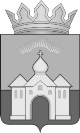 КОНТРОЛЬНО-СЧЕТНЫЙ ОРГАН МУНИЦИПАЛЬНОГО ОБРАЗОВАНИЯ КАНДАЛАКШСКИЙ РАЙОН184042 г. Кандалакша, ул. Первомайская, д.34, каб. 323, 325 тел. 9-26-70, 9-21-69ЗАКЛЮЧЕНИЕ № 8на годовой отчет об исполнении бюджета муниципального образования Кандалакшский муниципальный район Мурманской области за 2022 годг. Кандалакша                                                                                                                       26 апреля 2023 годаВ соответствии положениями статьи  264.4 Бюджетного кодекса РФ, статьи 41 Положения о бюджетном процессе в муниципальном образовании Кандалакшский район, Положения о проведении внешней проверки годового отчета об исполнении местного бюджета, Положения о Контрольно-счетном органе муниципального района, проведено экспертно-аналитическое мероприятие по теме: «Внешняя проверка годового отчета об исполнении бюджета муниципального образования Кандалакшский муниципальный район Мурманской области за 2022 год, в том числе внешняя проверка бюджетной отчетности главных администраторов  бюджетных средств».	Основание для проведения мероприятия:приказ Председателя Контрольно-счетного органа от 24.03.2023 № 01-09/12; пункт 3 раздела I Плана работы Контрольно-счетного органа муниципального образования Кандалакшский район (далее - Контрольно-счетный орган, КСО) на 2023 год, утвержденного распоряжением Председателя от 29.12.2022 № 01-10/14.Предмет мероприятияНормативные правовые акты и иные распорядительные документы, регламентирующие процесс исполнения местного бюджета; бюджетная отчетность и иные документы, подтверждающие исполнение решения представительного органа местного самоуправления о бюджете муниципального образования Кандалакшский район за отчетный финансовый год, представленные участниками бюджетного процесса.Проверка проводилась выборочным методом.Объекты мероприятияФинансовый орган, Главные администраторы бюджетных средств муниципального образования Кандалакшский муниципальный район, иные участники бюджетного процесса и получатели средств местного бюджета.Цели мероприятия:1. Проверить соответствие годовой отчетности на уровне финансового органа и на уровне главных администраторов бюджетных средств, требованиям нормативных актов, регулирующих порядок ведения бюджетного учета и составления бюджетной отчетности (по полноте и форме).2. Проверить соответствие показателей консолидированной бюджетной отчетности на уровне финансового органа (по полноте и достоверности).3. Провести анализ выполнения главными администраторами бюджетных средств и финансовым органом бюджетных полномочий, закрепленных за ним нормами Бюджетного кодекса РФ и иными нормативными правовыми актами.4. Оценить эффективность и результативность использования в отчётном году бюджетных средств.5. Установить соответствие фактического исполнения бюджета его плановым назначениям, установленным решениями представительного органа местного самоуправления;Проверить достоверность представленных в составе проекта решения представительного органа отчёта об исполнении местного бюджета, документов и материалов. Проверяемый период: 2022 год. 	Перечень актов, составленных в ходе мероприятия:Акт проверки от 17.04.2023 годового отчёта об исполнении бюджета (финансового органа) - Управления финансов администрации муниципального образования Кандалакшский район.Акт проверки от 24.03.2023 бюджетной отчетности Главного администратора бюджетных средств – Управление финансов администрации муниципального образования Кандалакшский район.Результаты экспертно-аналитического мероприятияОбщие положенияПод годовым отчетом в целях внешней проверки понимаются показатели бюджетной отчетности муниципального образования Кандалакшский муниципальный район Мурманской области по состоянию на 1 января 2023 года (формы по ОКУД 0503117, 0503120, 0503121, 0503123, 0503160) и годовые формы отчета об исполнении бюджета, утвержденные решением Совета депутатов от 29.07.2021 № 139 «О бюджетном процессе в муниципальном образовании Кандалакшский район» (далее – годовой отчет об исполнении бюджета).           Годовой отчет об исполнении бюджета муниципального образования Кандалакшский муниципальный район Мурманской области (далее - муниципальное образование Кандалакшский район, Кандалакшский район, муниципальный район, район) за 2022 год представлен администраций муниципального образования Кандалакшский район 28.03.2023 (исх. № 1486) в Контрольно-счетный орган для подготовки заключения на него на основании статьи 264.4 Бюджетного кодекса РФ и статьи 44 бюджетного процесса, в пределах установленного срока, в составе годовой бюджетной отчетности муниципального образования Кандалакшский район за 2022 год.Внешняя проверка годовой бюджетной отчетности проводилась на выборочной основе с применением принципа существенности и включала в себя анализ и оценку годовой бюджетной отчетности главных администраторов бюджетных средств муниципального образования Кандалакшский район (далее - ГАБС), а также сопоставление регистров бюджетного учета и других материалов, представленных органом, организующим исполнение бюджета с отчетными данными.В ходе контрольного мероприятия проведена проверка годовой бюджетной отчетности Главных администраторов бюджетных средств, указанных в ведомственной структуре расходов бюджета муниципального образования Кандалакшский район, утвержденного решением Совета депутатов муниципального района от 10.12.2021 № 216 «О бюджете муниципального образования Кандалакшский муниципальный район Мурманской области на 2022 год и на плановый период 2023 и 2024 годов» в части полноты представления бюджетной отчетности за 2022 год, из них 6 – без выхода на объект и 2 - с выходом на объект (главный администратор (распорядитель) и финансовый орган).Проверка отчетности проводилась посредством применения ПО «Свод-Смарт».Полнота и своевременность представления годовой бюджетной отчетности муниципального образования Кандалакшский район и главных администраторов (распорядителей) бюджетных средств Кандалакшского районаВо исполнение статей 158, 160.1. 160.2 Бюджетного кодекса РФ годовая бюджетная отчетность ГАБС Кандалакшского района за 2022 год представлена в Управление финансов администрации Кандалакшского района: в электронном виде с использованием электронной подписи по ППО «Свод-Смарт» (в соответствии с п. 4 ч. 1 Инструкция № 191н);составлена нарастающим итогом с начала года в рублях с точностью до второго десятичного знака после запятой (п. 9 ч. 1);с соблюдением сроков предоставления отчетности, установленных приказом Управления финансов от 30.12.2022 № 86.В целом бюджетная отчетность, представленная участниками бюджетного процесса в Кандалакшском районе, соответствует требованиям статьи 2641 Бюджетного кодекса РФ и приказов Минфина РФ от 28.12.2010 № 191н и от 25.03.2011 № 33н.С целью подтверждения достоверности отчетных данных, представленных для формирования годового отчета об исполнении местного бюджета муниципального образования Кандалакшский муниципальный район за 2022 год, проведена проверка бюджетной отчетности Главного администратора бюджетных средств – Управления финансов администрации муниципального образования Кандалакшский район (акт от 24.03.2023).Годовой отчет ГАБС – Управления финансов муниципального образования Кандалакшский район за 2022 год по составу и содержанию (перечню отраженных в нем показателей) соответствует требованиям статьи 264.1 Бюджетного кодекса РФ и Инструкции № 191н.  Достоверность годовой бюджетной отчетности ГАБС (ГРБС) – Управления финансов муниципального образования Кандалакшский район подтверждена в ходе проверки. Бюджетная отчетность муниципального образования Кандалакшский район за 2022 год составлена на основании бюджетной отчетности соответствующих главных администраторов бюджетных средств. Годовая бюджетная отчетность муниципального образования Кандалакшский район по содержанию соответствует требованиям статьи 264.1 Бюджетного кодекса РФ и требованиям Инструкции о порядке составления и представления годовой, квартальной и месячной отчетности об исполнении бюджетов бюджетной системы Российской Федерации, утвержденной приказом Министерства финансов РФ от 28.12.2010 № 191н.Достоверность годового отчета об исполнении бюджета муниципального образования Кандалакшский муниципальный район за 2022 год подтверждена в ходе внешней проверки.В соответствии с статьей 264.3 Бюджетного кодекса РФ и пунктом 10 Инструкции № 191н Управлением финансов администрации муниципального образования Кандалакшский район на основании представленной ему консолидированной бюджетной отчетности об исполнении бюджетов (м.о. Кандалакшский район, м.о.г.п. Кандалакша, м.о.г.п. Зеленоборский, м.о.с.п. Алакуртти и м.о.с.п. Зареченск) сформирована отчетность об исполнении консолидированного бюджета Кандалакшского района за 2022 год.Консолидированная бюджетная отчетность об исполнении бюджета муниципального образования Кандалакшский район за 2022 год в полном объеме и с соблюдением контрольных соотношений представлена 14.02.2023 в Министерство финансов Мурманской области в электронном виде (с соблюдением срока, установленного приказом Министерства финансов Мурманской области от 26.12.2022 № 137н), что подтверждается Уведомлением Министерства Финансов Мурманской области о принятии или непринятии бухгалтерской (финансовой) отчетности от 31.04.2023 (ПО Свод Смарт).Анализ достоверности основных показателей отчетаоб исполнении бюджета Кандалакшского районаВ соответствии с требованиями пункта 4 статьи 264.1 Бюджетного кодекса РФ и Инструкции от 28.12.2010 № 191н Отчет об исполнении бюджета за 2022 год сформирован по разделам «Доходы», «Расходы» и «Источники финансирования дефицита бюджета» в соответствии с кодами бюджетной классификации Российской Федерации, в структуре утвержденных решением о бюджете бюджетных назначений по доходам, расходам и источникам финансирования дефицита бюджета.Выборочной проверкой показателей Отчета об исполнении бюджета за 2022 год, проведенной путем выверки контрольных соотношений между формами отчетности, сопоставления или суммирования показателей отчетности главных распорядителей бюджетных средств, нарушений не установлено:- показатели (ф. 0503117) по стр. 200 «Расходы» в графе 5 (в сумме 3 510 142,4 тыс. рублей) сопоставлены с данными отчетов об исполнении бюджета ГАБС (форма 0503127) по графе 6, отклонений не установлено;- контрольные соотношения между показателями (ф. 0503117) по стр. 200 «Расходы» и показателями строк 2200, 3200 раздела 2 «Выбытия» Отчета о движении денежных средств (форма 0503123) соблюдены;- чистый операционный результат по итогам года (форма 0503121 (по стр. 300)) в сумме 230 980 040,60 рублей, подтверждается данными ф.0503120 (стр.560 – разница показателей на начало и конец отчетного периода) и данными отчетов ГАБС.Показатели Отчета об исполнении бюджета за 2022 год соответствуют показателям исполнения бюджета, установленным в ходе проверки. Основные показатели утвержденных бюджетных назначений, отраженные в Отчете об исполнении бюджета за 2022 годПервоначально утвержденные бюджетные назначения составили:общий объем доходов в сумме 3 219 923,9 тыс. рублей, общий объем расходов в сумме 3 262 987,0 тыс. рублей.Объем налоговых и неналоговых доходов местного бюджета утвержден в общем размере 430 630, тыс. рублей или 13,4% от доходной части бюджета.Размер дефицита местного бюджета установлен в сумме 43 063,1 тыс. рублей, что не превышает ограничения, установленные пунктом 3 статьи 92.1 Бюджетного кодекса РФ (не более 10,0% общего годового объема доходов местного бюджета без учета утвержденного объема безвозмездных поступлений и (или) поступлений налоговых доходов по дополнительным нормативам отчислений).В окончательном варианте в редакции решения Совета депутатов от 27.12.2022 № 145 бюджет муниципального образования Кандалакшский район на 2022 год утвержден:по доходам в сумме 3 553 837,0 тыс. рублей, что больше первоначальных бюджетных назначений на 333 913,1 тыс. рублей;по расходам в сумме 3 597 209,9 тыс. рублей, что больше первоначальных бюджетных назначений на 334 222,9 тыс. рублей.Объем налоговых и неналоговых доходов местного бюджета утвержден в размере 451 960,2 тыс. рублей или 12,7% от доходной части бюджета.Размер дефицита бюджета установлен в сумме 43 372,9 тыс. рублей или 9,96 % объема доходов местного бюджета без учета утвержденного объема безвозмездных поступлений, и не превышает ограничения, установленные пунктом 3 статьи 92.1 Бюджетного кодекса РФ.Решением о бюджете на 2022 год в окончательной редакции установлен верхний предел муниципального долга по состоянию на 1 января 2023 года по долговым обязательствам муниципального образования в сумме 27 800,0 тыс. рублей, в том числе верхний предел долга по муниципальным гарантиям в сумме 0,0 тыс. рублей, что не превышает ограничения, установленные пунктом 5 статьи 107 Бюджетного кодекса РФ.Начиная с бюджета на 2022 год в соответствии с изменениями, внесенными в статьи 20, 23, 160.1, 160.2 и 184.1 Бюджетного кодекса РФ Федеральным законом от 01.07.2021 № 251-ФЗ «О внесении изменений в Бюджетный кодекс РФ» утверждены перечни:главных администраторов доходов бюджета и закрепляемые за ними виды (подвиды) доходов бюджета (постановление администрации от 29.10.2021 № 1952 «Об утверждении перечня главных администраторов доходов бюджета м.о. Кандалакшский район», в редакции от 16.11.2022 № 2167, от 28.11.2022 № 2270).Количество главных администраторов доходов на конец года составило (в ред. от 16.11.2022 № 2167): федерального уровня   - 7 ГлАД;регионального уровня - 4 ГлАД;муниципального уровня: Администрация м.о. Кандалакшский район (вед.002); Управление финансов администрации м.о. Кандалакшский район (вед.003); Контрольно-счетный орган (вед.004); Комитет имущественных отношений и территориального планирования администрации муниципального образования Кандалакшский район (далее - КИОиТП) (вед. 005) (вед. 015 в отношении источников бюджета г.п. Кандалакша).Управление по культуре, спорту и молодежной политике администрации муниципального образования Кандалакшский район (далее - УКС и МП) (вед. 006);  Управление образования администрации муниципального образования Кандалакшский район (далее - Управление образования) (вед. 032).главных администраторов источников финансирования дефицита бюджета с закрепленными источниками (постановление администрации от 19.10.2021 № 1837 «Об утверждении перечня главных администраторов источников финансирования дефицитов бюджета м.о. Кандалакшский район»).           	С 2022 года изменился перечень главных администраторов источников финансирования дефицита бюджета, за исключением КИОиТП администрации м.о. Кандалакшский район (005).           Администратором источников дефицита бюджета по всем видам кредитов и муниципальным гарантиям выступает Администрация м.о. Кандалакшский район (вед.002), что обусловлено установленными на федеральном уровне требованиями (ранее администратором выступало Управление финансов администрации м.о. Кандалакшский район (003)).Как и прошлые годы, главными распорядителями средств местного бюджета (далее - ГРБС) (приложение № 5 «Ведомственная структура расходов местного бюджета м.о. Кандалакшский район», далее – ведомственная структура расходов бюджета) являются: В соответствии с нормами статьей 6 и 158 Бюджетного кодекса РФ из включенных в ведомственную структуру расходов бюджета только 2 главного распорядителя бюджетных средств исполняют функции по формированию перечня подведомственных распорядителей и получателей бюджетных средств (статьи 6, 158 Бюджетного кодекса РФ), а именно:Основные показатели исполнения бюджета, отраженные                                                  в Отчете об исполнении бюджетаИсполнение бюджета осуществлялось в соответствии с постановлением администрации от 24.01.2022 № 89 «О мерах по реализации решения Совета депутатов муниципального образования Кандалакшский район от 10.12.2021 № 216 «О бюджете муниципального образования Кандалакшский муниципальный район Мурманской области на 2022 год и на плановый период 2023 и 2024 годов» (далее – Меры по реализации решения о бюджете от 24.01.2022 № 89).В соответствии с требованиями статьи 215.1 Бюджетного кодекса РФ исполнение бюджета муниципального образования Кандалакшский район организовано на основе сводной бюджетной росписи и кассового плана. Бюджет исполняется на основе единства кассы и подведомственности расходов.В целях организации исполнения бюджета в муниципальном образовании утверждены необходимые нормативные правовые акты с соблюдением норм статей 87, 217, 217.1, 242 Бюджетного кодекса РФ (Порядок формирования и ведения реестра расходных обязательств Кандалакшского района, Порядок составления и ведения сводной бюджетной росписи районного бюджета и бюджетных росписей распорядителей средств районного бюджета (администраторов источников дефицита районного бюджета), Порядок составления и ведения кассового плана, Порядок завершения операций по исполнению бюджета муниципального образования Кандалакшский район в текущем финансовом году, Порядок ведения муниципальной долговой книги).Согласно данных годового отчета (ф. 0503117) бюджет муниципального образования Кандалакшский район за 2022 год исполнен:по доходам в сумме 3 517 176,6 тыс. рублей или на 99,0% от плана (не дополучено доходов на сумму 36 660,4 тыс. рублей);по расходам в сумме 3 510 142,4 тыс. рублей, или на 97,6% от плана (не освоено бюджетных средств на сумму 87 067,5 тыс. рублей);с профицитом – 7 034,2 тыс. рублей.По итогам 2022 года качество исполнения бюджета по доходам и расходам в приближенных пределах. При невыполнении плана по доходам на 36 660,4 тыс. рублей и наличии остатка денежных средств на едином счете бюджета 50 421,3 тыс. рублей за минусом остатка целевых средств на начало года 14,2 тыс. рублей (сч. 0 303.05 ф. 0503169 К), не освоено бюджетных средств на сумму 87 067,5 тыс. рублей.   Объем бюджета по доходам в отчетном периоде на 15,7% больше уровня 2021 года (в 2021 г. – 3 038 772,3 тыс. рублей, с исполнением на 96,3%), по расходам - больше на 16,6% (в 2021 г. – 3 011 287,4 тыс. рублей, с исполнением на 95,0%), в 2021 году – профицит составлял 27 484,9 тыс. рублей.Показатели исполнения бюджета муниципального образования за 2022 год представлены в Приложении № 1 к настоящему Заключению.Бюджетная политика на 2022-2024 годы направлена на сохранение социальной и финансовой стабильности в муниципальном образовании, создание условий для устойчивого социально-экономического развития района.Основными задачами бюджетной политики на 2022-2024 годы являются: повышение качества управления муниципальными финансами, соблюдение надлежащей финансовой дисциплины всеми главными распорядителями и получателями бюджетных средств, а также соблюдение условий муниципальных контрактов, договоров (соглашений) о предоставлении бюджетных средств;реализация мер по повышению эффективности использования бюджетных средств, в том числе путем выполнения мероприятий по оздоровлению муниципальных финансов;повышение качества финансового менеджмента главных распорядителей и получателей бюджетных средств;усиление внутреннего муниципального финансового контроля за соблюдением бюджетного законодательства и иных нормативных правовых актов, регулирующих бюджетные правоотношения;осуществление контроля за состоянием кредиторской задолженности по бюджетным обязательствам;недопущение возникновения просроченной кредиторской задолженности по заработной плате и социальным выплатам;сохранение на безопасном уровне объема муниципального долга, поддержание параметров дефицита бюджета в пределах установленных ограничений;обеспечение открытости и прозрачности информации об управлении общественными финансами, вовлечения граждан в обсуждение и принятие конкретных бюджетных решений, общественного контроля их эффективности и результативности.Основные направления налоговой политики м.о. Кандалакшский район на 2022-2024 годы, определены с учетом действующих норм и планируемых изменений федерального законодательства, а также преемственности ранее поставленных задач:по укреплению налогового потенциала и обеспечению роста доходной части бюджета муниципального образования Кандалакшский район;по развитию налогового потенциала Кандалакшского района.Показатели бюджета по доходам(тыс. рублей)   Представленная структура доходов показывает, что ежегодно зависимость бюджета от бюджетов других уровней значительна – удельный вес финансовой помощи в 2022г. составил 86,4% в общем объеме доходов местного бюджета, что на уровне прошлых лет (в 2018г. – 81,0%, 2019г.  – 80,6%, 2020г.  – 86,6%, в 2021г. – 85,2%).По итогам исполнения бюджета на каждую тыс. рублей полученной в доход бюджета финансовой помощи получено 0,16 тыс. рублей налоговых и неналоговых доходов, что на уровне исполнения в 2021 году - 0,17 тыс. рублей налоговых и неналоговых доходов на каждую тыс. рублей финансовой помощи, что обусловлено увеличением в 2022г. объема поступления налоговых и неналоговых доходов на 6,2% при снижении объема безвозмездных поступлений на 2,1%.НАЛОГОВЫЕ ДОХОДЫ В бюджет района налоговые доходы зачислялись по следующим нормативам:Нормативы отчислений налоговых доходов в районный бюджет не изменились, за исключением дифференцированного норматива отчислений от акцизов.На 2022 год Советом депутатов на территории муниципального образования Кандалакшский район не вводились новые местные налоги и отменялись ранее действующие.Структура налоговых доходов(тыс. рублей)В ходе исполнения бюджета первоначальные бюджетные назначения были скорректированы в сторону увеличения в целом на 19 440,4 тыс. рублей или «+» 5,1%, в т.ч. по каждой налоговой группе, за исключением акцизов.Налоговые доходы бюджета района за 2022г. составили 427 106,9 тыс. рублей или 18,3% собственных доходов бюджета (в 2021г. – 19,8 %).  Исполнение налоговых поступлений на 102,6 %.По отношению к 2021 г. доходность бюджета увеличилась на 38 881,7 тыс. рублей или на «+» 10,0% (в 2021г.  – поступило 388 225,2 тыс. рублей с исполнением на 102,6%).Традиционно основную долю налоговых доходов местного бюджета составляет НДФЛ – 87,72%, что на уровне 2021г. (в 2018г. – 80,3%, в 2019г. – 78,9%, в 2020г.  – 83,19%, в 2021г. - 87,7%).             Порядок взыскания налога на доходы физических лиц регулируется нормами главы 23 Налогового кодекса РФ.Администрирование доходов обеспечивает главный администратор доходов - Межрайонная ИФНС России № 1 по Мурманской области из расчета зачисления в районный бюджет: - по доходам физических лиц, взимаемых на территории городских поселений по нормативу 20,0% (5,0%+15,0%);- по доходам физических лиц, взимаемых на территории сельских поселений по нормативу 28,0% (13,0%+15,0%).При формировании бюджета НДФЛ на новый бюджетный цикл 2022-2024г.г. запланирован с ежегодным ростом в среднем на 4,0%.Запланированный рост поступлений НДФЛ подтверждается данными Прогноза социально-экономического развития м.о. Кандалакшский район на 2022-2024годы (прогноз среднемесячной зарплаты, среднесписочной численности работников по базовому методу).   Росту доходности по НДФЛ способствовали следующие факторы:- положительная динамика по количеству малых, средних предприятий и индивидуальных предпринимателей, чему способствовало: предоставление налоговой и имущественной поддержки субъектам малого и среднего предпринимательства, решения по которой были приняты еще в 2020 году в целях восстановления предпринимательской активности;реализация муниципальных программ по поддержке СМП, в рамках которых предоставляются гранты для начинающих и действующих предпринимателей, реализующих проекты по расширению бизнеса и увеличению численности работников, а также реализация мер, направленных на повышение инвестиционной привлекательности муниципального образования, что будет способствовать реализации инвестиционных проектов.- проведение мероприятий в рамках целевых Программ содействия занятости   населения;- индексация оплаты труда работников муниципальных органов власти и муниципальных учреждений, которые не попадают под действие указов Президента Российской Федерации с 01.10.2022 на 4,0 %;- сохранения в 2022г., установленных Указами Президента Российской Федерации целевых показателей повышения оплаты труда работников в сфере образования, культуры с учетом допустимого отклонения уровня средней заработной платы соответствующей категории работников бюджетной сферы от целевого ориентира по итогам года не более 5 %;-  повышение оплаты труда, денежного довольствия военнослужащих и приравненных к ним лиц на прогнозный уровень инфляции;- увеличение минимального размера оплаты труда.Как и в прошлые годы, основной источник поступлений 99,0% (в 2021г. – 98,8%) НДФЛ с доходов физических лиц, источником которых является налоговый агент, за исключением доходов, в отношении которых исчисление и уплата налога осуществляются в соответствии со статьями 227, 227.1 и 228 Налогового кодекса РФ (КБК 1 01 02010 01 0000 110).При выполнении плана на 106,9% дополнительные доходы в бюджет поселения составили 24 207,3 тыс. рублей, по отношению к 2021г. увеличение на 34 281,3 тыс. рублей или «+» 10,2%.При незначительном уд. весе (0,5% всего объема поступления) один из наивысших процентов исполнения 129,7% по введенному с 01.01.2021г. налогу на доходы физических лиц в части суммы налога, превышающей 650 тыс. рублей, относящейся к части налоговой базы, превышающей 5 миллионов рублей, взимаемого на территориях:- сельских поселений - но нормативу 11,0%, норматив зачисления в районный бюджет 24,05% (11%+13,05%);- городских поселений - по нормативу 4,0%, норматив зачисления в районный бюджет 17,05% (4,0%+13,05%).В абсолютном выражении дополнительные доходы в 2022 году составили 428,5 тыс. рублей, рост доходности по отношению к 2021г. на 1 268,4 тыс. рублей.Аналогично, при уд. весе 0,4%, высокий процент исполнения на 115,5% по налогу на доходы физических лиц с доходов, полученных физическими лицами в соответствии со статьей 228 Налогового кодекса РФ (КБК 1 01 02030 01 0000 110), где сверхплановое поступление на 201,0 тыс. рублей, увеличение по отношению к 2021г. на 482,8 тыс. рублей.Из всех источников по группе падение доходности  по   налогу на доходы физических лиц с доходов, полученных от осуществления деятельности физическими лицами, зарегистрированными в качестве индивидуальных предпринимателей, нотариусов, занимающихся частной практикой, адвокатов, учредивших адвокатские кабинеты, и других лиц, занимающихся частной практикой в соответствии со статьей 227 Налогового кодекса РФ  (КБК 1 01 02020 01 0000 110), где самый  наименьший  процент исполнения на 22,4% за счет уменьшение налогооблагаемой базы (ф.0503164). Не дополучено доходов на 1 126,9 тыс. рублей, сокращение по отношению к 2021г.  на 2 008,1 тыс. рублей.Налоги на товары (работы, услуги) реализуемые на территории РФ, представляют собой доходы от уплаты акцизов на автомобильный и прямогонный бензин, дизельное топливо моторные масла для дизельных и (или) карбюраторных (инжекторных) двигателей, производимые на территории РФ, зачисляются в консолидированный бюджет Мурманской области от указанных налогов.Дифференцированные нормативы отчислений в местные бюджеты устанавливаются исходя из протяженности автомобильных дорог местного значения, находящихся в собственности соответствующих муниципальных образований. Согласно Приложению № 3 к Закону Мурманской области от 16.12.2021 № 2712-01-ЗМО «Об областном бюджете на 2022 год и на плановый период 2023 и 2024 годов» данный норматив для м.о.Кандалакшский район установлен в размере 0,2132 или (норматив в 2017г. -  0,1838, в 2018г.- 0,1832, в 2019г. - 0,1554, в 2020г. – 0,1530, в 2021г. – 0,2184). Администрирование доходов обеспечивает главный администратор доходов - Управление Федерального казначейства по Мурманской области.           Правовая база налогообложения основывается на положениях главы 22 Налогового кодекса РФ. ГлАД- Управлением Федерального казначейства по Мурманской области, доходы от акцизов на 2022г. запланированы на уровне 109,9% от ожидаемого исполнения за 2021 год, в связи с изменением налоговых ставок на нефтепродукты в соответствии с действующим налоговым законодательством.В ходе исполнения бюджета плановые назначения 4 372,3 тыс. рублей не корректировались.При снижении норматива отчисления на 0,0052%, фактически в местный бюджет доходы от акцизов поступили в сумме 4 774,6 тыс. рублей или 109,2% от плановых назначений. Сверхплановые доходы в сумме 402,3 тыс. рублей.По данному источнику доходность растет (в 2017г. поступление в сумме 2 501,6 тыс. рублей, в 2018г. - 2 721,1тыс. рублей, в 2019г. - 2 659,0 тыс. рублей, в 2020г. - 2 527,5 тыс. рублей, в 2021г.  - 4 053,2 тыс. рублей). По отношению к 2021г. доходность увеличилась на 721,4 тыс. рублей или «+» 17,8%. В структуре налоговых доходов, доходы от акцизов по своей экономической значимости занимают последнюю – четвертую позицию с уд. вес 1,12%, что выше уровня прошлого года (в 2021г.  уд. вес 1,04%).Налог на совокупный доход - второй источник в объеме налоговых доходов. Администрирование доходов обеспечивает главный администратор доходов - Межрайонная ИФНС России № 1 по Мурманской области.Поступление налогов на совокупный доход на 2022 год запланировано с сокращением на 5,1% по отношению к ожидаемому исполнению за 2021 год.          Кассовое исполнение составило 101,0% или в сумме 35 873,2 тыс. рублей, т.е. сверх плана получено доходов на сумму 351,2 тыс. рублей. Уд. вес источник в налоговой структуре остался на уровне пошлого года 8,48%.Структура не изменилась, но изменилось процентное соотношение между источниками внутри группы. Данный источник обеспечивается поступлением:- на 91,3% единым налогом, взимаемым в связи с применением упрощенной системы налогообложения (УСН), который подлежит зачислению в районный бюджет по нормативу 50% (КБК 1 05 01000 01 0000 110) (в 2021г.  - уд. вес 68,7%);   - на 0,5% единым налогом на вмененный доход для отдельных видов деятельности (ЕНВД) по нормативу 100,0% (КБК 1 05 02000 02 0000 110) (в 2021г. -  уд. вес 17,1%);    - на 8,2% налогом, взимаемым в связи с применением патентной системы налогообложения по нормативу 100,0% (КБК 1 05 04000 02 0000 110) (в 2021г. - уд. вес 14,2%).Начисление и размер государственной пошлины регулируются нормами главы 25.3 Налогового кодекса РФ.В структуре налоговых доходов, госпошлина, по своей значимости является 3-м источником доходов со 100-процентным нормативом отчислений в районный бюджет (статья 61.1 БК РФ).             Поступление доходов от госпошлины находится в прямой зависимости от количества обращений, что зафиксировано в ф. 0503164 «Сведения об исполнении бюджета».Как и в прошлые годы, на 2022 год в бюджете района запланировано поступление по 2-м видам госпошлины.        В целом исполнение на 109,6 % или в сумме 11 782,9 тыс. рублей, дополнительно поступило доходов 1 032,9 тыс. рублей. На фоне роста доходности, объем поступлений по отношению к 2021г. в целом по группе увеличился на 1 196,9 тыс. рублей или «+» 11,3% (в 2018г.- 8 673,5 тыс. рублей, в 2019г.  – 8 830,7 тыс. рублей, в 2020г.  – 9 881,8 тыс. рублей, в 2021г. – 10 586,0 тыс. рублей).Доля государственной пошлины в структуре налоговых доходов незначительна 2,8%, что на уровне 2021г. (2,7%).ВЫВОД по налоговым доходам          Из совокупности вышесказанного следует, что в 2022г. работа по сохранению и укреплению налогового потенциала поселения сложилась более результативно, чем в 2021г.:- плановое задание по налоговым доходам выполнено на 106,3% (в 2021г.  на 96,6%);- сверхплановые доходы в бюджет поступили в сумме 25 496,2 тыс. рублей (в 2021г. дополнительные доходы бюджета – 9 953,5тыс. рублей).Доходность по отношению к прошлому году увеличилась на 38 881,7 тыс. рублей или «+» 10,0%.Как и в прошлые годы, налоговая политика на 2022г. ориентирована на проведение работы по сокращению задолженности в местный бюджет, что предусматривает продолжение работы Межведомственной комиссии по обеспечению доходов бюджета м.о.Кандалакшский район по следующим направлениям:- снижение задолженности в бюджетную систему Российской Федерации и внебюджетные фонды;- легализация заработной платы и контроль за своевременностью и полнотой уплаты налога на доходы физических лиц;- работа с организациями, ведущими убыточную (нерентабельную) деятельность. Общая сумма задолженности по налоговым доходам на 01.01.2023г. составила:- НДФЛ в сумме 5 320,2 тыс. рублей или «+» 224,4 тыс. рублей с начала года;- УСН в сумме 3 352,6 тыс. рублей или «-» 162,6 тыс. рублей с начала года;- ЕНВД в сумме 188,9 тыс. рублей или «-» 221,99 тыс. рублей;- патентная система налогообложения в сумме 89,0 тыс. рублей или «-» 14,8 тыс. рублей, Итого – 8 950,7 тыс. рублей или «-» 174,99 тыс. рублей с начала года. По результатам работы, проведенной главными администраторами доходов, в течение года задолженность по налоговым доходам в целом сократилась. При этом, общая сумма задолженности по состоянию на 01.01.2023г. по-прежнему остается высокой, где 59,4% всего объема задолженности составляет задолженность по НДФЛ.          Главным администратором доходов - Межрайонной ИФНС России № 1 по МО в 2022г.  списание задолженности не приводилось.НЕНАЛОГОВЫЕ ДОХОДЫ В структуре доходов удельный вес неналоговых доходов невелик и незначительно сократился по отношению к прошлому году до 1,5% (в 2021г.  -  2,0%).            Как и в прошлые годы, администрирование доходов осуществляли органы местной администрации:   Администрация района (вед. 002); Управление финансов (вед.003); Комитет ИО и ТП (вед. 005);   Управление образования (вед.032).Структура неналоговых доходов(тыс. рублей)Плановые назначения по неналоговым доходам 48 460,3 тыс. рублей уточнены на 1 889,2 тыс. рублей или «+» 3,9%, исполнение которых обеспечено на 105,1% от плановых назначений или в сумме 52 933,8 тыс. рублей, что на 7 442,5 тыс. рублей или на 12,3% меньше 2021г. (в 2021г. - исполнение в сумме 60 376,3 тыс. рублей на 105,9%). Структура доходов не изменилась. На фоне увеличения доходности от неналоговых доходов незначительно изменилось процентное соотношение между источниками внутри группы.Как и в прошлые годы, на 2022г. изначально не планировалось поступление доходов по прочим неналоговым доходам (КБК 117 00000 00 0000 000), которые оцениваются в течение финансового года по факту их поступления как дополнительный источник доходов.Основную долю неналоговых доходов бюджета традиционно составляют доходы от использования имущества, находящегося в муниципальной собственности, удельный вес которых с 64,54% в 2021г.  снизился до 55,23% в 2022г.Владение, пользование и распоряжение имуществом,находящимся в муниципальной собственности                           Основная часть неналоговых доходов обеспечивается за счет вовлечения в хозяйственный оборот муниципального имущества. В связи с чем, в налоговой политике Кандалакшского района на 2022 год и плановый период 2023-2024 годов с целью повышения доходности бюджета в качестве основного направления по повышению эффективности управления муниципальной собственностью (объекты недвижимости и земельные участки) – выделено проведение работ:по инвентаризации и оптимизации имущества муниципальной собственности;по вовлечению в хозяйственный оборот неиспользуемых объектов недвижимости и земельных участков.                    В 2022г. отношения в сфере владения, пользования и распоряжения муниципальным имуществом регламентировались Положением «О порядке владения, пользования и распоряжения муниципальной собственностью м.о.Кандалакшский район», утвержденным решением Совета депутатов от 29.07.2021 № 141 с изменениями от 27.12.2022 № 149). Доходы от использования имущества, находящегося в муниципальной собственности (КБК 111 00000 00 0000 000)Как и в 2021г., в соответствии с статьей 42 Бюджетного Кодекса РФ в 2022г.  доходы от использования имущества муниципальной собственности представлены 5-ю источниками, администрирование которых обеспечивали администраторы доходов:       По отношению к 2021г. структура не изменилась, незначительно изменилось процентное соотношение между источниками доходов.		                                                 (тыс. рублей)В ходе исполнения плановые назначения сокращены на 4 861,9 тыс. рублей с исполнением в целом по группе на 96,8%, не дополучено доходов в бюджет 970,2 тыс. рублей (в 2021г. получено доходов 38 965,8 тыс. рублей с исполнением на 101,9%).  Как и прежде, основным источником доходов являются доходы от использования земельных участков, гос. собственность на которые не разграничена.Доходы, получаемые в виде арендной платы за земельные участки, государственная собственность на которые не разграничена, а также средства от продажи права на заключение договоров аренды указанных земельных участков (КБК 111 05010 00 0000 120)             В соответствии со статьей 62 Бюджетного кодекса РФ в бюджеты муниципальных районов до разграничения государственной собственности на землю, доходы от аренды поступают по следующим нормативам: 50,0% по земельным участкам, расположенным в границах городских поселений; 100,0% по земельным участкам, расположенным в границах сельских поселений и межселенных территорий муниципальных районов.Установление базовых ставок арендной платы и регулирующих коэффициентов относится к компетенции муниципального образования Кандалакшский район (постановление Правительства Мурманской области от 03.04.2008 № 154-ПП/6 «О порядке определения размера арендной платы, порядке, условиях и сроках внесения арендной платы за использование земельных участков, государственная собственность на которые не разграничена» (пункт 2.3.) (в последней редакции   от 24.12.2021 № 986-ПП).Решением Совета депутатов м.о.Кандалакшский район от 21.05.2008 № 786 утвержден «Порядок определения размера арендной платы за использование земельных участков, госсобственность на которые не разграничена» (в последней редакции от 31.03.2021 № 98 с вступлением в силу с 01.01.2021г.).На 2022г. сохранены, установленные в 2018г. базовые ставки арендой платы, цели использования земельных участков и размеры коэффициентов, устанавливающих зависимость размера арендной платы от цели использования (вида деятельности) земельного участка.           	В отношении земельных участков сельских поселений и г.п.Зеленоборский   администрирование доходов осуществляет главный администратор доходов - Комитет ИО и ТП администрации Кандалакшского района.   На муниципальном уровне городского поселения Зеленоборский данные вопросы регулируются решением Совета депутатов г.п. Зеленоборский от 30.09.2015 № 119 «Об утверждении Положения о порядке, условиях и сроках внесения арендной платы за использование земельных участков, государственная собственность на которые не разграничена» (с изменениями от 26.01.2018 № 370).В целях  реализации Федерального  закона от  25.10.2001 № 137-ФЗ «О введении в  действие Земельного кодекса Российской Федерации»  и Федерального  закона от  25.10.2001 № 136-ФЗ «Земельный кодекс Российской Федерации» между администрациями г.п. Зеленоборский  и Кандалакшского района заключено Соглашение  от  27.02.2015 № 326-с о взаимодействии  при  исполнении  городским  поселением  полномочий  по  распоряжению  земельными участками  гос. собственности  до ее  разграничения (с ежегодной  пролонгацией). Администрирование доходов в отношении земельных участков, расположенных в границах г.п.Кандалакша, с 01.01.2021г. осуществляет КИОиТП администрации района с возложением бюджетных полномочий главного администратора доходов (ГлАД- Отдел ЗИО и Г администрации г.п.Кандалакша с 01.01.2021г. ликвидирован постановлением администрации г.п.Кандалакша Кандалакшского района от 05.10.2020 № 388 и переведен в структуру КИОиТП администрации Кандалакшского района). В связи с чем, доходы, ранее администрируемые Отделом ЗИО и Г по бюджету м.о.г.п. Кандалакша на 2021г., закреплены за ГлАД - КИОиТП с присвоением кода ведомства «015». На муниципальном уровне г.п.Кандалакша данные вопросы регулируются решением Совета депутатов от 24.11.2015 № 67 «Об утверждении Положения о порядке, условиях и сроках внесения арендной платы за использование земельных участков, государственная собственность на которые не разграничена» (с изменениями от 30.01.2018 № 401, от 16.06.2020 № 689, от 30.09.2021 № 154).  По информации представленной главным администраторами доходов КИО и ТП администрации м.о. Кандалакшский район (от 13.02.2023 № 574) количество договоров аренды земельных участков характеризуется следующими данными:Данный вид доходов является основным источником, как в данной группе доходов, так и в общем объеме неналоговых доходов бюджета. Его значимость в структуре доходов от муниципальной собственности   выросла с 58,9% в 2021г. до 69,1% в 2022 году. На фоне увеличения количества договоров аренды в целом на 114 договора по отношению к 2021г.   доходность сократилась на 2 767,4 тыс. рублей или «-» 12,0% (в 2021г. – 22 959,6 тыс. рублей с исполнением на 103,3%).Снижение доходности в связи с установлением моратория на повышение арендной платы за землю в 2022 году малому и среднему предпринимательству (постановление Правительства Мурманской  области  район от  13.04.2022 № 295-ПП «О  мерах  поддержки  субъектов  малого  и  среднего  предпринимательства,  социально  ориентированных некоммерческих  организаций,  физических  лиц,  применяющих  специальный  налоговый  режим « Налог  на    профессиональный  доход»  за  использование  государственного  имущества  Мурманской  области». Исполнение по доходам в разрезе ГлАД:  ГлАД - КИО и ТП (вед. 005 районного бюджета) по земельным участкам в границах с.п.Зареченск, с.п.Алакуртти, г.п.Зеленоборский – в целом   получено доходов 2 885,9 тыс. рублей с исполнением на 95,3% от уточненных плановых назначений 3 028,4 тыс. рублей, не дополучено доходов в сумме 142,5 тыс. рублей. Снижение доходности по отношению к 2021г. на 35,5 тыс. рублей или «-» 1,2%, (в 2021г. получено 2 921,4 тыс. рублей с исполнением на 92,6%).ГлАД – КИО и ТП (вед. 015 городского бюджета) по земельным участкам в границах г.п.Кандалакша в сумме 17 306,3 тыс. рублей или 96,2% от плановых назначений 17 993,3 тыс. рублей, не дополучено доходов в сумме 687,0 тыс. рублей. Снижение доходности по отношению к 2021г.  на 2 731,9 тыс. рублей или «-» 13,6%, (в 2021г. получено 20 038,2 тыс. рублей с исполнением на 104,0%).В соответствии с статьей 62 Бюджетного кодекса РФ в бюджеты муниципальных районов до разграничения государственной собственности на землю поступают следующие доходы:Доходы от передачи в аренду земельных участков, государственная собственность на которые не разграничена и которые расположены в границах сельских поселений, а также средства от продажи права на заключение договоров аренды указанных земельных участков по нормативу 100% (КБК 111 05013 05 0000 120).          Исполнение по доходам подтверждается данными ГлАД- КИО и ТП (вед.005) (ф. 0503127), в т.ч.  по поселениям:                        с.п.Алакуртти - на фоне увеличения в 2022г количества договоров аренды на 15 договоров увеличилась доходность.    Объем поступивших доходов составил 1 171,4 тыс. рублей, что на 374,5 тыс. рублей больше, чем в 2021г.  или «+» 47,0% (в 2018г. – 1 473,5 тыс. рублей, в 2019г.  – 1 274,6 тыс. рублей, в 2020г. – 813,2 тыс. рублей, в 2021г. – 796,9 тыс. рублей);с.п.Зареченск - в 2022г. при увеличении количества действующих договоров на 4 договора, поступило доходов в сумме 820,5 тыс. рублей, что на 300,5 тыс. рублей меньше, чем в 2021г.  или «-» 26,8% (в 2018г. – 1 908,2 тыс. рублей, в 2019г.  – 356,5 тыс. рублей, в 2020г.  - 1 184,5 тыс. рублей, в 2021г. – 1 121,0 тыс. рублей).          Не дополучено доходов в целом по сельским поселениям на 109,7 тыс. рублей, что ГлАД поясняет несвоевременным поступлением платежей от арендаторов (ф.0503164) и наличием недоимки, с увеличением доходности по отношению к 2021г. на 74,0 тыс. рублей.    По данным ГлАД – КИО и ТП (письмо исх. от 13.02.2023 № 574) дебиторская задолженность по расчетам с арендаторами на конец года сложилась в сумме 670,9 тыс. рублей, которая увеличилась на 154,3 тыс. рублей или «+» 29,9%, где увеличение задолженности по сельским поселениям:- по с.п. Алакуртти на 152,2 тыс. рублей или «+» 37,9%;- по с.п.Зареченск на 2,1 тыс. рублей или «+» 1,8%.          С 2020г. пени, начисленные ГлАД – КИОиТП, поступают в доход районного бюджета по нормативу 100,0% по КБК 1 16 07090 13 0000 140.          По данным ГлАД – КИОиТП (письмо исх. от 13.02.2023 № 574) пени поступили:  - в сумме 6,1 тыс. рублей по договорам аренды в границах с.п.Алакуртти (в 2021г.  – 3,5 тыс. рублей) или «+» 2,6 тыс. рублей;- в сумме 3,8 тыс. рублей по договорам аренды в границах с.п.Зареченск (в 2021г.  – 1,1   тыс. рублей) или «+» 2,7 тыс. рублей.          По информации ГлАД доходов - КИОиТП наибольшую задолженность в отношении земель в границах сельских поселений (письмо 13.02.2023 № 574) имеют:                                                                            (тыс. рублей)          	В отличие от прошлого года активизировалась претензионная работа с должниками.Несмотря на проведенную претензионную работу задолженность по арендной плате в общем по 2-м поселениям выросла на 29,9% по основному долгу и по пени на 54,9%.Доходы от передачи в аренду земельных участков, государственная собственность на которые не разграничена и которые расположены в границах городских поселений, а также средства от продажи права на заключение договоров аренды указанных земельных участков подлежат зачислению в бюджет района - по нормативу 50% (КБК 111 05013 13 0000 120).   	Исполнение по доходам подтверждается данными ГлАД (ф. 0503127), в т.ч.  по поселениям: ГлАД - КИОиТП (вед. 005 районного бюджета) по земельным участкам в границах г.п.Зеленоборский. При увеличении в 2022г. количества договоров аренды на 13 договоров объем поступлений в 2022г. составил 894,1 тыс. рублей или 96,5% от плана 926,8 тыс. рублей, что меньше, чем в 2021г. на 109,5 тыс. рублей или «-» 10,9%, в том числе за счет предоставления льгот (в 2018г. - 2 588,4 тыс. рублей, в 2019г.- «-» 1 190,3 тыс. рублей, в 2020г.  – 1 253,2 тыс. рублей, в 2021г. – 1 003,6 тыс. рублей).ГлАД – КИО и ТП (вед. 015 городского бюджета) по земельным участкам в границах г.п.Кандалакша при увеличении действующих в 2022г. договоров на 82 договора поступление составило 17 306,1 тыс. рублей с исполнением на 96,2% от плана 17 993,3 тыс. рублей.                 По отношению к 2021г. сокращение доходности на 2 731,9 тыс. рублей или «-» 13,6%, в связи с расторжением 3-х договоров аренды с УК «Прагма Капитал» (сеть магазинов «Магнит»), уменьшением площади арендуемого земельного участка по договору с ООО «УМС», а также расторжением договора и перерасчетом арендной платы с 10.04.2019 арендатору ФГУП «Росморпорт» в связи с осуществлением гос. регистрации права собственности Российская Федерация (в 2018г. – 25 709,7 тыс. рублей, в 2019г.  – 21 636,5 тыс. рублей, в 2020г.  – 14 440,9   тыс. рублей, в 2021г.  – 20 038,1 тыс. рублей).         По данным ГлАД – КИО и ТП (письмо исх. от 13.02.2023 № 574) дебиторская задолженность по расчетам с арендаторами на конец года сложилась в сумме 9 870,5 тыс. рублей, которая увеличилась на 2 207,6 тыс. рублей или «+» 28,8%, где задолженность:- по г.п. Зеленоборский увеличилась на 122,2 тыс. рублей или «+» 16,8%;- по г.п.  Кандалакша увеличилась на 2 085,4 тыс. рублей или «+» 30,1%.            По информации ГлАД доходов - КИОиТП наибольшую задолженность в отношении земель в границах городских поселений (письмо от 13.02.2023 № 574) (по нормативу 100,0%) имеют:      по земельным участкам в границах г.п.Кандалакша                                                                                                                                        (тыс. рублей)               Во исполнение приказа КИО и ТП от 04.05.2016 № 35 «Положение о порядке принятия решений о признании безнадежной к взысканию задолженности по платежам в бюджет» (в ред.   от 27.09.2018 № 69, от 09.10.2020 № 94) в 2022г. по приказам КИО и ТП списание безнадежной к взысканию задолженность не производилось. 	Как и в прошлые годы, в составе должников числятся арендаторы, взыскание задолженности по которым невозможно в связи с ликвидацией (банкротством) предприятий:- ООО «КОМЗ» в сумме основного долга 756,2 тыс. рублей (по нормативу 50,0%) и пени 413,0 тыс. рублей (по нормативу 100,0%) или 4,6% от общей суммы задолженности (25 615,1 тыс. рублей), которая с начала года не изменилась;- ЗАО «Севертрансстрой» в сумме основного долга 190,9 тыс. рублей (50,0%) и пени 21,8 тыс. рублей (100,0%) или 0,8% от общей суммы задолженности, которая за год не изменилась.Поскольку предприятия находятся в стадии ликвидации (банкротства), то Администратор доходов не просматривает положительную перспективу взыскания задолженности, что в случае ее списания составит потери бюджетов.         Несмотря на проведенную претензионную работу и исполнительное производство, задолженность по арендной плате выросла на 30,1% по основному долгу и по пени в 3,6 раза.по земельным участкам в границах г.п.Зеленоборский 							                                                                                                                                                                  (в рублях)Как и в прошлые годы, значительные объемы имеют арендаторы, задолженность которых за год не изменилась:ООО «ЛЕНД» в сумме основного долга 207,0 тыс. рублей (50,0%) или 25,5% от общей суммы задолженности и пени 29,0 тыс. рублей (100,0%) или 5,5% от общей суммы задолженности;ООО «ЛидерСтройТранс» в сумме основного долга 32,9 тыс. рублей (50,0%) или 4,1% от общей суммы задолженности и пени 10,8 тыс. рублей (100,0%) или 2,0% от общей суммы задолженности. В отношении ООО «ЛЕНД» и ООО «ЛидерСтройТранс взыскание задолженности производится в порядке исполнительного производства по решениям судебных органов, однако, в   течение года в счет погашения задолженности уплата должниками не производилась.   Обе организации прекратили свою деятельность. ООО «ЛидерСтройТранс» находится в стадии ликвидации. ГлАД - КИО и ТП планирует списать задолженность, что составит потери бюджета.         		В 2022г.  списание задолженности не проводилось.           	Работа с должниками по взысканию задолженности проводилась преимущественно претензионно с привлечением администрации и через Службу судебных приставов. По результатам претензионно-исковой работы, проводимой главным администратором доходов, в районный бюджет дополнительно поступило арендной платы по основному долгу в сумме 537,0 тыс. рублей (по нормативу 50,0%) и по пени 18,1 тыс. рублей (по нормативу 100,0%), что составляет 62,1% общего объема поступивших доходов и на 487,7 тыс. рублей больше, чем в 2021г. (в 2021г.-  67,4 тыс. рублей или 6,7% общего объема поступивших доходов).              Несмотря на проведенную претензионную работу и исполнительное производство, задолженность по арендной плате выросла на 16,8% по основному долгу и по пени на 43,6%.Льготы по аренде земли          В соответствии с статьей 4.1 постановления Правительства Мурманской области от 03.04.2008 № 154-ПП/6 (в ред. постановления Правительства Мурманской области от 22.06.2020 № 440-ПП) размер льготы в виде понижающего коэффициента к установленному размеру арендной платы определяется органами местного самоуправления.             Решением Совета депутатов м.о.Кандалакшский район от 17.12.2015 № 199 утвержден «Порядок предоставления льгот по арендной плате за пользование земельными участками, гос. собственность на которые не разграничена на территории Кандалакшского района» (с изменениями от 01.08.2019 № 479, от 28.10.2021 № 189).          	В соответствии с указанным Порядком факт предоставления муниципальной преференции   закреплен статьей 20 решения о бюджете и приложением № 17 «Перечень муниципальных преференций на 2022 год», вследствие чего, не требуется предварительное согласование с антимонопольным органом.         	Муниципальные преференции предоставлены решением Совета депутатов м.о. Кандалакшский район от 28.10.2021 № 183 «О предоставлении муниципальных преференций на 2022г.».          На 2022 год преференция предоставлена следующим арендаторам земельных участков 											(в рублях) Обозначенные цели предоставления преференций соответствуют нормам статьи 19 «Государственные или муниципальные преференции» Федерального закона от 26.07.2006 № 135-ФЗ «О защите конкуренции» (пункт 13 часть 1 статья 19).Решением Совета депутатов от 31.03.2021 № 98 с 01.01.2021г. дополнительно введен регулирующий коэффициент К7, равный 0,1 для арендаторов земельных участков, предназначенных для использования в целях завершения строительства здания гостиницы-ресторана на срок, установленный для завершения строительства, предусмотренный договором аренды находящегося в государственной собственности земельного участка, предоставленного в соответствии с пунктом 5 статьи 39.6 Земельного кодекса РФ.          Введенный поправочный коэффициент применен к арендатору Шанкояну М.С. по договору от 05.11.2020 № 80 на строительство гостиницы по ул. Заречная (на 3 года), в следствие чего потери бюджетов района и г.п. Кандалакша в 2021 году составили 210,55 тыс. рублей (по нормативу 50,0%), что было учтено при формировании проекта бюджета на 2022г. и снизило доходность городского и районного бюджетов.            Решением Совета депутатов м.о.Кандалакшский район от 27.01.2022 № 5 о внесении изменений в Положение о порядке определения размера и льгот по арендной плате от 21.05.2008 № 786 определено,  что льготы в виде полного освобождения от арендной платы не допускаются за  исключением случая введения на территории Мурманской области ограничительных мероприятий в связи с режимом повышенной готовности или чрезвычайной ситуации в отношении арендаторов, которые являются социально ориентированными некоммерческими организациями, а также субъектами малого и среднего предпринимательства, осуществляющими виды экономической деятельности, в наибольшей степени пострадавшие в условиях ухудшения ситуации в результате распространения новой коронавирусной инфекции, установленные Правительством Российской Федерации и Правительством Мурманской области, где:            - по договорам аренды, заключенным до 31.12.2019, условия и сроки освобождения от арендной платы устанавливаются органами местного самоуправления;           - по договорам аренды, заключенным после 01.01.2020 - Правительством Мурманской области.            Что определяется путем установления понижающего коэффициента к установленному размеру арендной платы.           Дополнительным решением Совета депутатов м.о.Кандалакшский район от 28.07.2022 № 82 «О внесении изменений в Положение о порядке определения размера и льготы по арендной плате за использование земельных участков, гос. собственность на которые не разграничена, на территории Кандалакшского района, утвержденное решением Совета депутатов от 21.05.2088 № 786 в ред. от 27.01.2022 № 5) приняты следующие изменения, влияющие на доходность бюджета 2022г.: утвержден  новый  понижающий коэффициент к установленному размеру арендной платы - К8, равный 0,1 для арендаторов земельных участков, индивидуальных предпринимателей или являющихся коммерческой организацией юридических лиц, получивших статус резидента Арктической зоны Российской Федерации в соответствии с Федеральным законом от 13.07.2020 № 193-ФЗ «О государственной поддержке предпринимательской деятельности в Арктической зоне Российской Федерации», расположенных на территории реализации инвестиционных проектов, предназначенных для  использования в целях строительства туристических комплексов.во исполнение Указа Президента Российской Федерации от 02.03.2022 № 83 «О мерах по обеспечению ускоренного развития отрасли информационных технологий в Российской Федерации» утверждена новая цель использования земельного участка – объекты связи и центры обработки данных для расчета арендной платы с понижающим коэффициентом в размере 0,5 для всех муниципальных образований, что повлияло на доходность бюджетов м.о. г.п. Кандалакша, м.о.г.п. Зеленоборский и м.о.с.п.Зареченск.	2) Доходы от сдачи в аренду имущества, находящегося в оперативном управлении органов государственной власти, органов местного самоуправления, государственных внебюджетных фондов и созданных ими учреждений (за исключением имущества бюджетных и автономных учреждений (КБК 111 05035 05 0000 120)На муниципальном уровне вопросы аренды объектов муниципального имущества, регулируются: Положением о порядке предоставления в аренду объектов муниципального имущества м.о. Кандалакшский с район (утверждено решением Совета депутатов от 30.11.2011 № 467 в последней редакции от 31.03.2022 № 45);Методикой расчета арендной платы за пользование недвижимым имуществом, находящимся в муниципальной собственности м.о.Кандалакшский район» (утверждено постановлением администрации от 14.03.2012 № 339 с изменениями от 19.12.2012 № 2118, от 26.12.2013 № 2880).В структуре доходов от муниципальной собственности значимость источника доходов выросла с 3,5% в 2021г. до 4,7% в 2022г. при нормативе зачисления в районный бюджет 100,0%.В отличие от 2021г., на 2022г. по данному источнику доходов планировалось поступление по 1-му договору аренды помещения, находящегося в оперативном управлении Администрации района по адресу ул. Первомайская д. 34, и переданного в аренду ГОКУ «Кандалакшский (межрайонный) центр социальной поддержки населения», где годовые объемы арендной платы на 2022г. заложены в бюджет с незначительным сокращением на 1,0 % от ожидаемого исполнения за 2021г.ГлАД – Администрацией района в отношении ГОКУ «Кандалакшский (межрайонный) центр социальной поддержки населения» доходы в виде аренды спрогнозированы с учетом индексации на 4,0%, что определено пунктом 5.3 Положения об аренде (решение Совета депутатов от 30.11.2011 № 467 в редакции решения Совета от 19.11.2015 № 170).В 2022г. поступления в бюджет района составили 1 371,1 тыс. рублей или 100,6% от плановых назначений 1 363,1 тыс. рублей, которые не уточнялись в ходе исполнения бюджета. В 2022г. имеет место прирост по отношению к 2021г. на 262 тыс. рублей или «+» 1,9% (в 2018г. - 1 914,3 тыс. рублей, в 2019г.- 1 235,5 тыс. рублей, в 2020г. – 1 267,3 тыс. рублей, в 2021г.  – 1 344,9 тыс. рублей).3) Доходы от сдачи в аренду имущества, составляющего муниципальную казну (за исключением земельных участков) (КБК 111 05075 05 0000 120)В соответствии со статьями 42 и 62 Бюджетного кодекса РФ доходы от использования муниципального имущества казны в полном объеме поступают в местный бюджет (пункт 4.4 решения Совета от 27.06.2012 № 583 «Об утверждении Положения о муниципальной казне м. о. Кандалакшский район» с изменениями от 27.11.2018 № 380, от 28.02.2022 № 21- новая редакция).На муниципальном уровне вопросы аренды объектов муниципального имущества, регулируются: Положением о порядке предоставления в аренду объектов муниципального имущества м.о. Кандалакшский район (утверждено решением Совета депутатов от 30.11.2011 № 467 в последней ред. от 31.03.2022 № 45); Методикой расчета арендной платы за пользование движимым имуществом, находящимся в муниципальной собственности м.о.Кандалакшский район» (утверждено постановлением от 28.05.2012 № 771 без изменений); Методикой расчета арендной платы за пользование недвижимым имуществом, находящимся в муниципальной собственности м.о.Кандалакшский район» (утверждено постановлением от 14.03.2012 № 339 в последней ред.  от 26.12.2013 № 2880). Доходы от сдачи в аренду имущества, составляющего муниципальную казну (за исключением земельных участков) обеспечиваются поступлением платежей:от аренды нежилого фонда и движимого имущества, составляющего муниципальную казну;от продажи права на заключение договора безвозмездного пользования муниципального имущества.Сведения о количестве объектов аренды имущества муниципальной казны, согласно информации, представленной ГлАД - КИО и ТП (письмо от 27.03.2023 № 1137):             В 2022г. в целом не изменилось количество объектов, сданных в аренду, с сокращением на 3 006,8 кв.м. площадей, сданных в аренду, что повлияло на доходность по источнику.В структуре доходов от муниципальной собственности доходы от аренды объектов казны являются вторым, значимость которого снизилась до 24,0% (в 2021г. –33,6%).Главным администратором доходов КИО и ТП доходы на 2022 год запланированы на уровне 59,82% от оценки 2021г., исходя из прекращения в 2022г.  срока действия договоров.В ходе исполнения бюджета плановые назначения 7 086,5 тыс. рублей не корректировались, исполнение составило 99,0% или в сумме 7 014,5 тыс. рублей, не дополучено доходов на 72,0 тыс. рублей.                              В 2022г. по отношению к 2021г. сокращение на 6 062,0 тыс. рублей или «-» 46,4%, что обусловлено преимущественно отсутствием поступлений от АО «МЭС» в связи с прекращением договора аренды в отношении объектов теплоснабжения с. Алакуртти (ф. 0503160) (в 2017г. - 3 505,1 тыс. рублей, в 2018г. - 4 482,2 тыс. рублей, в 2019г. - 7 477,9 тыс. рублей, в 2020г. -  8 690,5 тыс. рублей, в 2021г. – 13 076,5 тыс. рублей). 	Увеличению доходности также не способствовала индексация размера арендной платы по каждому действующему договору на 4,0%, что определено пунктом 5.3 Положения об аренде (решение Совета депутатов от 30.11.2011 № 467 в редакции решения Совета депутатов от 19.11.2015 № 170).Аналогично аренде на земельные участки, гос. собственность на которые не разграничена,  снижение доходности в связи с установлением в 2022 году моратория на повышение арендной платы по договорам аренды муниципального  имущества, заключенным с субъектами малого и  среднего предпринимательства (решение Совета депутатов м.о.Кандалакшский район от  28.04.2022 № 57 «О  мерах  поддержки  субъектов  малого  и  среднего  предпринимательства,  социально  ориентированных некоммерческих  организаций,  физических  лиц,  применяющих  специальный  налоговый  режим «Налог  на  профессиональный  доход» в части предоставления льгот по  арендной  плате за пользование имуществом, земельными участками, находящимися в  собственности  м.о. Кандалакшский муниципальный район Мурманской области». Состав дебиторской задолженности (без пени) по договорам аренды объектов недвижимости по данным ГлАД- КИОиТП (письмо от 27.03.2023 № 1137):                                                                                                                                                                                                                                                                           (в рублях)Дебиторская задолженность по договорам аренды движимых и недвижимых объектов муниципальной казны на конец года в целом сократилась на 1 990 934,89 рублей или «-» 25,2%, при этом:количество должников сократилось до 25;вновь образовавшая задолженность на сумму 8 456,55 рублей по 1-му арендатору                             (текущая  задолженность), которая составляет 0,14% всей задолженности на конец года;частично или полностью погашена задолженность 4-мя должниками в сумме 2 685 038,05 рублей или 34,1% задолженности на начало года;задолженность в сумме 160 502,74 рублей погашена в связи с выкупом арендуемого движимого имущества или 2,0% задолженности на начало года.        В соответствии с приказом КИОиТП от 04.05.2016 № 35 «Об утверждении Положения о порядке принятия решений о признании безнадежной к взысканию задолженности по платежам в бюджет» (в ред.   от 27.09.2018 № 69, от 09.10.2020 № 94) в отличие от 2021г.  произведено списание нереальной к взысканию задолженности ЗАО «Ростек-Заполярье» в сумме – 205 451,00 рублей, или 2,6% всей суммы задолженности на начало года, что подтверждается ф. 0503110. Задолженность в разрезе поселений по аренде объектов недвижимости:с.п.Зареченск – 1,1% всей задолженности по 1 арендатору (6 договоров) с задолженностью в сумме 66 513,83 рублей, которая за год не сократилась (в 2021г.  - 1 арендатор с задолженностью 63 955,59 рублей) с увеличением на 2 558,24 рублей или «+» 4,0%; с.п.Алакуртти и н.п. Кайралы -  47,0% всей задолженности или по 4-м должникам с задолженностью 2 768 932,74 рублей (в 2021г. - 5 арендаторов с задолженностью 4 766 654,43 рублей) с сокращением на 1 997 721,69 рублей или «-» 41,9%; г.п.Кандалакша, н.п. Лупче-Савино II и Нивский – 51,9% всей задолженности по 20-ти арендаторам с задолженностью 3 058 389,77 рубля (в 2021г.  - 20 арендаторов с задолженностью 2 893 658,47 рублей) с увеличением на 164 731,300 рублей или «+» 45,7%. Как и в прошлые годы, значительные объемы задолженности имеют арендаторы:- ООО «ТЕПЛОНОРД» (н.п. Алакуртти) по 1-му договору в сумме 245 522,91 рублей или 4,2% от общей суммы задолженности, которая с начала года не изменилась;- АО «Мурманэнергосбыт» (н.п. Алакуртти) в сумме 2 145 929,52. рублей или 36,4% от общей суммы задолженности, которая за год увеличилась на 836 944,66 рублей или «+» 64,0%;- ООО «Стройспецмонтаж (г. Кандалакша, полигон неутилизированных отходов) в сумме 1 429 782,54 рублей или 24,3% от общей суммы задолженности, которая за год увеличилась на 189 442,14 рублей или «+» 15,3%.           Отдельные арендаторы не погашают задолженность в течение ряда лет, из которых наибольшую задолженность имеют:  - ООО «ПромВоенСТРОЙ» (н.п. Алакуртти) в сумме 371 148,08 рублей или 6,3% от общей суммы задолженности, которая за год не изменилась (договор расторгнут, претензия от 26.10.2022г., документы поданы в суд);- ИП Жульнова М.В. (г.Кандалакша) в сумме 626 258,53 рублей или 10,6% от общей суммы задолженности, которая за год не изменилась;- ИП Шеитнишвили Р.Г. (г.Кандалакша) в сумме 408 817,24 тыс. рублей или 6,9% от общей суммы задолженности, которая за год не изменилась.               В отношении арендаторов ИП Жульновой М.В. и ИП Шеитнишвили Р.Г., с которыми с 2018г.  были заключены Соглашения о реструктуризации задолженности и предоставлена рассрочка по установленному графику, что не исполнялось, в 2022г. приняты судебные решения, что имеет положительную перспективу к погашению.           	С 2020г. пени, начисленные ГлАД – КИОиТП, поступают в доход районного бюджета по нормативу 100,0% по КБК 1 16 07090 13 0000 140.          Всего доходы районного бюджета по пени составили 268 471,28 рублей (письмо КИО и ТП от 27.03.2023 № 1137).            По информации ГлАД   задолженность по пени имеют следующие арендаторы											                         (в рублях)Объем задолженности по пени в течение года сократился на 216 952,78 рублей или «-» 36,9%, что способствовало повышению доходности.           В итоге, по данным оперативного учета, задолженность с учетом пени на 01.01.2023г.  составит 6 265 108,57 тыс. рублей, где пени составляет 6,0%.По результатам претензионно-исковой работы, проводимой главным администратором доходов, в районный бюджет дополнительно поступило арендной платы на общую сумму 2 964,6 тыс. рублей, что составляет 42,3% общего объема поступивших доходов, но меньше объемов 2021г.  на 735,9 тыс. рублей (в 2021г.  – 3 700,5 тыс. рублей или 28,3% общего объема поступивших доходов).           	Поведенная претензионно-исковая работа способствовала снижению задолженности по арендной плате на 25,2% по основному долгу и по пени на 36,9%.Льготы по аренде недвижимости не предоставлялись.4)   Плата по соглашениям об установлении сервитута, заключенным органами местного самоуправления городских поселений, государственными или муниципальными предприятиями либо государственными или муниципальными учреждениями в отношении земельных участков, государственная собственность на которые не разграничена и которые расположены в границах городских поселений (КБК 1 11 05314 13 0000 120)        		В соответствии со статьей 62 Бюджетного кодекса РФ в бюджеты муниципальных районов до разграничения государственной собственности на землю, доходы по соглашениям об установлении сервитута зачисляются по нормативу 50,0% по земельным участкам, расположенным в границах городских поселений.           С 01.01.2021г. администрирование доходов осуществлял ГлАД – КИО и ТП (вед. 015 городского бюджета).          При формировании бюджета доходы не прогнозировались, т.к. носят несистематический характер, и уточнены в ходе исполнения до суммы 19,5 тыс. рублей. Фактическое поступление в сумме 19,4 тыс. рублей или 99,5%, что значительно превышает объемы поступлений прошлого года, где действовало 1 Соглашение (в 2018г. поступления на сумму 4,8 тыс. рублей, в 2019г. - 53,4 тыс. рублей, в 2020г.  – 20,8 тыс. рублей, в 2021г.  – 0,003 тыс. рублей).5)  Прочие поступления от использования имущества, находящегося в собственности муниципальных районов (за исключением имущества муниципальных бюджетных и автономных учреждений, а также имущества муниципальных унитарных предприятий, в том числе казенных) (КБК 1 11 09045 05 0000 120)							В структуре неналоговых доходов значимость источника доходов значительно снизилась с 4,1% в 2021г.  до 2,2% в 2022г. при нормативе зачисления в бюджет 100,0%.	Доходы на 2022 год планировались на уровне 57,7% от оценки исполнения за 2021г.	              Характеристика поступлений в разрезе ГлАД по данным ф. 0503127. (тыс. рублей)       	При сокращении плановых назначений на 95,5 тыс. рублей, фактически поступление в целом составило в сумме 637,8 тыс. рублей или на 89,3% от плановых назначений 714,6 тыс. рублей, не дополучено доходов в бюджет - 172,3 тыс. рублей в связи с несвоевременным поступлением платежей от арендаторов (ф.0503164).          В связи с принятием с 01.01.2017г. отдельных вопросов местного значения сельских поселений, в т.ч. вопросов ЖКХ, на уровень муниципальных районов (ч. 4 ст. 14 Федерального закона от 06.10.2003 № 131-ФЗ), в муниципальную собственность Кандалакшского района принят жилфонд м.о.с.п.Зареченск.         По Реестру объектов недвижимости в муниципальной собственности м.о.Кандалакшский район в составе казны числилось (н.п. Зареченск, с. Ковдозеро, ж/д ст. Нямозеро):-  по состоянию на 01.01.2019г. - 10 жилых домов и 367 квартир,-  по состоянию на 01.01.2020г. - 11 жилых домов (+1) и 372 квартиры (+ 5);-  по состоянию на 01.01.2021г. - 9 жилых домов (- 2) и 334 квартиры (- 38); -  по состоянию на 01.01.2022г. -  10 жилых домов (+1) и 369 квартиры (+ 35);-  по состоянию на 01.01.2023г. -  9 жилых домов (- 1) и 364 квартиры (- 5).Количество муниципальных квартир сокращается в связи с приватизацией квартир в соответствии с Федеральным законом от 04.07.1991 № 1541-1 «О приватизации жилищного фонда в Российской Федерации».            По принятому жилфонду и сданному в коммерческий найм, администрирование доходов осуществляет ГлАД - КИОиТП, который является Наймодателем по условиям действующих договоров коммерческого найма, что закреплено постановлением администрации м.о. Кандалакшский район от 07.08.2017 № 847 (в редакции от 13.04.2018 № 471).В связи с чем, постановлением администрации м.о.Кандалакшский район от 31.10.2017 № 1157 утверждено Положение «О расчете платы за наем жилого помещения для нанимателей жилых помещений по договорам коммерческого найма жилых помещений муниципального жилищного фонда».По жилфонду, сданному в ком. найм, постановлением администрации м.о. Кандалакшский район от 31.10.2017 № 1158 «Об утверждении размера платы за наем жилого помещения для нанимателей жилых помещений по договорам коммерческого найма жилых помещений муниципального жилфонда» установлен следующий размер платы за наем, который не изменился на 2022г.:- по жилым помещениям, находящимся в деревянных (щитовых) домах с частичным благоустройством -  22,25 рублей за 1 кв.м. общей площади (в месяц);- по жилым помещениям, находящимся в деревянных (щитовых) неблагоустроенных домах - 21,45 рублей за 1 кв.м.            	При формировании бюджета плановый объем доходов на 2022г. спрогнозирован на уровне 96,3% от ожидаемого исполнения в 2021г. и рассчитан исходя из установленных размеров платы за наем, установленных с 01.01.2018г., при этом, муниципальными нормами не предусмотрена ее индексация. Доходность по источнику напрямую зависит от количества   заключенных договоров (в 2018г. -  15 договоров, в 2019г.  – 20 договоров, в 2020г. – 33 договоров, в 2021г. – 36 договоров, где 6 вновь заключенных договоров, в 2022г. -  38 договоров, где 8 вновь заключенных договоров).             Объем поступлений по ком. найму жилфонда с.п.Зареченск исполнен на 105,8% или в сумме 287,8 тыс. рублей, сверх плана получено доходов на 15,9 тыс. рублей при увеличении количества заключенных договоров. По отношению к 2021г.  доходность выросла на 60,5 тыс. рублей или «+» 26,6% за счет повышения уровня платежеспособности нанимателей (в 2021г. - поступление на 227,3 тыс. рублей с исполнением на 88,9%)             Несмотря на то, что начисление пени предусмотрено условиями договора, как и в прошлые годы, в 2022г. в районный бюджет не поступали доходы по пеням, начисленным по договорам ком. найма жилфонда с. Зареченск й по КБК 1 160 7090 05 0045 140. Аналогично. В связи с принятием с 01.01.2017г. отдельных вопросов местного значения сельских поселений, в т.ч. вопросов ЖКХ, на уровень муниципальных районов (ч. 4 ст. 14 Федерального закона от 06.10.2003 № 131-ФЗ), по жилфонду м.о.с.п.Алакуртти, принятому в муниципальную собственность Кандалакшского района и сданному в найм, администрирование доходов осуществляла Администрация района.По Реестру объектов недвижимости в муниципальной собственности м.о.Кандалакшский район в составе казны числятся квартиры жил. фонда с.п. Алакуртти:-  по состоянию на 01.01.2019г. - 296 квартир, - по состоянию на 01.01.2020г. - 284 квартиры (- 12 квартир), - по состоянию на 01.01.2021г. - 270 квартир (- 14 квартир);- по состоянию на 01.01.2022г. - 247 квартир (- 23 квартиры);- по состоянию на 01.01.2023г. -  335 квартиры (+ 88).С 2022 г. в районный бюджет не планируется поступление доходов от социального найма жил. фонда с.п.Алакуртти муниципальной собственности Кандалакшского района. По итогам проверки КСО в 2021г.  доходов от использования муниципального жилого фонда в границах сельских поселений Кандалакшского района, в части жил. фонда, сданного в социальный найм, находящегося в муниципальной собственности м.о. Кандалакшский район (акт проверки Администрации м.о. Кандалакшский район от 28.10.2011г.) и в муниципальной собственности м.о.с.п.Алакуртти (акт проверки Администрации м.о.с.п. Алакуртти от 27.10.2021г.):- в муниципальную собственность м.о. Кандалакшский район из муниципальной собственности м.о.с.п.Алакуртти передано 119 квартир с обременением социального найма (решения Совета депутатов м.о.Кандалакшский район от 04.03.2022 № 833 с изменениями от 28.03.2022 № 837, от   29.04.2022 № 100);- доходы от социального найма жил. фонда с.п.Алакуртти муниципальной собственности м.о.Кандалакшский район с 2022г.  зачисляются в доход бюджета м.о.с.п.Алакуртти в связи с переданными на уровень м.о.с.п. Алакуртти полномочий м.о.Кандалакшский район в сфере ЖКХ, что закреплено в Соглашении о приеме-передаче на 2022г. части полномочий по решению вопросов местного значения.              На 2022г. объем доходов прогнозировался на уровне 19,1% от ожидаемого исполнения в 2021г. (один из наименьших процентов прогнозирования) или в сумме 146,5 тыс. рублей.Доходы на 2022г. запланированы только в части поступления доходов от коммерческого найма и зависят от количества действующих договоров (в 2019г. всего заключено 19 договоров, в 2020г. - действовало 26 договоров или «+» 7 договоров, в 2021г.  - 42 договора («+» 16 договоров)).         	В 2022г. Администрацией района принято решение о передаче в администрацию с.п. Алакуртти дебиторской и кредиторской задолженности по оплате за найм жилых помещений муниципального жилищного фонда, расположенного на территории м.о.с.п. Алакуртти (постановление администрации м.о. Кандалакшский район от 16.03.2022 № 484 «О передаче  администрацией   м.о.Кандалакшский  район в  администрацию  с.п.Алакуртти  дебиторской  и кредиторской  задолженности   по  оплате  за  найма  жилых  помещений  муниципального  жилищного фонда,  расположенного  на  территории  м.о.с.п. Алакуртти Кандалакшского  района», действие которого распространяется на правоотношения с 01.01.2022г.).           Согласно данному постановлению Отдел БУ и О Администрации района:- с 01.01.2022г. не производит начисление платы за найм жилых помещений по договорам социального и коммерческого найма;-  по акту приема-передачи в Администрацию поселения передает дебиторскую и кредиторскую задолженность по состоянию на 01.02.2022г. по оплате за найм жилых помещений муниципального жилищного фонда, расположенного на территории   м.о.с.п.Алакуртти.             По списку передана задолженность по договорам ком. найма (акт приема передачи дебиторской и кредиторской задолженности по состоянию на 01.01.2022г.):- дебиторская задолженность в сумме 1 206 321,88 рублей;- кредиторская задолженность в сумме 42 706,80 рублей.        В ходе исполнения бюджета плановые назначения уточнены до 51,0 тыс. рублей, что представляет собой фактическое поступление за январь 2022г., что соответственно, на 60,7% меньше объемов 2021г. (в 2021г. поступило доходов в сумме 200,5 тыс. рублей с исполнением на 91,5% от плана).         Администрация района, оставаясь собственников жил. фонда с.п.Алакуртти, сложив с себя   обязанности по начислению платежей соц.  и ком. найма, и передав с 01.02.2022г.  в Администрацию поселения данное право вместе с дебиторской и кредиторской задолженностью, тем самым, сняла с себя бюджетные полномочия администратора доходов.                         Закрепленный за Администрацией источник доходов (КБК 1 11 09045 10 0000 120), исключен из перечня администрируемых доходов (распоряжение администрации района от 14.03.2022 № 784-р «О внесении дополнений в распоряжение от 22.12.2021 № 997-р») и подтверждается Перечнем главных администраторов доходов бюджета муниципального образования Кандалакшский район (постановление администрации от 29.10.2021 № 1952 в ред.  от 16.11.2022 № 2167, от 28.11.2022 № 2270).            В 2022г. КСО проведена проверка доходов от использования муниципального жилого фонда, предоставляемого в коммерческий и служебный найм в сельском поселении Алакуртти (акт проверки Администрации с.п. Алакуртти   от 01.11.2022г., акт встречной проверки Администрации м.о. Кандалакшский район от 01.11.2022г.)         По итогам проверки полномочия по распоряжению жил. фонда с.п.Алакуртти, сданного в ком. и служебный найм, переданы на уровень м.о. с.п.Алакуртти, что закреплено   Соглашением от 09.01.2023 № 5-С о приеме-передаче части полномочий по решению вопросов местного значения на 2023г.         Таким образом, начиная с 2023г. в бюджет района не будут поступать доходы от использования жил. фонда с.п.Алакуртти, что, в итоге, способствует падению доходности по данному источнику.         Начисление пени за просрочку оплаты за найм предусмотрено условиями договоров социального и коммерческого найма жилфонда с.п.Алакуртти. Ранее, ГлАД - Администрацией района начисление пени производилось КБК 1 160 7090 05 0045 140 только в случае предъявления судебного иска (в 2019г. - поступило 4,4 тыс. рублей, в 2020г.  – 3,9 тыс. рублей, в 2021г.  при подаче 1 судебного иска пени не начислялись в связи с перспективой обжалования ответчиком судебного решения).          С 2022г., при начислении пени Наймодателем и администратором доходов - Администрацией с.п.Алакуртти за просрочку платежей по договорам соц.  и ком.  найма, доходы от взыскания пени будут поступают в бюджет сельского поселения.Характеристика дебиторской и кредиторской задолженности           Соответствие данных ф. 0503169 «Сведения по дебиторской и кредиторской задолженности» (сч. 205.29 «Расчеты по иным доходам от собственности») с данными оперативного учета ГлАД:                                                                                                                                                                       (в рублях)	Во исполнение приказа КИО и ТП от 04.05.2016 № 35 «Положение о порядке принятия решений о признании безнадежной к взысканию задолженности по платежам в бюджет» (в ред.   от 27.09.2018 № 69, от 09.10.2020 № 94) в 2022г. по приказам КИО и ТП списана задолженность в отношении Архипова М.Н. в сумме 12 790,17 рублей (с.п. Зареченск), что подтверждается ф.0503110 (приказ КИО и ТП   от 01.12.2022 № 254).        	По ГлАД – Администрация района задолженность на 01.01.2023г. отсутствует в связи с вышеуказанными обстоятельствами и подтверждается данными бух. учета (ф. 0503169).       		По данным оперативного учета дебиторская задолженность на конец года сократилась на 996 880,63 рублей или «-» 47,8%, в основном за счет передачи дебиторской задолженности бюджету м.о.с.п.Алакуртти, при этом:  по ком. найму жилфонда г. Кандалакша и н.п. Лупче-Савино II задолженность увеличилась на 153 385,27 рублей или «+» 21,1% и составляет 80,8% всего объема. При этом по 3-м нанимателям вновь образовавшаяся задолженность в сумме 9 728,00 рублей или 1,1% от суммы задолженности.         	Среди должников задолженность на сумму более 80,0 тыс.рублей имеют 3 нанимателя на общую сумму 285 472,19 рублей или 32,4% всей задолженности на конец года, с которыми проводится претензионная работа.      Кредиторская задолженность увеличилась на 3 213,64 рублей или «+» 75,5%.по ком. найму жилфонда с.п.Зареченск задолженность увеличилась на 98 081,01 рублей или «+» 92,0% и составляет 19,2% всего объема. По 10-ти нанимателям вновь образовавшаяся задолженность в сумме 46 426,60 рублей или 22,2% от суммы задолженности.       Кредиторская задолженность увеличилась на 9 156,00 рублей или «+» 41,8%.            В части погашения задолженности ГлАД- КИОиТП, как и в прошлые годы, в 2022г. проводилась преимущественно претензионная работа. По результатам претензионно-исковой работы, проводимой главным администратором доходов, в районный бюджет дополнительно поступило доходов от ком. найма на общую сумму 19,4 тыс. рублей, что составляет 3,5% общего объема поступивших доходов и на 70,1 тыс. рублей меньше объема 2021г. (в 2020г. -  предъявлено 13 претензий, которые не удовлетворены, в 2021г. – 89,5 тыс. рублей или 6,0% общего объема поступивших доходов).           	Поведенная претензионно-исковая работа не способствовала снижению задолженности по коммерческому найму, которая выросла на 30,0% по основному долгу.  Как указано выше, пени по задолженности не начислялись, т.к.  их размер определяется при     подаче судебных исков, которые в 2021г. в судебные органы не подавались.ВЫВОД по неналоговым доходам от использования муниципального имуществаПо совокупности всего анализируемого материала по доходам от использования муниципальной собственности, КСО отмечает, что работа главных администраторов   неналоговых доходов, в части исполнения налоговой политики муниципального образования в 2022г.  менее эффективна, чем в 2021 году. По отношению к 2021 году доходность сократилась на 9 730,8 тыс. рублей или «-» 25,2%, в том числе за счет: сокращения объема доходов от аренды земельных участков, гос. собственность на которые не разграничена на 2 767,4 тыс. рублей или «-» 12,0% (в 2021г. увеличение на 5 267,8 тыс. рублей или «+» 29,8%);увеличения объема доходов от сдачи в аренду имущества, находящегося в оперативном управлении органов местного самоуправления и созданных ими учреждений на 26,2 тыс. рублей или «+» 2,0% (в 2021г. увеличение   на 77,6 тыс. рублей или «+» 6,1%);сокращение объема доходов от аренды имущества, составляющего муниципальную казну, на 6 062,0 тыс. рублей или «-» 46,4% (в 2021г. увеличение на 4 386,0 тыс. рублей или «+» 50,5%);увеличения объема поступлений платы по соглашениям об установлении сервитута на 19,4 тыс. рублей или «+» 100,0% (в 2021г. сокращение на 20,8 тыс. рублей или «-» 100,0%);сокращения объема прочих доходов от использования муниципального имущества (плата за установку и эксплуатацию рекламной конструкции, социальный и коммерческий найм муниципального жилищного фонда) на 947,0 тыс. рублей или «-» 59,8% (в 2021г. сокращение на 140,3 тыс. рублей или «-» 10,2%).В целом выполнение плановых назначений в 2022г. обеспечено на 96,8%, где не дополучено доходов в бюджет на сумму 970,2 тыс. рублей, что хуже, чем в 2021г. (в 2021г. выполнение на 101,9% с дополнительными доходами на 28,8 тыс. рублей).         	В 2022г. объем потерь районного бюджета значительно сократился и составил 397,9 тыс. рублей, что на 7 909,35 тыс. рублей меньше по отношению к 2021г. или «-» 95,2% (в 2019г.  – 2 362,9 тыс. рублей, в 2020г. – 1 228,6 тыс. рублей, в 2021г. – 8 307,25 тыс. рублей), в том числе:- в сумме 250,5 тыс. рублей списана безнадежная к взысканию задолженность по аренде имущества муниципальной казны (в 2021г. не списывалось);- в сумме 12,8 тыс. рублей списана плата за коммерческий найм (в 2021г.  не списывалось);- в сумме 135,1 тыс. рублей (по нормативу 50,0%) потери от предоставленных муниципальных преференций по аренде земельных участков, гос. собственность на которые не разграничена в границах г.п. Зеленоборский и Кандалакша (в 2021г.  сумма преференции по г.п. Кандалакша – 79,7 тыс. рублей);    	Как и в 2021г., льготы по аренде объектов казны в 2022г.  не предоставлялись. За счет ведения главными администраторами претензионной (досудебной) и судебной работа с должниками, дополнительно получено доходов 5 381,12 тыс. рублей (в 2021г.- 8 625,8 тыс. рублей):- в сумме 2 339,5 тыс. рублей от должников по аренде земельных участков, гос. собственность на которые не разграничена в границах городских поселений Кандалакша и Зеленоборский (оценка по нормативу 50, 0%, т.к. не ведется аналитический учет по суммам основного долга и пени), что на 2 436,0 тыс. рублей меньше, чем в 2021г. (4 775,5 тыс. рублей); - в сумме 57,62 тыс. рублей от должников по аренде земельных участков, гос. собственность на которые не разграничена в границах сельских поселений Алакуртти и Зареченск (по нормативу 100,0%, аналитический учет по суммам основного долга и пени не ведется), что на 2,68 тыс. рублей меньше, чем в 2021г. (60,3 тыс. рублей); - в сумме 2 964,6 тыс. рублей от должников по аренде объектов казны, что на 735,9 тыс. рублей меньше, чем в 2021г. (3 700,5 тыс. рублей);  - в сумме 19,4 тыс. рублей от должников по коммерческому найму муниципального жилфонда н.п. Лупче-Савина II и с.п. Зареченск, что на 70,1 тыс. рублей меньше, чем в 2021г. (89,5 тыс. рублей). Ежегодно в налоговой политике Администрация района отдельным направлением выделяет работу по снижению дебиторской задолженности и сокращению недоимки в местный бюджет, что предполагает:проведение мониторинга недоимки по арендной плате за землю и муниципальное имущество в местный бюджет, анализ причин и состояния задолженности арендаторов;ведение претензионной работы с неплательщиками арендной платы за землю и имущество;направление исков в суд о взыскании задолженности по арендной плате;направление материалов на взыскание задолженности по исполнительным листам в Службу судебных приставов;списание безнадежной к взысканию задолженности в соответствии с Порядками, утвержденными главными администраторами доходов бюджета м.о. Кандалакшский район.Общая сумма задолженности (без пени) от использования муниципального имущества на 01.01.2023г. по данным оперативного учета составила:											      (тыс. рублей)За финансовый год задолженность в целом увеличилась на 441,2 тыс. рублей и составляет 17 237,3 тыс. рублей, что на 6,4% меньше объема прошлого года и является резервом пополнения доходов бюджета (в 2021г. задолженность сократилась на 8 647,4 тыс. рублей и на 01.01.2022г. составила 18 413,4 тыс. рублей). Платежи за пользование природными ресурсами (КБК 112 00000 00 0000 000)Платежи за пользование природными ресурсами поступают в форме платы за негативное воздействие на окружающую среду и регулируется нормами Федерального закона от 10.01.2002 № 7-ФЗ «Об охране окружающей среды».С 01.01.2020г. в соответствии с изменениями, внесенными Федеральным законом от 15.04.2019 № 62-ФЗ в часть 2 статьи 62 Бюджетного кодекса РФ, норматив отчислений с 55,0% увеличился до 60,0%.В соответствии с  изменениями в  статью 58 Бюджетного кодекса РФ, внесенными  
Федеральным законом от 02.08.2019 № 307-ФЗ «О внесении изменений в Бюджетный кодекс Российской Федерации в целях совершенствования межбюджетных отношений» ЗМО от  10.12.2007 № 916-01-ЗМО «О  межбюджетных  трансфертах» (в  ред. от 12.12.2017 № 2209-01-ЗМО) с 2020г.   установлен единый норматив отчислений в бюджеты муниципальных образований от платы за негативное воздействие на окружающую среду по нормативу 40,0%.ГлАД доходов выступает Балтийско-Арктическое межрегиональное управление Федеральной службы по надзору в сфере природопользования.В структуре неналоговых доходов источник занимает вторую позицию, экономическая значимость источника выросла (уд. вес) с 12,22% в 2021г. до 21,14% в 2022г.            	Платежи за пользование природными ресурсами представлены группой платежей за негативное воздействие на окружающую среду (КБК 1 12 01000 01 0000 120).Исполнение по доходам за пользование природными ресурсами составило 11 190,7 тыс. рублей или 107,4% плановых назначений 10 416,9 тыс. рублей, которые увеличены в ходе исполнения бюджета на 2 435,1 тыс. рублей или «+» 130,5%. Дополнительно поступило доходов в бюджет 773,8 тыс. рублей.По отношению к 2021г. рост доходности на 3 814,2 тыс. рублей или «+» 51,7% (в 2018г.- 1 758,1 тыс. рублей, в 2019г.  – 2 374,0 тыс. рублей, в 2020г. – 7 880,0 тыс. рублей, в 2021г. – 7 376,5 тыс. рублей), что поясняется (ф.0503160):- увеличением платы за выбросы загрязняющих веществ в атмосферный воздух стационарными объектами АО «Мурманэнергосбыт» на 956,8 тыс. рублей (в 2021г. платежи составили 344,8 тыс. рублей, в 2022г. - 1301,6 тыс. рублей);- увеличением платы за размещение отходов производства ф-л АО «РУСАЛ УРАЛ» «РУСАЛ Кандалакша» на 3034,3 тыс. рублей (2021 - 1721,0 тыс. рублей, 2022 – 4 755,3 тыс. рублей). Доходы от оказания платных услуг и компенсации затрат государства  (КБК 113 00000 00 0000 000)На 2022г. объемы запланированы с ростом на 4,0% от ожидаемого поступления в 2021 году.При нормативе отчислений в районный бюджет 100% доходы от оказания платных услуг исполнены в сумме 5 996,8 тыс. рублей или на 151,6 % (один из наивысших процентов исполнения в неналоговой группе доходов) от плановых назначений (4 839,7 тыс. рублей), которые в ходе исполнения бюджета сокращены на 883,5 тыс. рублей или «-» 18,3%.На фоне ежегодно увеличивающейся доходности, по отношению к 2021г. увеличение на 341,2 тыс. рублей или «+» 6,0% (в 2018г. - 4 570,8 тыс. рублей, в 2019г. – 4 352,9 тыс. рублей, в 2020г. – 6 258,5 тыс. рублей, в 2021г. – 5 655,6 тыс. рублей), вследствие чего уд. вес в целом по источнику в группе неналоговых доходов вырос с 9,37% в 2021г.  до 11,33% в 2022г.          Как и в 2021г., отсутствует поступление по источнику «Прочие доходы от оказания платных услуг (работ) получателями средств бюджетов муниципальных районов» (КБК 1 13 01995 05 0000 130), где администратором доходов выступает Управление образования. При формировании бюджета на 2022г. доходы планировались в сумме 54,9 тыс. рублей, которые аннулированы в ходе исполнения бюджета (последнее поступление в 2020г. - доходы от проведения спортивного мероприятия МКУ «Спортивная школа по санному спорту» в сумме 135,2 тыс. рублей).Доходы поступили по следующим источникам:1) Доходы, поступающие в порядке возмещения расходов, понесенных в связи с эксплуатацией имущества муниципальных районов (КБК 1 13 02065 05 0000 130).         	В соответствии с требованиями статей 210, 244, 249 Гражданского кодекса РФ, статей 36, 37, 39 Жилищного кодекса РФ муниципальные образования обязаны нести бремя расходов по содержанию общего имущества жилых домов, в которых расположены принадлежащие ему на праве собственности нежилые помещения. Администрацией района с управляющими организациями заключены договоры о возмещении расходов по содержанию, техническому обслуживанию и текущему ремонту общего имущества по нежилым помещениям, переданным в аренду, в связи с чем, управляющими организациями в адрес администрации (как собственника помещений) выставляются счета на основании действующих тарифов по содержанию, техническому обслуживанию и текущему ремонту сданных в аренду нежилых помещений.             ГлАД- КИО и ТП по данному источнику учитываются доходы от возмещения арендаторами расходов, предъявляемых управляющими компаниями, за содержание и ремонт общедомового имущества по арендуемым нежилым помещениям муниципального имущества в соответствии с условиями заключенных договоров аренды.По данному источнику с 2020г. наблюдается рост доходности и на 2022г. прогноз с увеличением объема поступлений на 48,68%.           Поступление по 11 действующим договорам аренды. Исполнение плановых назначений (без корректировки в течение года) обеспечено на 123,7% (один из высоких процентов исполнения) или в сумме 1 050,4 тыс. рублей. Перевыполнение плановых назначений на 200,7 тыс. рублей, что поясняется поступлением в доход бюджета незапланированных ранее сумм (ф. 0503164) По отношению к 2021г. доходность увеличилась на 425,4 тыс. рублей или «+» 68,1%. Как поясняет ГлАД за счет заключения новых договорных отношений (ф.0503160).2) Прочие доходы (КБК 1 13 02995 05 0000 130) составляют 82,4% всего объема поступлений по группе.Прогноз поступлений на 2022 год рассчитан на уровне 97,6% от ожидаемого исполнения за 2021 год. Уточнение плановых назначений с 3 935,1тыс. рублей до 3 106,5 тыс. рублей или «-» 828,6 тыс. рублей с исполнением в сумме 4 946,4 тыс. рублей или на 159,2%. (как и в прошлом году, один из наивысших процентов исполнения). Перевыполнение плановых назначений на 1 839,9 тыс. рублей, что поясняется возвратом дебиторской задолженности прошлых лет (ф 0503164). Однако, по отношению к 2021г.  доходность сократилась на 84,2 тыс. рублей или «-» 1,7%.            46,5% всего объема поступлений по АД – МКУ «Управление по обеспечению деятельности Кандалакшского района» за счет доходов от возмещения арендаторами (нанимателями) расходов по содержанию помещений в здании по ул. Первомайская, д.34 (тепло, водо и энергоснабжение, прием и размещение отходов) (ф. 0503160).  Доходы на 2022г.  прогнозировались с ростом на 16,4% по отношению к оценке поступлений в 2021г. с ежегодным последующим ростом на 4,0%, что корреспондирует с нормами бюджетной политики, где предусмотрена индексация расходов на оплату коммунальных услуг с 01.01.2022г. на 3,9 %.        Однако плановые назначения не выполнены на 109,8 тыс. рублей, и по отношению к 2021г.  доходность сократилась на 253,2 тыс. рублей или «-» 9,4%.          0,2% всего объема поступлений по АД – МКУ «Муниципальный архив Кандалакшского района».  Как и в 2021г.,   имеет место поступление в порядке возмещения расходов за теплоэнергию Региональной молодежной общественной организацией Мурманской области «ДВИЖЕНИЕ» за помещение по адресу г. Кандалакша, ул. Горького, д.12. (ф.0503160).            Исполнение плановых назначений на 100,0% или в сумме 8,9 тыс. рублей с сокращением объема поступлений по отношению к 2021г.  на 50,8 тыс. рублей или «-» 85,1%.          Объем поступлений по АД – Администрация района невелик 0,2 тыс. рублей – незапланированное поступление штрафов, ошибочно поступивших на данный КБК 30.12.2022г., (уточнение КБК 11.01.2023г. на КБК 00211607090050000140) (ф.0503160)         Сокращение расходов по отношению к 2021г. на 50,8 тыс. рублей, где разовые поступления -  возврат дебиторской задолженности и грантов.          53,3% всего объема поступлений по ГлАД – Управление финансов, что представляет собой единовременные, разовые поступления от возврата дебиторской задолженности прошлых лет, а также остатки субсидий, субвенций, иных межбюджетных трансфертов прошлых лет, имеющих целевое назначение и возвращенных в бюджеты других уровней. Плановые назначения исполнены на 284,6% (наивысший процент исполнения в неналоговой группе) или в сумме 2 634,9 тыс. рублей, Доходы от продажи материальных и нематериальных активов(КБК 114 00000 00 0000 000)          В структуре неналоговых доходов значимость источника доходов снизилась с 10,0% в 2021г.  до 6,75% в 2022г.1. Доходы от продажи земельных участков, государственная собственность на которые не разграничена (КБК 114 06010 00 0000 430):В соответствии со статьей 62 Бюджетного кодекса РФ в бюджеты муниципальных районов до разграничения государственной собственности на землю, доходы поступают по следующим нормативам:- доходы от продажи земельных участков, государственная собственность на которые не разграничена и которые расположены в границах городских поселений по нормативу 50,0%;- доходы от продажи земельных участков, государственная собственность на которые не разграничена и которые расположены в границах сельских поселений и межселенных территорий муниципальных районов по нормативу 100,0%.С 2021г., как указано выше, единственным ГлАД является Комитет ИО и ТП администрации Кандалакшского района по земельным участкам городских и сельских поселений.            На объемы поступлений влияет тот факт, что продажа земельных участков носит заявительный характер (ф.0503164). 1.1) Доходы от продажи земельных участков, государственная собственность на которые не разграничена и которые расположены в границах сельских поселений (КБК 1 14 06013 05 0000 430) - по нормативу зачисления в бюджет района 100%.Первоначально утвержденные плановые назначения 15,6 тыс. рублей запланированы на уровне 17,3% от ожидаемого исполнения за 2021г. (наименьший процент прогнозирования) и в ходе исполнения бюджета увеличены до 88,5 тыс. рублей или «+» 72,9 тыс. рублей с исполнением на 134,9% (один из наивысших процентов исполнения в неналоговой группе) или в сумме 119,4 тыс. рублей. Перевыполнение плановых назначений на 30,9 тыс. рублей.          	Как и в прошлые годы, льготы по доходам от продажи земельных участков не предоставлялись.1.2) Доходы от продажи земельных участков, государственная собственность на которые не разграничена и которые расположены в границах городских поселений (КБК 1 14 06013 13 0000 430) -  по нормативу зачисления в районный бюджет 50%.   Первоначально утвержденные плановые назначения 444,6 тыс. рублей запланированы на уровне 26,2% от ожидаемого исполнения за 2021г. (наименьший процент прогнозирования) и в ходе исполнения бюджета увеличены до 1 669,2 тыс. рублей или «+» 1 224,6 тыс. рублей с исполнением на 138,7% (один из наивысших процентов исполнения в неналоговой группе) или в сумме 2 315,0 тыс. рублей. Дополнительно получено доходов на сумму 645,8 тыс. рублей.                    По отношению к 2021г. доходность в целом сократилась на 873,1 тыс. рублей или «-» 26,6%, в том числе:-  по земельным участкам, расположенным в границах г.п.Кандалакша, доходность сократилась на 795,0 тыс. рублей или «-» 26,0%;- по земельным участкам, расположенным в границах г.п.Зеленоборский, доходность сократилась на 42,1 тыс. рублей или «-» 37,0%.          	Льготы по доходам от продажи земельных участков не предоставлялись.1.3) Доходы от приватизации имущества, находящегося в собственности муниципальных районов, в части приватизации нефинансовых активов имущества казны (КБК1 14 13050 05 0000 410)На муниципальном уровне процесс приватизации регламентируется Положением «О порядке и условиях приватизации муниципального имущества» утверждено решением Совета депутатов от 17.12.2015 № 201 (в редакции от 30.11.2017 № 233, от 27.11.2018 № 378, от 08.07.2019 № 472, от 03.12.2021 № 213, от 24.11.2022 № 125).Решением Совета депутатов от 28.10.2021 № 186 утвержден прогнозный план (Программа) приватизации муниципального имущества на 2022 год и плановый период 2023-2024г.г. (в редакции решений от 27.01.2022 № 4, от 27.10.2022 № 111, от 27.12.2022 № 150).На 2022 год и плановый период 2023-2024 годов Прогнозным планом к приватизации планировалось 8 объектов, в т.ч.:- 1 объект недвижимого имущества общей площадью 428,1 кв.м. (с земельным участком площадью 1 325,0 кв.м.) в г. Кандалакша;- 2 автомобиля ГАЗ - 5204;- 4 автоцистерны пожарные;- 1 дизельная электростанция (с. Алакуртти).Доходы от приватизации имущества, находящегося в собственности муниципальных районов, в части приватизации нефинансовых активов имущества казны, за 2022 год составили 1 038 599,88 рублей, что подтверждается данными годового отчета об исполнении бюджета (ф. 0503117) (КБК 1 14 13050 05 0000 410).По отчету о приватизации общая сумма продаж составила 1 037 637,58 рублей, разница на 962,30 рублей представляет собой кредиторскую задолженность, что подтверждается ф.0503169. Экономический эффект от продажи муниципального имущества составил 53,8 % от начальной максимальной цены имущества.В 2022г. при приватизации имущества рассрочка платежей не предоставлялась, задолженность на начало года отсутствует.Штрафы, санкции, возмещение ущерба (КБК 116 00000 00 0000 000)Перечень штрафных санкций за нарушение законодательства РФ и нормативы их зачисления в бюджет определены статьей 46 Бюджетного кодекса РФ в редакции ФЗ от 05.04.2019 № 62-ФЗ «О внесении изменений в Бюджетный кодекс РФ», вступившей в силу с 01.01.2020г. При нормативе зачисления 100,0% поступление доходов находится в прямой зависимости от количества совершенных правонарушений. В частности, суммы штрафов, установленных КоАП РФ в случае, если постановления о наложении административных штрафов вынесены мировыми судьями, комиссиями по делам несовершеннолетних и защите их прав, подлежат зачислению:1) в бюджет субъекта Российской Федерации по нормативу 50,0%;2) в бюджет муниципального района (по месту нахождения органа или должностного лица, принявших решение о наложении административного штрафа) по нормативу 50,0%.                                                         Общая характеристика исполнения    											         (тыс. рублей)          Плановые бюджетные назначения в сумме 111,5 тыс. рублей в ходе исполнения бюджета уточнены до 1 336,3 тыс. рублей или «+» 1 224,8 тыс. рублей с исполнением в сумме 1 554,2 тыс. рублей или на 116,3%. Дополнительно поступило доходов в бюджет 217,9 тыс. рублей. По данному источнику прослеживается тенденция падения доходности, в 2022г. по отношению к 2021г. доходность также сократилась на 152,8 тыс. рублей или «-» 8,9% (в 2018г. – 6 901,4 тыс. рублей, в 2019г.- 5 618,8 тыс. рублей, в 2020г. – 2 059,5 тыс. рублей, в 2021г. – 1 554,2 тыс. рублей), что обусловлено вышеуказанными изменениями в бюджетном законодательстве.   Вследствие чего, значимость данного источника в структуре неналоговых доходов падает -    уд. вес составляет 2,94%, что на уровне 2021г. (2,83%).Поступление доходов находится в прямой зависимости от количества совершенных правонарушений, что является обоснованием исполнением (неисполнением) плановых назначений (ф. 0503164).         	Из 15-ти видов по 13 видам или на 86,7% исполнение плановых назначений на 100% и более, при чем, по отдельным источникам имеет место наивысший процент исполнения среди всех источников доходов (в 2021г. из 19-ти видов по 13 видам или на 68,4% исполнение плановых назначений на 100% и более).                                 Прочие неналоговые доходы (КБК 117 0000 00 0000 000)При формировании бюджета бюджетные назначения не прогнозировались и уточнены в ходе исполнения бюджета «+» 1 561,9 тыс. рублей с исполнением на 88,6% или в сумме 1 384,0 тыс. рублей.            По данному источнику с 2021г. наблюдается увеличение доходности (в 2018г. – 46,6 тыс. рублей, в 2019г.- 8,1 тыс. рублей, 2020г. «-» 2,0 тыс. рублей, в 2021г. – 635,2 тыс. рублей). При этом, по отношению к 2021г. доходность выросла на 748,8 тыс. рублей.            Соответственно, выросла значимость источника в неналоговой группе доходов, уд. вес которого составил 2,61% против 1,05% в 2021г.             Ежегодно имеют место внеплановые поступление доходов «Невыясненные поступления, зачисляемые в бюджеты муниципальных районов» (КБК 1 17 01050 05 0000 180) в сумме со знаком минус 0,7 тыс. рублей по ГлАД -Управление образования – дебиторская задолженность прошлых лет по субвенции на выплату компенсации родительской платы за присмотр и уход за детьми, посещающими образовательные организации, реализующие общеобразовательные программы дошкольного образования. В январе 2022 года средства уточнены по КБК доходов 003 1 13 02995 05 0000 130 «Прочие доходы от компенсации затрат бюджетов муниципальных районов» и возвращены в областной бюджет.               Прочие неналоговые доходы бюджетов муниципальных районов (КБК 1 17 05050 05 0000 180) уточнены в ходе исполнения бюджета в сумме 871,3 тыс. рублей и составили 62,5% всего объема поступлений с исполнением на 99,2% или 864,4 тыс. рублей, в том числе по Пояснительной записке ф.0503160: - в сумме 140,41 тыс. рублей – перечисленные в доход бюджета невостребованные средства во временном распоряжении по истечении 3-х лет со дня их поступления получателю бюджетных средств в связи с невозможностью их возврата плательщику из-за непредставления им заявления (постановление Правительства РФ от 27.03.2020 № 356 «О случаях и порядке возврата или перечисления средств, поступающих во временное распоряжение получателей бюджетных средств»);- в сумме 3,0 тыс. рублей - стоимость права заключения договора безвозмездного пользования муниципальным имуществом; - в сумме 727,94 тыс. рублей – плата по договорным отношениям, возникшим с 01.01.2022г., за установку и эксплуатацию рекламной конструкции на земельных участках, государственная собственность на которые не разграничена (разъяснения Минфина РФ письмо от 30.04.2020 № 02-05-11/36457).- минус 7,0 тыс. рублей - уточненная на КБК доходов от продажи имущества сумма оплаты ООО "МЕТАЛЛ-НОРД" за лом черных металлов 5А от утилизации транспортного средства ГАЗ, зачисленная на КБК прочих неналоговых доходов в 2021 году.С 2021г. в доходной части бюджета поступления по новому источнику доходов – инициативные платежи, объем которых в 2022г. составил 37,6% всего объема поступлений (КБК 000 1 17 15030 13 0000 150 утвержден приказом Минфина России от 08.06.2020 № 99н (в ред. от 12.10.2020 № 236н) «Об утверждении кодов (перечней кодов) бюджетной классификации Российской Федерации на 2021 год (на 2021 год и на плановый период 2022 и 2023 годов».) Если в 2021г. данный источник администрировал ГлАД-Управление финансов, то в 2022г.   ГлАД -Управление образования (вед.032), в подведомственности которого находится образовательное учреждение, которое участвует в реализации инициативного проекта:Плановые назначения уточнены в ходе исполнения бюджета в сумме 690,6 тыс. рублей с исполнением на 75,3% или в сумме 520,3 тыс. рублей, в т.ч.  инициативные платежи от юридических лиц в сумме 220,0 тыс. рублей и от физических лиц в сумме 300,3 тыс. рублей. Неисполнение на 170,3 тыс. рублей, поскольку поступления носят заявительный характер (ф. 0503164). В сравнении с 2021г., объем инициативных платежей меньше на 108,8 тыс. рублей или «-» 17,3% (реализация проекта «Создание комфортной среды в   МАОУ «СОШ № 10» для замены оконных блоков на современные стеклопакеты).Соответственно сокращение поступления от юридических на 90,0 тыс. рублей (в 2021г. – 310,0 тыс. рублей), от физических лиц на 18,8 тыс. рублей (в 2021г. - 319,1 тыс. рублей).Безвозмездные поступленияМежбюджетные трансферты - средства, предоставляемые одним бюджетом бюджетной системы Российской Федерации другому бюджету бюджетной системы Российской Федерации (статья 6 БК РФ).На региональном уровне реализация межбюджетных отношений планируется с учетом изменений федерального законодательства, регулирующего предоставление межбюджетных трансфертов местным бюджетам из областного бюджета.Региональная бюджетная политика в сфере межбюджетных отношений в 2022 - 2024 годах будет сосредоточена на решении следующих задач:1. содействие сохранению сбалансированности местных бюджетов, в т.ч. компенсация снижения поступлений налоговых и неналоговых доходов в связи с установлением на период 2020 - 2022 годов сниженных ставок по налогу, взимаемому в связи с применением упрощенной системы налогообложения, для налогоплательщиков, осуществляющих деятельность в Мурманской области, без ограничений по видам экономической деятельности.2. сохранение основных подходов к распределению дотации на выравнивание;3. недопущение образования просроченной кредиторской задолженности по расходам на оплату труда работников муниципальных учреждений при выполнении полномочий органов местного самоуправления по вопросам местного значения;4. снижение просроченной кредиторской задолженности муниципальных образований в соответствии с Соглашениями о мерах по восстановлению платежеспособности муниципальных образований;5. выделение субсидий из областного бюджета на основании перечня субсидий бюджетам муниципальных образований, предоставляемых из областного бюджета в целях софинансирования расходных обязательств, возникающих при выполнении полномочий органов местного самоуправления по решению вопросов местного значения;6. реализация новаций в сфере межбюджетных отношений в части предоставления местным бюджетам иных межбюджетных трансфертов;7. заключение соглашений о предоставлении субсидий местным бюджетам и иных межбюджетных трансфертов местным бюджетам на срок, на который в установленном порядке утверждено распределение таких трансфертов;8. повышение эффективности предоставления межбюджетных трансфертов;9. усиление ответственности органов местного самоуправления по соблюдению графиков выполнения мероприятий по проектированию и (или) строительству (реконструкции) объектов капитального строительства.В целях стимулирования муниципальных образований по расширению доходной базы местных бюджетов в 2022 - 2024 годах будет продолжена практика применения механизмов распределения межбюджетных трансфертов, предоставляемых местным бюджетам за достижение наилучших показателей по наращиванию доходного потенциала муниципальных образований и на реализацию проектов местных инициатив.В общем объеме доходов бюджета м.о. Кандалакшский район традиционно наибольший удельный занимают безвозмездные поступления из областного бюджета, что указывает на финансовую зависимость от регионального уровня власти.В общем объеме доходов районного бюджета доля безвозмездных поступлений из вышестоящих бюджетов в 2022 году составила 86,4% (в 2017г.  – 80,2%, в 2018г.-  81,0%, 2019г.- 80,6%, в 2020г. – 86,6%, в 2021г. – 85,2%).         	По всему объему безвозмездных поступлений ГлАД выступает Управление финансов с нормативом зачислений в районный бюджет 100,0%.Данные об общем объеме предоставленных   безвозмездных поступлений в 2022 году в разрезе форм их предоставления, а также изменения в их структуре по сравнению с предыдущим годом (тыс. рублей)По отношению к 2021г. структура финансовой помощи из вышестоящих бюджетов не изменилась. В 2022 г. выделено 54 видов безвозмездных поступлений, что на 2 вида превышает количество 2021г. (в 2019г. - 41 вид, в 2020г.  – 50 видов, в 2021г. – 52 видов).В течение года первоначальные бюджетные назначения по безвозмездным поступлениям от других бюджетов бюджетной системы Российской Федерации скорректированы в сторону увеличения на 310 522,4 тыс. рублей или «+» 11,1% по всем видам безвозмездных поступлений.          Объем безвозмездных поступлений на 2022 год, запланированных и перечисленных в районный бюджет, соответствует объемам межбюджетных трансфертов, предусмотренных в областном бюджете на 2022 год (Приложение № 13 к Закону Мурманской области от 16.12.2021 № 2712-01-ЗМО «Об областном бюджете на 2022 год и плановый период 2023 и 2024 г.г.» в ред. от 30.11.2022 № 2821-01-ЗМО) с учетом уведомлений по расчетам между бюджетами, полученных от главных администраторов доходов областного бюджета – органов государственной власти Мурманской области.Из бюджетов других уровней всего перечислено финансовой помощи в сумме 3 036 343,6 тыс. рублей или 98,0% от плановых назначений 3 099 815,7 тыс. рублей, в т.ч.: на 99,7% из областного бюджета или 3 029 055,8 тыс. рублей, объем которой увеличился по отношению к 2021г. на 444 809,3 тыс. рублей или «+» 17,2% (в 2021 г. - 99,7% или в сумме 2 584 246,5 тыс. рублей);на 0,3% из бюджетов поселений по переданным полномочиям в сумме 7 287,8 тыс. рублей, что больше объема прошлого года на 336,6 тыс. рублей или «+» 4,8% (2021 год – 0,3% или в сумме 6 951,2 тыс. рублей).             Основную долю в структуре безвозмездных поступлений из вышестоящих бюджетов в абсолютном выражении занимают средства областного бюджета в форме субвенций, поступившие в сумме 1 188 571,3 тыс. рублей, в процентном выражении их доля сократилась до 39,1% (2021 год – 41,43% в сумме 1 075 618,9 тыс. рублей). ДотацииСогласно статье 6 БК РФ дотации - межбюджетные трансферты, предоставляемые на безвозмездной и безвозвратной основе без установления направлений их использования.Порядок выделения дотаций регулируется нормами статьи 137 Бюджетного кодекса РФ (дотации на выравнивание бюджетной обеспеченности) и статьи 138.4. Бюджетного кодекса РФ (дотации на поддержку мер по обеспечению сбалансированности местных бюджетов) и распределяются согласно методикам, утвержденным Законом Мурманской области от 10.12.2007 № 916-01-ЗМО «О межбюджетных отношениях в Мурманской области».           В ходе исполнения бюджета плановый объем дотаций скорректирован в сторону увеличения   на 21 915,3 тыс. рублей или «+» 2,6%.          Объем дотаций, как источник собственных доходов, при 100,0%-м кассовом поступлении ежегодно растет и составил 879 411,8 тыс. рублей с ростом против 2021г. на 137 638,7 тыс. рублей или «+» 18,6% (2018г. - 423 001,9 тыс. рублей, 2019г. – 500 390,3 тыс. рублей, 2020г.  – 640 144,5 тыс. рублей, 2021г. -  741 773,1 тыс. рублей).  Доля дотации 28,9% в общем объеме безвозмездных поступлений, что на уровне 2021г. (2018г. -  23,3%, 2019г.- 22,4%, 2020г.- 20,2%, 2021г. – 28,6%).              Ежегодно в местный бюджет из областного бюджета выделяется 2 вида дотаций, где основной объем дотаций формируется за счет дотации на выравнивание бюджетной обеспеченности (71,5% всего объема поступлений).              В ходе исполнения бюджета плановые назначения уточнялись по дотации на поддержку мер по обеспечению сбалансированности бюджетов с увеличением на 21 915,3 тыс. рублей или «+» 9,6%.Субсидии  Правила, устанавливающие общие требования к формированию, предоставлению и распределению субсидий из бюджета субъекта Российской Федерации местным бюджетам определены нормами статьи 139 Бюджетного кодекса РФ.При формировании проекта бюджета объем субсидий запланирован на уровне 93,7% от ожидаемого исполнения за 2021г. или в сумме 7478 620,1тыс. рублей. В ходе исполнения бюджета плановый объем субсидий скорректирован в сторону увеличения на 213 747,4 тыс. рублей или «+» 28,6%. В 2022 году выделен 23 вида субсидий (2018г.- 23 вида, 2019г. - 15 видов, 2020г.  - 23 вида, в 2021г. - 21 вид) или на 2 вида больше, чем в 2021г., в т.ч. за счет выделения 7 новых видов субсидий с объемом 30 920,8 тыс. рублей или 3,4% всего выделенного объема субсидий, и не выделения 5-ти видов субсидий, ранее выделенных в 2021г., с объемом 87 870,1 тыс. рублей. Из всех видов финансовой помощи по субсидиям, как и в прошлом году, самое низкое исполнение на 95,2% от плановых объемов или в сумме 915 354,5 тыс. рублей с ростом против 2021г. на 219 910,6 тыс. рублей или «+» 31,6% (в 2021г. освоение на 89,7% или в сумме 695 443,9 тыс. рублей).В 2022г. субсидии составляют 30,1% всего объема финансовой помощи (в 2021г. - 26,8%).     Из 23 видов поступивших субсидий по 16-ти видам или 70,0% имеет место исполнения плановых объемов на 99,0-100,0%.           	Основная причина не дополучения субсидий в запланированных объемах - это перечисление межбюджетных трансфертов в пределах сумм, необходимых для оплаты денежных обязательств по расходам получателей средств соответствующего бюджета (ф.0503164).Субвенции       	 Порядок предоставления субвенций в целях финансового обеспечения переданных органам местного самоуправления государственных полномочий РФ, субъектов РФ определен статьей 140 Бюджетного кодекса РФ.Субвенции по своей значимости занимают лидирующие позиции в объеме безвозмездных поступлений, удельный вес 39,1% который снизился по отношению к 2021г. (2018 год - 49,9%, в 2019г. - 53,9%, 2020г. - 36,8%, в 2021г. - 41,5%). В ходе исполнения бюджета плановый объем субвенций скорректирован в сторону увеличения на 69 534,8 тыс. рублей или «+» 6,1%. В бюджет района поступило 98,3% от плановых объемов или в сумме 1 188 571,3 тыс. рублей, не доперечислено субвенций на 16 597,5 тыс. рублей. Общее количество видов субвенций на уровне прошлого года - 21 вид, где выделено 2 новых виды субвенций с объемом 350,5 тыс. рублей или 0,03% всего выделенного объема субвенций, и не выделено 2 вида субвенций, ранее выделенных в 2021г., с объемом 557,8 тыс. рублей (2018г. – 28 видов, 2019г. выделено – 22 вида, 2020г. – 18 видов, в 2021г.  – 21 вид).             Из 21-ти вида поступивших субвенций по 13-ти видам или 62,0% от всего количества имеет место исполнение плановых объемов на 99,0 -100,0%.	Основная причина не дополучения субвенций в запланированных объемах - это перечисление межбюджетных трансфертов в пределах сумм, необходимых для оплаты денежных обязательств по расходам получателей средств соответствующего бюджета (ф.0503164).Самый низкий процент перечисления субвенций:  - на 67,0% или в сумме 3 451,0 тыс. рублей   при плановых объемах 5 151,0 тыс. рублей или «-» 1 351,9 тыс. рублей по субвенции на осуществление государственных полномочий по предостав-лению единовременной денежной выплаты многодетным семьям на улучшение жилищных условий;- на 71,4% или в сумме 1 346,6 тыс. рублей при плановых объемах 1 885,2 тыс. рублей или «-» 200,4 тыс. рублей по субвенции местным бюджетам на осуществление органами местного самоуправления государственных полномочий по предоставлению и организации выплаты вознаграждения опекунам совершеннолетних недееспособных граждан;- на 72,8% или в сумме 12 601,0 тыс. рублей при плановых объемах 17 307,5 тыс. рублей или «-» 20,7 тыс. рублей по субвенции бюджетам муниципальных районов на компенсацию части платы, взимаемой с родителей (законных представителей) за присмотр и уход за детьми, посещающими образовательные организации, реализующие образовательные программы дошкольного образования.                                                Иные межбюджетные трансферты         Общее количество 8 видов, что на уровне 2021г. (в 2018г. – 2 вида, в 2019г. – 2 вида, в 2021г. - 8 видов), в т.ч. за счет выделения 4-х новых видов с объемом 3 788,0 тыс. рублей или 7,1% всего выделенного объема иных МБТ, и не выделения 4-х видов, ранее выделенных в 2021г., с объемом      8 084,8 тыс. рублей.          При неизменном количестве видов:-  падение доходности по отношению к 2021г. на 25 301,7 тыс. рублей или «-» 32,3%;- снижение значимости иных МБТ в объеме безвозмездных поступлений значительно с 3,0% в 2021г. до 1,8% в 2022г.В ходе исполнения бюджета плановый объем иных МБТ скорректирован в сторону увеличения на 5 324,9 тыс. рублей или «+» 11,0%. В бюджет района поступило 98,4% от плановых объемов или в сумме 53 060,0 тыс. рублей (в 2021г. освоение на 94,3% или в сумме 78 361,7 тыс. рублей).            Из 8-ми видов, поступивших иных МБТ, по 6-ти видам или 75,0% всего количества имеет место исполнение плановых объемов на 99,0 -100,0%.         Основная причина не дополучения субсидий в запланированных объемах - это перечисление межбюджетных трансфертов в пределах сумм, необходимых для оплаты денежных обязательств по расходам получателей средств соответствующего бюджета (ф.0503164).Самый низкий процент перечисления субвенций:  - на 48,1% или в сумме 525,5 тыс. рублей при плановых объемах 1 093,1 тыс. рублей или «-» 567,6 тыс. рублей по иным МБТ из областного бюджета на обеспечение выплат педагогическим работникам муниципальных общеобразовательных организаций Мурманской области, реализующих образовательные программы начального общего, основного общего и среднего общего образования, в том числе адаптированные основные общеобразовательные программы, за руководство школьными спортивными клубами;- на 81,6% или в сумме 1 194,5 тыс. рублей при плановых объемах 1 464,8 тыс. рублей или «-» 270,3 тыс. рублей по иным МБТ из областного бюджета местным бюджетам на организацию выездного обслуживания населения муниципальными многофункциональными центрами.               Как и в 2021г., наибольший объем 73,0% всего объема или в сумме 38 735,6 тыс. рублей составляют МБТ бюджетам муниципальных районов на ежемесячное денежное вознаграждение за классное руководство педагогическим работникам государственных и муниципальных общеобразовательных организаций, которые перечислены почти в полном объеме (99,99%), но с сокращением объема по отношению к 2021г. на 587,5 тыс. рублей или «-» 1,5%.           	При сокращении доходности по отношению к 2021г. на 25 301,7 тыс. рублей или «-» 32,3%:                         - набольшее сокращение объема на 1 008,1 тыс. рублей или «-» 45,7% по иным МБТ, из областного бюджета местным бюджетам на организацию выездного обслуживания населения муниципальными многофункциональными центрами.Сокращение объема МБТ обусловлено сокращением объема принимаемых на уровень Кандалакшского района полномочий по вопросам местного значения м.о.г.п.Кандалакша, в связи с объединением с 2021 года администраций города и района.На 2022г. сохранился перечень ежегодно передаваемых на уровень района полномочий поселений в сфере ГО и ЧС (исполнитель – МБУ «ГО и ЧС») и внешнего муниципального финансового контроля (исполнитель - КСО м.о.Кандалакшский район).				                          	Объем финансового обеспечения передаваемых на уровень района полномочий по отношению к 2021г. увеличился на 336,3 тыс. рублей или «+» 4,8%.Поступления от денежных пожертвований, предоставляемых негосударственными организациями получателям средств бюджетов муниципальных районов (КБК 2 04 05020 05 0000 150)Плановые назначения уточнены в ходе  исполнения бюджета  на  сумму  фактического  поступления 2 000,0 тыс. рублей и представляют собой денежные пожертвования от благотворительной организации Фонд «Центр социальных программ» в рамках программы «Благотворительность ПромПлощадок» в г. Кандалакша на реализацию мероприятий, предусмотренных Соглашением о взаимодействии и сотрудничестве между Управлением образования администрации муниципального образования Кандалакшский район и «РУСАЛ Кандалакша» № 2 от 01.01.2022. (ф.0503160).Доходы бюджетов бюджетной системы Российской Федерации от возврата остатков субсидий, субвенций и иных межбюджетных трансфертов, имеющих целевое назначение, прошлых лет (КБК 2 18 00000 00 0000 000)            Доходы изначально не планировались уточнены в ходе исполнения бюджета на сумму 61,1 тыс. рублей. Перевыполнение плановых назначений в 5,6 раза на сумму 341,9 тыс. рублей. Однако, по отношению к 2021г. объем поступлений значительно сократился на 3 249,8 тыс. рублей или «-» 90,5% по всем видам источников.          Как и в 2021г., основной объем поступлений составляют возращенные муниципальными учреждениями остатки субсидий прошлых лет (82,0% всего объема).           Объем возвращенных остатков субсидий:по бюджетным учреждениям в сумме 223,4 тыс. рублей с сокращением по отношению к 2021г. на 2 313,0 тыс. рублей или в «-» 91,2%;по автономным учреждениям в сумме 57,4 тыс. рублей с сокращением по отношению к 2021г. на 199,7 тыс. рублей или «-» 72,3%.             Остатки целевых средств, возвращенные из бюджетов поселений, также сократились на 786,6 тыс. рублей или «-» 92,8% и представляет собой возвраты остатков из бюджета м.о.с.п.Алакуртти в сумме 61,1 тыс. рублей (иные МБТ на исполнение переданных полномочий по дорожной деятельности).            По ГлАД – Управление финансов имеет место дебиторская задолженность (КБК 2 18 60010 05 0000 150 бух. сч. 1 205 51 «Расчеты по поступлениям текущего характера от других бюджетов бюджетной системы Российской Федерации»):- на 01.01.2021- 4 910,5 тыс. рублей;- на 01.01.2022г. – 161,9 тыс. рублей или «-» 4 748,6 тыс. рублей (- 98,7%);- на 01.01.2023г. – 57,6 тыс. рублей или «-» 104,3 тыс. рублей (- 64,4%), что составляет остаток неиспользованных МБТ, выделенных бюджету м.о. с.п. Алакуртти.Возврат остатков субсидий, субвенций и иных межбюджетных трансфертов, имеющих целевое назначение, прошлых лет (КБК 2 19 00000 00 0000 000).            В отличие от 2021г., весь объем возвращаемых остатков представляет собой возврат прочих остатков субсидий, субвенций и иных межбюджетных трансфертов, имеющих целевое назначение, прошлых лет из бюджетов муниципальных районов (КБК 2 19 60010 05 0000 150), объем которых сократился на 3 025,5 тыс. рублей или «-» 66,1%.По данным ф.0503169 ГлАД – Управление финансов имеет место кредиторская задолженность по КБК 2 19 60010 05 0000 150 (бух. счет 1 303 05 000 «Расчеты по прочим платежам в бюджет», которая имеет тенденцию к сокращению:- на 01.01.2021г.  - 1 199,7 тыс. рублей; - на 01.01.2022г.- 14,3 тыс. рублей или «-» 1 175,4 тыс. рублей (- 98,8%);- на 01.01.2023г. - 8,99 тыс. рублей или «-» 5,3 тыс. рублей (- 37,1%).       74,8% всего объема - это возвращаемые в областной бюджет остатки субсидий и субвенций.       В сравнении с 2021г.:- объем остатков субсидий и субвенций, возвращаемый в областной бюджет, увеличился на 207 642,54 рублей (в 2021г. - 951 334,02 рублей);- объем остатков иных МБТ, возвращаемый в бюджет м.о.г.п. Кандалакша, сократился на 3 266 176,14 рублей (в 2021г.-  3 656 839,56 рублей).-  в бюджет м.о.с.п. Алакуртти остатки МБТ не возвращались (в 2021г.- 10 427,41 рублей).Передача органам местного самоуправления Кандалакшский райончасти полномочий по решению вопросов местного значения  городских и сельских поселений В соответствии с частью 4 статьи 15 Федерального закона от 06.10.2003 № 131-ФЗ «Об общих принципах организации местного самоуправления в Российской Федерации», Администрацией района и Контрольно-счетным органом м.о. Кандалакшский район приняты к исполнению в 2022 году отдельные полномочия по решению вопросов местного значения муниципальных образований городских и сельских поселений, входящих в состав района. Распределение межбюджетных трансфертов на осуществление районом части полномочий по решению вопросов местного значения, переданных поселениями представлено в приложении № 10.2 к решению о бюджете.Согласно пунктов 1 и 5 статьи 48.1 Устава района, Администрация Кандалакшского района в соответствии с частью 2 статьи 34 Федерального закона от 06.10.2003 № 131-ФЗ «Об общих принципах организации местного самоуправления в Российской Федерации», настоящим Уставом и Уставом муниципального образования городское поселение Кандалакша исполняет полномочия администрации муниципального образования городское поселение Кандалакша, за счет собственных доходов и источников финансирования дефицита бюджета муниципального района.В соответствии с пунктом 3 статьи 11 решения о бюджете (в редакции от 11.08.2022 № 85), расходные обязательства муниципального района, не связанные с осуществлением исполнительно-распорядительных полномочий городского поселения Кандалакша, осуществляются за счет прочих (или иных) межбюджетных трансфертов, предоставленных из бюджета городского поселения Кандалакша, в соответствии с заключенным соглашением.Передаваемые из городского бюджета МБТ на решение вопросов местного значения м.о. г.п. Кандалакша в сфере ГО и ЧС, отражаются по КБК 2 02 49999 05 0000 150 «Прочие межбюджетные трансферты, передаваемые бюджетам муниципальных районов».В отчетном периоде средства от поселений поступили в сумме 7 287,82 тыс. рублей или 100% от бюджетных назначений, что подтверждается данными отчетов об исполнении бюджетов района и поселений (ф.0503117). В расходной части бюджета средства поселений распределены по соответствующим кодам бюджетной классификации расходов.  Наибольший удельный вес в структуре принятых полномочий занимают полномочия г.п. Кандалакша – 78,6% всего объема или 5 731,0 тыс. рублей, что обусловлено исполнением полномочий, возложенных на администрацию Кандалакшского района. Исполнение районом принятых полномочий представлено в таблице:(тыс. рублей) 		В отчетном периоде принятые полномочия по поступившим МБТ исполнены на 100% и на 74,8% от запланированных бюджетных назначений.	По данным ф. 0503117 исполнение возложенных полномочий характеризуется следующими данными:	На исполнение возложенных полномочий поступившие в бюджет МБТ в полном объеме перечислены в форме субсидии на выполнение муниципального задания и субсидий на иные цели МБУ Кандалакшское управление ГОиЧС.	3.3 Источники финансирования дефицита бюджетаВ долговой политики м.о. Кандалакшский район на 2022-2024 годы в качестве основных выделены следующие направления: обеспечение финансирования дефицита бюджета муниципального образования;своевременное и полное исполнение долговых обязательств муниципального образования;обеспечение поддержания объема муниципального долга, значений дефицита и предельного объема муниципального долга в пределах, установленных действующим законодательством, и в соответствии с решением о бюджете муниципального образования на текущий финансовый год и на плановый период;обеспечение поддержания расходов на обслуживание муниципального долга в пределах, установленных законодательством и в соответствии с решением о бюджете муниципального образования на текущий финансовый год и на плановый период;минимизацию стоимости обслуживания муниципального долга муниципального образования;соблюдение условий договоров о реструктуризации задолженности по бюджетным кредитам, предоставленным из областного бюджета бюджету муниципального образования Кандалакшский район, договора о предоставлении бюджету муниципального образования Кандалакшский район из областного бюджета бюджетного кредита на частичное финансирование дефицита местного бюджета, заключенных с Министерством финансов Мурманской области.            Первоначально размер дефицита местного бюджета был утвержден в сумме 43 063,1 тыс. рублей или 10,0 % от объема доходов местного бюджета (без учета финансовой помощи из областного бюджета), что не превышает ограничения, установленные пунктом 3 статьи 92.1 Бюджетного кодекса РФ (не более 10,0%).	Параметры расчета дефицита бюджета (приложение № 13 к решению о бюджете):									                (тыс. рублей)Уточненный размер дефицита бюджета составил 43 372,9 тыс. рублей, что также не превышает установленные ограничения.   За 2022 год бюджет исполнен с профицитом в сумме 7 034,2 тыс. рублей.В 2022 году главными администраторами источников финансирования дефицита бюджета (приложение № 1 к постановлению администрации от 19.10.2021 № 1837) являлись: Администрация м.о. Кандалакшский район (002); КИОиТП администрации м.о. Кандалакшский район (005).Структура источников финансирования дефицита бюджета соответствует норме статьи 96 Бюджетного кодекса РФ.  Динамика источников финансирования дефицита в 2020-2022 годах приведена в следующей таблице:(тыс. рублей)Общий объем источников финансирования дефицита бюджета соответствует объему дефицита. Муниципальная долговая книгаВ соответствии с статьей 120 Бюджетного Кодекса РФ и статьей 49 Положения о бюджетном процессе учет и регистрация муниципальных долговых обязательств осуществляются в муниципальной долговой книге муниципального образования.  	Порядок ведения муниципальной долговой книги, утвержден постановлением администрации от 03.06.2021 № 1012.Структура муниципального долга по данным ф. 0503172 «Сведения о государственном (муниципальном) долге, предоставленных бюджетных кредитах» представлена в следующей таблице:                                                                                                                                                                   (тыс. рублей)Структура муниципального долга соответствует нормам статьи 100 Бюджетного кодекса РФ и состоит из обязательств района по кредитам, полученным из областного бюджета.На конец отчетного периода муниципальный долг бюджета Кандалакшского района сократился на 129 233,7 тыс. рублей или на 82,3%, за счет:погашения задолженности по бюджетным кредитам на сумму 13 535,0 тыс. рублей (по договорам от 14.12.2017 № 12-17 в размере 11 585,0 тыс. руб. и от 12.12.2019 № 17-19 в размере 1 950,0 тыс. руб.);реструктуризации задолженности по договору от 12.12.2019 № 17-19 в размере 37 050,0 тыс. рублей;уменьшения долга по предоставленным муниципальным гарантиям на сумму 78 648,7 тыс. рублей, в связи с проведением реструктуризации задолженности.Показатели бюджета, характеризующие долговые обязательства  (тыс. рублей)По итогам исполнения бюджета за 2022 год обеспечено соблюдение направлений долговой политикой муниципального образования Кандалакшский район: Верхний предел муниципального внутреннего долга составил 27 800,0 тыс. рублей, в том числе по муниципальным гарантиям 0,0 тыс. рублей, что не превышает ограничения, установленные пунктом 5 статьи 107 Бюджетного кодекса РФ и решением о бюджете.Предельный объем муниципальных заимствований (совокупный объем привлечения средств в местный бюджет по программам муниципальных внутренних заимствований на соответствующий финансовый год) не превышает предел, установленный статьей 106 Бюджетного кодекса РФ.  Объём расходов на обслуживание муниципального долга составил 71,5 тыс. рублей или  99,3% от плана и не превышает ограничения, установленные статьёй 111 Бюджетного кодекса РФ.Обеспеченно своевременное и полное исполнение долговых обязательств муниципального образования.Бюджетные кредиты, выданные из бюджета муниципального образования Кандалакшский район    Из бюджета Кандалакшского района бюджетные кредиты бюджетам поселений и юридическим лицам не предоставляются с 2009 года. 	По состоянию на 01.01.2023 года числится задолженность ГОУТП «ТЭКОС» по пени на сумму 1 000,0 тыс. рублей, что включено в кредитную массу (задолженность числится с 01.01.2014).3.4. Исполнение бюджета по расходамБюджетная политика на 2022-2024 годы направлена на сохранение социальной и финансовой стабильности в муниципальном образовании, создание условий для устойчивого социально-экономического развития района.Основными задачами бюджетной политики на 2022-2024 годы являются: повышение качества управления муниципальными финансами, соблюдение надлежащей финансовой дисциплины всеми главными распорядителями и получателями бюджетных средств, а также соблюдение условий муниципальных контрактов, договоров (соглашений) о предоставлении бюджетных средств;реализация мер по повышению эффективности использования бюджетных средств, в том числе путем выполнения мероприятий по оздоровлению муниципальных финансов;повышение качества финансового менеджмента главных распорядителей и получателей бюджетных средств;усиление внутреннего муниципального финансового контроля за соблюдением бюджетного законодательства и иных нормативных правовых актов, регулирующих бюджетные правоотношения;осуществление контроля за состоянием кредиторской задолженности по бюджетным обязательствам;недопущение возникновения просроченной кредиторской задолженности по заработной плате и социальным выплатам;сохранение на безопасном уровне объема муниципального долга, поддержание параметров дефицита бюджета в пределах установленных ограничений;обеспечение открытости и прозрачности информации об управлении общественными финансами, вовлечения граждан в обсуждение и принятие конкретных бюджетных решений, общественного контроля их эффективности и результативности.В ходе исполнения расходной части бюджета соблюдены положения Порядка формирования и применения кодов бюджетной классификации Российской Федерации, утвержденные приказом Минфина России от 06.06.2019 № 85н «О Порядке формирования и применения кодов бюджетной классификации Российской Федерации, их структуре и принципах назначения» (далее - Порядок формирования и применения кодов бюджетной классификации РФ от 06.06.2019 № 85н, Приказ Минфина от 06.06.2019 № 85н).Безвозмездные поступления из вышестоящих бюджетов, поступившие в доход местного бюджета, в полном объеме учтены в расходной части бюджета в соответствии с их целевым назначением по соответствующим разделам (подразделам), целевым статьям и видам расходов.           Сводная бюджетная роспись утверждена начальником Управления финансов 14.12.2021, показатели, которой соответствуют бюджетным назначениям по расходам и источникам финансирования дефицита бюджета, утвержденным решением Совета депутатов о бюджете от 10.12.2021 № 216, с соблюдением срока, установленного пунктом 1.2.  Порядка составления и ведения сводной бюджетной росписи бюджета муниципального образования Кандалакшский район и бюджетных росписей главных распорядителей средств бюджета муниципального образования Кандалакшский район (главных администраторов источников дефицита бюджета), утвержденного приказом Управления финансов от 23.12.2020 № 187 (далее - Порядок от 23.12.2020 № 187).          		Лимиты бюджетных обязательств на 2022 год утверждены начальником Управления финансов 14.12.2021, в размере бюджетных ассигнований, утвержденных сводной бюджетной росписью.В соответствии с пунктом 5 статьи 217 Бюджетного кодекса РФ, пунктом 3.1 Порядка от 23.12.2020 № 187 утвержденные показатели сводной бюджетной росписи, лимиты бюджетных обязательств (далее - ЛБО) доведены до главных распорядителей бюджетных средств до начала очередного финансового года, в размере бюджетных ассигнований, утвержденных сводной бюджетной росписью, по соответствующему главному распорядителю.Управление финансов обеспечивает представление расходных расписаний по доведению ЛБО в УФК по Мурманской области в до начала очередного финансового года (пункт 3.2 Порядка от 23.12.2020 № 187).Расходные расписания по доведению лимитов бюджетных обязательств предоставлены в УФК - 14.12.2021 (№ 1-11).Статьей 5 Порядка составления и ведения кассового плана (приказ ФЭУ от 21.03.2016 № 27) в рамках статьи 226.1 Бюджетного кодекса РФ установлены предельные объемы финансирования от утвержденных лимитов бюджетных обязательств: с 1 января – 25%; с 1 апреля- 60 %; с 1 июля – 80%; с 1 октября -100%.  Аналогичные предельные объемы финансирования установлены пунктом 1.7 Мер по реализации решения о бюджете от 24.01.2022 № 89.	Уточненные показатели сводной бюджетной росписи по расходам составили 3 597 209,9 тыс. рублей, что соответствует решению о бюджете в редакции от 27.12.2022 № 145.	Согласно Отчета об исполнении бюджета (ф. 0503117) расходы бюджета муниципального образования Кандалакшский район за 2022 год исполнены в объеме 3 510 142,4 тыс. рублей, или на 97,6% к показателям сводной бюджетной росписи, в том числе расходы, осуществляемые за счет средств областного бюджета, бюджетов поселений (на реализацию переданных полномочий), районного бюджета, а также внебюджетных источников:(тыс. рублей)В 2022 году объем исполненных бюджетных назначений больше исполнения за 2021 год на 498 855,0 тыс. рублей, или на 16,6% за счет всех источников доходов.Объем неисполненных бюджетных ассигнований в 2022 году составил 87 067,5 тыс. рублей (в 2021 году – 158 467,6 тыс. рублей). По данным ф. 0503164 «Сведения об исполнении бюджета» причинами неисполнения расходных обязательств являются (по факту неисполнения бюджетных   обязательств менее 95%):нарушение подрядными организациями сроков исполнения и иных условий контрактов, не повлекшее судебные процедуры (код причины – 07), что составляет 70,5% от общей сумму неисполненных обязательств (неисполнение – 61 405,8 тыс. рублей);уменьшение численности получателей выплат, пособий и компенсаций по сравнению с запланированной (код причины – 22) – 13,5% от общей сумму неисполненных обязательств (неисполнение – 11 717,1 тыс. рублей);заявительный характер выплат (код причины – 129) – 4,3% от общей сумму неисполненных обязательств (неисполнение – 3 760,4 тыс. рублей);экономия, сложившаяся по результатам проведения конкурсных процедур (код причины -04) – 1,3% от общей сумму неисполненных обязательств (неисполнение - 1 089,9 тыс. рублей).Передача органам местного самоуправления сельских поселений части полномочий по решению вопросов местного значения Кандалакшского районаВ соответствии с частью 4 статьи 14 и частью 4 статьи 15 Федерального закона от 06.10.2003 № 131-ФЗ «Об общих принципах организации местного самоуправления в Российской Федерации» на 2022 год муниципальным районом переданы часть полномочий на уровень сельского поселения Алакуртти и сельского поселения Зареченск. Приложением № 10.1 к решению о бюджете предусмотрены расходы в форме иных межбюджетных трансфертов на осуществление отдельных полномочий Кандалакшского района, переданных на уровень поселений. (тыс. рублей)   В расходной части бюджета района средства распределены следующим образом (по данным ф. 0503117, ф.0503125 (сч.206.51.561)):		                      (в рублях)В отчетном периоде на исполнение части полномочий поселениям перечислено 27 859,7 тыс. рублей или 98,7 % от бюджетных назначений. Неисполнения бюджетных назначений менее 95% сложилось по Р/ПР 0412 «Другие вопросы в области национальной экономики» (77,8%), в рамках мероприятия по внесению изменений в правила землепользования и застройки с.п. Алакуртти. По данным ф. 0503164 «Сведения об исполнении бюджета» -перечисление межбюджетных трансфертов в пределах сумм, необходимых для оплаты денежных обязательств по расходам получателей средств соответствующего бюджета.Анализ исполнения утвержденных бюджетных назначений главными распорядителями бюджетных средств (тыс. рублей)Исполнение расходов местного бюджета в соответствии с ведомственной структурой расходов бюджета в 2022 году осуществляли 7 ГРБС.Традиционно, в связи со значительными объемами собственных полномочий в сфере образования, наибольший удельный вес в общем объеме расходов приходится на Управление образования 72,9%, что на уровне 2021 года. В тоже время, в абсолютном показателе расходы по Управлению образования ежегодно растут в 2022 году на 363 724,2 тыс. рублей, в 2021 году на 352 323,0 тыс. рублей, в 2020 году на 134 500,2 тыс. рублей. В отчетном периоде расходы выросли по всем ведомствам без исключения. Причины роста приведены ниже по тексту акта.Наибольшее неисполнении расходов как в относительном показателе – 76,6%, так и абсолютном (не освоено 62 423,4 тыс. рублей) сложилось по ведомству 005 – КИОиТП, что в основном обусловлено нарушением подрядными организациями сроков исполнения и иных условий контрактов, не повлекшее судебные процедуры (Р/ПР 0113, 0412, 0502, 0701, 0702).Исполнение бюджета по разделам функциональной классификации расходов(тыс. рублей)Структура расходов изменилась. В 2022 году в процессе исполнения бюджета уточнены плановые показатели по расходам в рамках раздела 0200 «Национальная оборона». Бюджетные ассигнования освоены в полном объеме от утвержденных бюджетных назначений в сумме 471,3 тыс. рублей, за счет резервного фонда районной администрации, на проведение мероприятий по обеспечению вещевым имуществом, медикаментами и продовольственным пайком граждан, подлежащих призыву на военную службу по мобилизации в Вооруженные Силы Российской Федерации (МП № 1 «Муниципальное управление и гражданское общество муниципального образования Кандалакшский район»).Также на 100,0% исполнены бюджетные назначения по следующим разделам: 0300 «Национальная безопасность и правоохранительная деятельность», 1200 «Средства массовой информации», 1400 «Межбюджетные трансферты общего характера бюджетам субъектов Российской Федерации и муниципальных образований».Средний показатель исполнения расходов в 2022 году составил 97,6% (в 2021 году – 95,0%). Выше среднего показателя исполнены расходы по разделу 0700 «Образование» (97,9%). По разделам 0100 «Общегосударственные вопросы», 0400 «Национальная экономика», 0500 «Жилищно-коммунальное хозяйство», 0800 «Культура, кинематография», 1000 «Социальная политика», 1300 «Обслуживание государственного и муниципального долга» показатель исполнения ниже среднего.По разделу 0600 «Охрана окружающей среды» запланированные бюджетные ассигнования в сумме 2 288,0 тыс. рублей (в том числе субсидия на реализацию мероприятий, направленных на ликвидацию накопленного экологического ущерба, в сумме 2 173,6 тыс. рублей) на реализацию мероприятия по разработке проекта ликвидации накопленного экологического ущерба на территории муниципального образования сельское поселение Зареченск не освоены в полном объеме. Согласно Пояснительной записке ф. 0503164 причина не освоения - нарушение подрядными организациями сроков исполнения и иных условий контрактов, не повлекшее судебные процедуры.По разделу 0100 «Общегосударственные вопросы» бюджетные ассигнования освоены в сумме 257 184,5 тыс. рублей или на 97,0% от плана (в 2021 году – 234 698,4 тыс. рублей, на 96,5%). В общем объеме расходов бюджета района расходы по данному разделу занимают 7,3% (в 2021 году – 7,8%).В соответствии с ведомственной структурой расходов бюджета на 2022 год исполнение расходов по разделу «Общегосударственные вопросы» осуществляли все ГРБС.Основные итоги исполнения бюджетных назначений по разделу «Общегосударственные вопросы» по подразделам функциональной классификации расходов представлены в следующей таблице.		(тыс. рублей)Расходы по разделу исполнены на 97,9% за счет собственных средств, на 0,4% за счет иных межбюджетных трансфертов поселений и на 1,7% за счет средств областного бюджета.По отношению к прошлому году расходы увеличились на 22 486,0 тыс. рублей или на 9,5%, по всем подразделам, что обусловлено увеличением нормативов формирования расходов на содержание органов местного самоуправления муниципальных образований Мурманской области на 20 процентов (Постановление Правительства Мурманской области от 20.12.2021 № 962-ПП).		В этой связи, в 2022 году повышение оплаты труда производилось дважды, с 01.02.2022 на 15% и с 01.10.2022 на 4 процента.		Причины роста расходов в пояснительной записке к годовому отчету не приводятся. 		Рост расходов по подразделам сложился в следующим порядке:0102 «Функционирование высшего должностного лица» на 17,7% или на 474,5 тыс. рублей;0103 «Функционирование представительных органов муниципальных образований» на 14,5% или на 729,6 тыс. рублей;0104 «Функционирование местных администраций» на 2% или на 2 607,6 тыс. рублей, в большей степени по ведомству 002 – Администрация на 2,9%, 006 – УКСиМП на 11,8%. При этом наблюдается сокращение расходов по ведомству 005- КИОиТП на 4,4%.0106 «Обеспечение деятельности финансовых, налоговых и таможенных органов и органов финансового (финансово-бюджетного) надзора» на 10,9% или на 588,5 тыс. рублей;0113 «Другие общегосударственные вопросы» на 19,8% или на 18 040,3 тыс. рублей.	Основная доля расходов по разделу 0100 «Общегосударственные вопросы» - 79,3% или в сумме 204 070,9 тыс. рублей (с исполнением на 99,8% от плановых назначений) приходится на выплаты персоналу в целях обеспечения выполнения функций государственными (муниципальными) органами, казенными учреждениями и 20,2% или в сумме 51 955,8 тыс. рублей на закупку товаров, работ и услуг для обеспечения государственных (муниципальных) нужд (с исполнением на 88,7%). Наибольший удельный вес, в составе расходов по разделу, среди органов местного самоуправления занимают: 59,6% расходы Администрации района или 153 290,8 тыс. рублей (в 2021 году – 57,6% или 135 229,2 тыс. руб.);  14,5% расходы КИОиТП или 37 325,0 тыс. рублей (в 2021 году – 16,9% или 39 680,5 тыс. руб.); 9,2% расходы Управления финансов или 23 617,8 тыс. рублей (в 2021 году – 9,5% или 22 188,1 тыс. руб.). На содержание представительного органа, в отчетном периоде, приходится 4,1% в составе расходов раздела или 10 643,2 тыс. рублей. В 2021 году данный показатель составлял 3,8%, что в основном обусловлено исполнением полномочий Главы муниципального района на не освобожденной основе в 2021 году. На содержание Контрольно-счетного органа приходится 2,4% расходов по разделу или 6 046,8 тыс. рублей (в 2021 году 2,3%).Всего не исполненные назначения по 01 разделу составили 8 070,2тыс. рублей. Наибольший объем не освоенных бюджетных назначений наблюдается по подразделу 0113 «Другие общегосударственные расходы». Основной объем не освоенных средств у ГРБС: Администрации (не освоено 1 652,2 тыс. рублей), где согласно Пояснительной записке (ф. 0503164):оплата производится за фактически оказанные услуги (не исполнение - 552,5 тыс. рублей);передача полномочий в иное учреждение в связи с реорганизацией (не исполнение – 270,2 тыс. рублей);неиспользованное право работников на оплату стоимости проезда и провоза багажа к месту использования отпуска и обратно лицам, работающим в организациях, расположенных в районах Крайнего Севера (не исполнение – 34,7 тыс. рублей);остаток средств резервного фонда (855,0 тыс. рублей).КИОиТП – в сумме 5 096,8 тыс. рублей, где:наибольшее неисполнение, как в абсолютном (не исполнено – 4 898,0 тыс. рублей), так и в относительном показателе (31,8%) сложилось по расходам на содержание, ремонт и учет имущества МО Кандалакшский район, в том числе расходы на приобретение права муниципальной собственности, расходы по оптимизации рабочих процессов, а также расходы по прочим обязательствам, возникающим при осуществлении функций по управлению и распоряжению муниципальным имуществом. Согласно Пояснительной записке (ф. 0503164) причина низкого освоения - нарушение подрядными организациями сроков исполнения и иных условий контрактов, не повлекшее судебные процедуры; неисполнение по выплатам пособий, компенсаций и иных социальных выплат гражданам, кроме публичных нормативных обязательств на сумму 120,3 тыс. рублей объясняется заявительным характером данных видов выплат.	Доля расходов на содержание ОМС (Цст 0140000000) сократилась, как в составе расходов по разделу 0100 «Общегосударственные расходы» сократилась (2022 год – 57,5%, 2021 год - 61,2%), так и в общем объеме расходов районного бюджета (2022 год – 4,2%, 2021 год - 4,8%).В 2022 году Постановлением Правительства Мурманской области от 20.12.2021 № 962-ПП «Об утверждении нормативов формирования расходов на содержание органов местного самоуправления муниципальных образований Мурманской области на 2022 год» для Кандалакшского муниципального района размер норматива установлен не более 144 477,0 тыс. рублей.В 2022 году расходы на содержание ОМС исполнены в сумме 144 336,6 тыс. рублей (сумма расходов по Р/ПР 0102, Р/ПР 0103, 0104 и Р/ПР 0106 – 147 967,7 тыс. руб. минус расходы, осуществляемые за счет иных МБТ в рамках исполнения переданных полномочий, в сумме 955,8 тыс. руб., и компенсационные выплаты в сумме 2 675,2 тыс. руб.), что в пределах установленного норматива.		Показатели годового отчета об исполнении районного бюджета (ф. 0503117) за 2022 год по данному разделу соответствуют аналогичным показателям бюджетной отчетности главных администраторов бюджетных средств (ф. 0503127). По разделу 0300 «Национальная безопасность и правоохранительная деятельность» расходы исполнены в полном объеме бюджетных назначений в сумме 43 098,2 тыс. рублей (2021 год -  38 819,0 тыс. рублей, 100,0% от плана).Удельный вес исполненных расходов в общем объеме расходов бюджета составил 1,2% (2021 год – 1,3%). Исполнение расходов бюджета по данному разделу в соответствии с ведомственной структурой расходов осуществляла Администрация (ведомство 002).Основные итоги исполнения расходов по разделу «Национальная безопасность и правоохранительная деятельность» и его подразделам функциональной классификации представлены в следующей таблице. (тыс. рублей)По подразделу 0304 расходы произведены в рамках МП № 1 «Муниципальное управление и гражданское общество муниципального образования Кандалакшский район», за счет субвенции на исполнение государственной регистрации актов гражданского состояния, в сумме 3 466,6 тыс. рублей (2021 год – 3 218,9 тыс. рублей, 100,0% от плана);По подразделам 0309, 0314 расходы произведены в рамках МП № 3 «Обеспечение общественного порядка и безопасности населения в муниципальном образовании Кандалакшский район» за счет средств местного бюджета, и бюджета поселений на исполнение переданных и возложенных полномочий. Распределение межбюджетных трансфертов на осуществление районом части полномочий по решению вопросов местного значения, переданных поселениями, а также возложенных полномочий представлено выше по тексту акта в разделе «Передача органам местного самоуправления Кандалакшский район части полномочий по решению вопросов местного значения городских и сельских поселений». Рост расходов по разделу относительно 2021 год («+» 4 279,2) в основном сложился за счет средства местного бюджета по оснащению материально-технической базы, проведение капитальных и текущих ремонтов МБУ «Кандалакшское управление по делам ГО и ЧС» в сумме 3 819,9 тыс. рублей.Раздел 0400 «Национальная экономика»По разделу «Национальная экономика», расходы исполнены в сумме 26 162,2 тыс. рублей или 92,0% от утвержденных бюджетных назначений (2021 год – 52 649,1 тыс. рублей, 93,4% от плана).Удельный вес расходов по разделу составил 0,7% от общего объема расходов районного бюджета (в 2021 году – 1,7%).Исполнение расходов бюджета по данному разделу в соответствии с ведомственной структурой расходов осуществляли: Совет депутатов, Администрация, УФ, КИОиТП, УКСиМП.Основные итоги исполнения расходов бюджета по разделу «Национальная экономика» по подразделам классификации расходов представлены в следующей таблице.(тыс. рублей)	 По отношению к 2021 году расходы сократились на 26 486,9 тыс. рублей, за счет сокращения расходов в рамках подраздела 0409 (смотреть ниже), а также отсутствия расходов по подразделу 0408.Для сведения: с 2021 года полномочия по организации регулярных перевозок осуществляют Правительство Мурманской области и уполномоченный правительством Мурманской области исполнительный орган государственной власти (закон Мурманской области от 02.10.2020 № 2549-01-ЗМО «О перераспределении полномочий по организации регулярных перевозок пассажиров и багажа автомобильным транспортом и городским наземным электрическим транспортом и о внесении изменений в отдельные законодательные акты Мурманской области»).По подразделу 0409 «Дорожное хозяйство», расходы исполнены в сумме 23 163,9 тыс. рублей или на 98,5% бюджетных назначений (2021 год - 44 584,6 тыс. рублей или на 95,3% от плана).Относительно 2021 года по данному разделу сложилось сокращение расходов («-» 21 421,0 тыс. рублей), в основном за счет отсутствия отдельных видов финансовой помощи из вышестоящих бюджетов, а именно - иных МБТ на реализацию проектов развития социальной и инженерной инфраструктур. Бюджетные ассигнования, освоены в рамках МП № 4 «Развитие транспортной системы в муниципальном образовании Кандалакшский район» (подпрограмма «Повышение безопасности дорожного движения и снижения дорожно-транспортного травматизма в муниципальном образовании Кандалакшский район») на:на исполнение переданных полномочий в части дорожной деятельности в отношении автомобильных дорог местного значения в границах населенных пунктов сельского поселения и обеспечение безопасности дорожного движения, в форме иных межбюджетных трансфертов (вид расхода 540), в общей сумме 23 163,6 тыс. рублей, 98,5% от плана (2021 год – 44 584,6 тыс. рублей). Бюджетные ассигнования направлены:с.п Алакуртти, в сумме 12 042,1 тыс. рублей, 99,0% от плана (2021 год – 42 516,3 тыс. рублей). Бюджетные ассигнования освоены за счет:субсидии на финансовое обеспечение дорожной деятельности в отношении автомобильных дорог местного значения и искусственных дорожных сооружений на них за счет средств дорожного фонда, в сумме 4 476,7 тыс. рублей;средств местного бюджета, в сумме 7 565,3 тыс. рублей.с.п. Зареченск, в сумме 11 121,5 тыс. рублей, 98,0% от плана (2021 год – 2 068,3 тыс. рублей), за счет:субсидии на финансовое обеспечение дорожной деятельности в отношении автомобильных дорог местного значения и искусственных дорожных сооружений на них за счет средств дорожного фонда, в сумме 4 476,7 тыс. рублей;средств местного бюджета, в сумме 4 646,8 тыс. рублей.	Статьей 13 решения о бюджете (в редакции решения Совета от 02.12.2022 № 129) Дорожный фонд муниципального образования на 2022 год утвержден в объеме 23 506,9 тыс. рублей.Согласно статье 42 Положения о бюджетном процессе, отчет об использовании средств муниципального Дорожного фонда представляется в составе годового отчета.В качестве данного отчета представлена статистическая форма № 1-ФД «Сведения об использовании средств федерального дорожного фонда, дорожных фондов субъектов Российской федерации, муниципальных дорожных фондов» (далее - форма № 1-ФД), которая содержит информацию об объемах формирования дорожного фонда и общую сумму израсходованных средств дорожного фонда, в разрезе направлений расходования средств.  	По отчету, сформированный дорожный фонд в сумме 23 506,9 тыс. рублей израсходован в сумме 23 163,6 тыс. рублей, в форме иных межбюджетных трансфертов (В/Р 540) переданных сельским поселениям на исполнение переданных полномочий в части дорожной деятельности в отношении автомобильных дорог местного значения в границах населенных пунктов поселения.Согласно Пояснительной записки (ф. 0503160) бюджетные ассигнования направлены: (тыс. рублей)В соответствии с пунктами 2.3 и 3.4 Порядка о дорожном фонде от 29.10.2013 № 132 не использованные остатки бюджетных ассигнований дорожного фонда на 01.01.2023 года составили 320,8 тыс. рублей.По подразделу 0410 «Связь и информатика» бюджетные ассигнования освоены в сумме 14,5 тыс. рублей, в рамках МП № 6 «Информационное общество муниципального образования Кандалакшский район» на оплату услуг по техническому сопровождению программного продукта АРМ «Муниципал», в том числе за счет субсидии из областного бюджета, в сумме 13,8 тыс. рублей. Согласно Пояснительной записке (ф. 0503164) низкий процент освоения – 41,3% сложился по причине отсутствия потребности.По подразделу 0412 «Другие вопросы в области национальной экономики» исполнение бюджетных назначений в относительном показателе составило 60,8%, где:в полном объеме не освоены бюджетные ассигнования в сумме 340,0 тыс. рублей в рамках работ по разработке проекта туристского кода центра г. Кандалакша в рамках участия во Всероссийском конкурсе лучших проектов туристского кода центра города (МП № 9 «Экономический потенциал муниципального образования Кандалакшский район»), в связи с нарушением подрядными организациями сроков исполнения и иных условий контрактов, не повлекшее судебные процедуры (ф. 0503164);низкий процент освоения бюджетных средств сложился в рамках следующих мероприятий:проведение комплексных кадастровых работ (МП № 5 «Комфортное жилье и городская среда в муниципальном образовании Кандалакшский район») – 18,7%. Экономия, сложившаяся по результатам проведения конкурсных процедур, составила – 1 089,9 тыс. рублей.проведение кадастровых работ в отношении земельных участков (МП № 5 «Комфортное жилье и городская среда в муниципальном образовании Кандалакшский район») – 70,7%, в связи с оплатой работ «по факту» на основании актов выполненных работ (ф. 0503164).По разделу 0500 «Жилищно-коммунальное хозяйство» расходы исполнены в сумме 24 705,4 тыс. рублей или на 92,9% от утвержденных бюджетных назначений (2021 год – 10 566,2 тыс. рублей или на 83,5% от плана).Удельный вес исполненных расходов по разделу в общем объеме расходов составил 0,7% (в 2021 году – 0,4%).(тыс. рублей)В соответствии с ведомственной структурой исполнение расходов по разделу «Жилищно-коммунальное хозяйство» осуществляли Администрация, УФ и КИОиТП, в рамках реализации мероприятий МП № 1 «Муниципальное управление и гражданское общество муниципального образования Кандалакшский район», МП № 5 «Комфортное жилье и городская среда в муниципальном образовании Кандалакшский район».По подразделу 0501 «Жилищное хозяйство» сложилось самое низкое исполнение в относительном показателе в структуре раздела - 83,5%. В полном объеме не субвенция на осуществление органами местного самоуправления отдельных государственных полномочий Мурманской области в области жилищных отношений и жилищного строительства, в сумме 419,4 тыс. рублей. Согласно Пояснительной записке ф. 0503160) причиной не освоения бюджетных ассигнований за счет субвенции из областного бюджета является отсутствие потребности в связи с отсутствием жилого фонда соответствующего вида.В 2022 году в полном объеме (1 465,5 тыс. рублей) освоены на обеспечение объектами коммунальной и дорожной инфраструктуры земельных участков, предоставленных на безвозмездной основе многодетным семьям, в рамках регионального проекта «Жилье», в том числе за счет субсидии из областного бюджета в сумме 868,7 тыс. рублей.Бюджетные ассигнования в форме иных межбюджетных трансфертов (В/Р 540) переданных с.п. Алакуртти на исполнение полномочий по решению вопросов местного значения в части обеспечения проживающих в поселении и нуждающихся в жилых помещениях малоимущих граждан жилыми помещениями, организации строительства и содержания муниципального жилищного фонда, создание условий для жилищного строительства, осуществления муниципального жилищного контроля, а также иных полномочий органов местного самоуправления в соответствии с жилищным законодательством, в общей сумме 660,8 тыс. рублей (2021 год – 2 493,3 тыс. рублей, 96,2% от плана), освоены в полном объеме.По подразделу 0502 «Коммунальное хозяйство» сложился самый большой рост относительно 2021 года («+» 14 355,5 тыс. рублей), за счет:роста расходов в рамках мероприятия по подготовке объектов и систем жизнеобеспечения к работе в отопительный период (2022 год – 8 625,7 тыс. рублей, 2021 год – 6 668,2 тыс. рублей), в том числе за счет субсидии из областного бюджета (2022 год – 8 194,4 тыс. рублей, 2021 год – 6 334,8 тыс. рублей);приобретение коммунальной техники для уборки территории (вновь принятые обязательства в 2022 году). Бюджетные ассигнования освоены в сумме 12 441,0 тыс. рублей (97,3% от утвержденных бюджетных назначений).В реализации данного мероприятия участвовали средства областного бюджета, в сумме 11 110,4 тыс. рублей (97,1% от плана), в том числе за счет средств резервного фонда Правительства Мурманской области, в сумме 6 604,5 тыс. рублей (95,1 % от плана).По подразделу 0503 «Благоустройство» бюджетные ассигнования освоены в полном объеме от утвержденных бюджетных назначений:на исполнение полномочий по решению вопросов местного значения, в форме иных межбюджетных трансфертов (В/Р 540) переданных с.п. Алакуртти, в сумме 1 003,0 тыс. рублей (2021 год – 881,0 тыс. рублей, 100,0% от плана) из них на организацию ритуальных услуг и содержания мест захоронения – 651,0 тыс. рублей, что на уровне расходов 2021 года, и на участие в организации деятельности по накоплению (в том числе раздельному накоплению) и транспортированию твердых коммунальных отходов – 352,0 тыс. рублей (2021 год -230,0 тыс. рублей).на организацию ритуальных услуг и содержание мест захоронения в границах сельских поселений Кандалакшского района, в сумме 428,4 тыс. рублей за счет средств местного бюджета (2021 год – 25,8 тыс. рублей). По подразделу 0505 «Другие вопросы в области ЖКХ» бюджетные ассигнования освоены за счет средств местного бюджета в полном объеме от утвержденных назначений, в сумме 24,0 тыс. рублей (2021 год - 397,9 тыс. рублей или на 46,8% от плана) на обследование технического состояния многоквартирных жилых домов на территории муниципального образования с.п. Зареченск.По разделу 0700 «Образование» расходы районного бюджета исполнены в сумме 2 551 986,4 тыс. рублей или на 97,9% от бюджетных назначений (2021 год - 2 141 387,3 тыс. рублей или на 94,5% от плана).(тыс. рублей)В соответствии с ведомственной структурой расходов районного бюджета исполнение расходов по разделу «Образование» осуществляли: КИОиТП (ведомство 005), Управление образования (ведомство 032).  Расходы по разделу осуществлялись в рамках реализации МП № 7 «Развитие образования Кандалакшского района».В структуре данного раздела исполнены следующие бюджетные обязательства:1) на содержание и обеспечение деятельности 42 муниципальных учреждений (согласно Пояснительной записке) в виде субсидий бюджетным и автономным учреждениям на исполнение муниципального задания (вид расходов 611, 621) на общую сумму 1 746 277,0 тыс. рублей, что составило 68,4% общего объема расходов, исполненных по данному разделу (в 2021 году- 75,9%, в сумме 1 625 355,3 тыс. рублей).2) на содержание и обеспечение деятельности муниципальных учреждений в форме субсидий на иные цели (вид расходов 612, 622), в общей сумме 258 218,8 тыс. рублей. В общем объеме исполненных бюджетных ассигнований по разделу данные расходы составили 10,1% (в 2021 году 10,3% или 219 530,4 тыс. рублей)3) иные мероприятия на реализацию МП № 7 «Развитие образования Кандалакшского района», в сумме 547 490,5 тыс. рублей, что составляет 21,5% общего объема расходов по разделу (2021 год – 13,8% или 296 501,6 тыс. рублей), в том числе:на выплаты персоналу в целях обеспечения выполнения функций государственными (муниципальными) органами, казенными учреждениями (вид расхода 100), в сумме 79 025,9 тыс. рублей или на 99,8% от бюджетных назначений (2021 год – 69 368,0 тыс. рублей, 99,7% от плана); на закупки товаров, работ и услуг для государственных (муниципальных) нужд (вид расхода 240), в сумме 9 960,4 тыс. рублей, исполнение 97,9% (2021 год – 9 370,1 тыс. рублей, 94,8% от плана);  стипендии (вид расхода 340), в сумме 1 022,9 тыс. рублей (исполнение 100,0%) (2021 год – 169,0 тыс. рублей, 100,0%);  бюджетные инвестиции в объекты муниципальной собственности (вид расхода 400), в сумме 457 479,4 тыс. рублей или 89,5% от плана (в 2021 – 217 591,9 тыс. рублей, 66,4% от плана). Подробнее в разделе «Бюджетные инвестиции в объекты капитального строительства».  уплата налогов, сборов и иных платежей (вид расхода 850), в сумме 2,0 тыс. рублей при 100,0%-ом исполнении (2021 год – 2,5 тыс. рублей, 45,5% от плана).По отношению к 2021 году расходы выросли на 410 599,1 тыс. рублей, что в основном обусловлено увеличением:объема субвенции:на реализацию Закона Мурманской области «О единой субвенции местным бюджетам на финансовое обеспечение образовательной деятельности» (2022 год – 950 127,1 тыс. рублей, 2021 год – 857 604,4 тыс. рублей) (Р/ПР 0701, 0702). Бюджетные ассигнования освоены в полном объеме.на обеспечение бесплатным питанием отдельных категорий обучающихся (2022 год – 24 543,0 тыс. рублей, 97,9% от бюджетных назначений, 2021 год – 14 180,6 тыс. рублей, 66,2% от плана).объема субсидии:на софинансирование расходов, направляемых на оплату труда и начисления на выплаты по оплате труда работникам муниципальных учреждений (2022 год – 196 231,6 тыс. рублей, 2021 год – 171 715,8 тыс. рублей) (Р/ПР 0701, 0702, 0703). Бюджетные ассигнования освоены в полном объеме.на организацию бесплатного горячего питания обучающихся, получающих начальное общее образование в государственных и муниципальных образовательных организациях (средства федерального бюджета) (2022 год – 32 240,4 тыс. рублей, при 100,0%-ом исполнении, 2021 год – 24 951,0 тыс. рублей, 94,3% от плана).на организацию бесплатного горячего питания обучающихся, получающих начальное общее образование в муниципальных образовательных организациях (за счет средств областного бюджета) (2022 год – 8 362,9 тыс. рублей, исполнение - 95,3%, 2021 год – 3 238,7 тыс. рублей, 51,4% от плана).на создание и модернизацию объектов спортивной инфраструктуры региональной собственности (муниципальной собственности) для занятий физической культурой и спортом, в рамках НП «Демография», региональный проект «Спорт-норма жизни» (2022 год – 252 979,5 тыс. рублей, 99,9% от плана, 2021 год - 178 998,5 тыс. рублей, при 100,0%-ом освоении).новых видов субсидий:на софинансирование капитальных вложений в объекты муниципальной собственности (за счет средств резервного фонда Правительства Мурманской области)/Детский сад на 75 мест в с. Алакуртти Кандалакшского района, освоено 90 483,7 тыс. рублей, или 69,1% от бюджетных назначений.на реализацию мероприятий по замене окон в муниципальных общеобразовательных организациях, в сумме 11 660,1 тыс. рублей (освоено 100,0%). В 2021 году в рамках данного мероприятия средства областного бюджета не выделялись.создание и модернизация объектов спортивной инфраструктуры региональной собственности (муниципальной собственности) для занятий физической культурой и спортом за счет средств резервного фонда Правительства Российской Федерации, в сумме 63 740,8 тыс. рублей (освоено 100,0%).на реализацию мероприятий по созданию условий для функционирования Комнат и Домов Всероссийского военно-патриотического общественного движения «ЮНАРМИЯ», в сумме 1 653,0 тыс. рублей (освоено 100,0% от плана).На реализацию проектов по поддержке местных инициатив, в сумме 2 000,0 тыс. рублей, в размере бюджетных назначений.нового вида межбюджетных трансфертов:на проведение мероприятий по обеспечению деятельности советников директора по воспитанию и взаимодействию с детскими общественными объединениями в общеобразовательных организациях, в сумме 2 025,5 тыс. рублей (Р/ПР 0702, В/Р 612,622, освоено 100,0%);на обеспечение выплат педагогическим работникам муниципальных общеобразовательных организаций Мурманской области, реализующих образовательные программы начального общего, основного общего и среднего общего образования, в том числе адаптированные основные общеобразовательные программы, за руководство школьными спортивными клубами, в сумме 525,5 тыс. рублей (Р/ПР 0702, В/Р 612,622, освоено 48,1% от плана).на финансовое обеспечение (возмещение) расходов работодателей на выплату вознаграждения (заработной платы) гражданам, участвующим во временных общественно полезных работах, в сумме 2 836,1 тыс. рублей (освоено 99,9%).на финансовое обеспечение организации временного трудоустройства несовершеннолетних граждан в возрасте от 14 до 18 лет в свободное от учебы время в Мурманской области (за счет средств резервного фонда Правительства Мурманской области), в сумме 394,7 тыс. рублей (освоено 98,5% от плана).По разделу 0800 «Культура, кинематография» расходы районного бюджета исполнены в сумме 11 450,4 тыс. рублей или на 97,1% от утвержденных бюджетных назначений (2021 год – 11 471,8 тыс. рублей, 71,0% от плана), в рамках МП № 8 «Библиотечное обслуживание населения и сохранение культурного наследия».В соответствии с ведомственной структурой исполнение расходов по данному разделу осуществляли УФ (ведомство 03), УКСиМП (ведомство 006).По подразделу 0801 «Культура», бюджетные ассигнования освоены ГРБС – УФ, в полном объеме от утвержденных назначений в форме иных МБТ (вид расхода 540) на исполнение переданных полномочий в части организации библиотечного обслуживания населения, комплектования и обеспечения сохранности библиотечных фондов библиотек поселения (с.п. Алакуртти – 1 413,5 тыс. рублей, с.п. Зареченск – 1 531,3 тыс. рублей). По отношению к 2021 году расходы сократились на 500,1 тыс. рублей. Причины сокращения расходов в Пояснительной записке не отражены.По подразделу 0804 «Другие вопросы в области культуры, кинематографии» бюджетные ассигнования освоены ГРБС – УКСиМП, в сумме 8 505,6 тыс. рублей или 96,1% от утвержденных назначений (2021 год – 8 026,1 тыс. рублей, 63,2% от плана).В 2022 году освоены бюджетные ассигнования в рамках мероприятия «Софинансирование расходных обязательств субъектов Российской Федерации, связанных с реализацией федеральной целевой программы «Увековечение памяти погибших при защите Отечества на 2019 - 2024 годы», в сумме 2 666,8 тыс. рублей, в том числе средства областного бюджета в форме субсидии в сумме 2 533,4 тыс. рублей (за счет подтвержденного остатка прошлых лет). Бюджетные ассигнования освоены в полном объеме. А также реализованы вновь принятые в 2022 году обязательства:осуществление работ по сохранению памятников Великой Отечественной войны и увековечиванию имен погибших, в сумме 5 731,8 тыс. рублей, в том числе за счет субсидии из областного бюджета в сумме 5 391,0 тыс. рублей (исполнение 100,0%);разработка сметной документации на ремонт воинских захоронений, где освоено 59,0 тыс. рублей. В рамках данного мероприятия сложилась экономия в результате отсутствия фактической потребности в сумме 348,0 тыс. рублей, что в свою очередь отразилось на проценте исполнения – 14,5% (ф. 0503164);торжественные траурные мемориальные мероприятия - 48,0 тыс. рублей. Исполнение 100,0%.По разделу 1000 «Социальная политика» расходы исполнены в сумме 187 371,5 тыс. рублей или на 91,9% от бюджетных назначений (2021 год – 173 808,4 тыс. рублей или на 93,4% от плана).В соответствии с ведомственной структурой исполнение расходов по данному разделу осуществляли: Администрация, КИОиТП и Управление образования.Основные итоги исполнения расходов районного бюджета по разделу «Социальная политика» и его подразделам функциональной классификации расходов представлены в следующей таблице:     (тыс. рублей)По сравнению с 2021 годом расходы районного бюджета на социальные выплаты различным категориям граждан выросли на 13 563,1 тыс. рублей, или на 7,8%, в основном за счет увеличения объема финансовой помощи району из вышестоящих бюджетов.Финансирование расходов на 2022 год по-прежнему преимущественно обеспечивается за счет средств областного бюджета. Наибольший удельный вес – 81,5% занимают расходы по охране семьи и детства (Р/ПР 1004).	Доля участия собственных средств в расходах бюджета по социальным вопросам составляет 8,2% (2021 год - 6,7%).	По подразделу 1001 «Пенсионное обеспечение» бюджетные ассигнования освоены в рамках МП № 10 «Социальная поддержка граждан в муниципальном образовании Кандалакшский район», в сумме 8 259,1 тыс. рублей или 99,0% от утвержденных назначений (2021 год – 7 426,4 тыс. рублей или 99,8% от плана), в том числе на:доплаты к пенсиям муниципальных служащих, в сумме 7 586,4 тыс. рублей (в 2021 году – 6 845,2 тыс. рублей). Согласно паспорта программы (целевые показатели), количество муниципальных служащих, получающих пенсию за выслугу лет – 71 чел. (2021 год – 73 чел.).доплаты к пенсиям лицам, замещающим муниципальные должности, в сумме 672,6 тыс. рублей (2021 год - 581,2 тыс. рублей). Количество лиц, замещающих муниципальные должности, получающих пенсию за выслугу лет в 2022 году - 3 чел., что на уровне 2021 года. Исполнение по расходам по подразделу 1003 «Социальное обеспечение населения» составило 24 486,4 тыс. рублей, что незначительно ниже уровня 2021 года (24 894,7 тыс. рублей).Бюджетные ассигнования освоены на 87,7% от утвержденных назначений, где основное неисполнение сложилось в рамках мероприятия по предоставлению многодетным семьям единовременной денежной выплаты на улучшение жилищных условий (освоено 3 398,2 тыс. рублей, 66,6% от плана), по причине заявительного характера выплаты (ф. 0503164).В 2022 году в полном объеме не освоена выделенная субвенция на возмещение расходов по гарантированному перечню услуг по погребению, во исполнение Закона Мурманской области от 29.12.2004 № 581-01-ЗМО «О возмещении стоимости услуг и выплате социального пособия на погребение». По данным ф. 0503164 «Сведения об исполнении бюджета» причина неисполнения расходных обязательств – отсутствие потребности.		По подразделу 1004 «Охрана семьи и детства» исполнение составило 152 625,9 тыс. рублей или 92,3% (2021 год - 141 487,3 тыс. рублей или 93,5%).  В рамках данного раздела сложился самый большой рост расходов («+» 11 138,6 тыс. рублей), за счет увеличения объема финансовой помощи району из вышестоящих бюджетов, где наибольший рост расходов сложился по субвенции на содержание ребенка в семье опекуна (попечителя) и приемной семье, а также вознаграждение, причитающееся приемному родителю (2022 год – 99 576,1 тыс. рублей, 2021 год – 89 799,4 тыс. рублей). Освоено 93,8% от планового показателя, в связи с уменьшением численности получателей выплат, пособий и компенсаций по сравнению с запланированной (ф. 0503164).	В 2022 году выделена субвенция на осуществление ремонта жилых помещений, собственниками которых являются дети-сироты и дети, оставшиеся без попечения родителей, лица из числа детей-сирот и детей, оставшихся без попечения родителей, либо текущего ремонта жилых помещений, право пользования которыми сохранено за детьми-сиротами и детьми, оставшимися без попечения родителей, лицами из числа детей-сирот и детей, оставшихся без попечения родителей, в сумме 305,0 тыс. рублей.		Сократился объем субвенции на предоставление жилых помещений детям-сиротам и детям, оставшимся без попечения родителей, лицам из их числа по договорам найма специализированных жилых помещений (2022 год – 2 517,3 тыс. рублей, 2021 год – 13 627,2 тыс. рублей). Освоено 76,7% от утвержденных назначений, в связи с отсутствием фактической потребности (ф. 0503164). В тоже время, предоставлена субвенция на предоставление жилых помещений детям-сиротам и детям, оставшимся без попечения родителей, лицам из их числа по договорам найма специализированных жилых помещений за счет средств софинансирования (Цст 10007R0820), в сумме 8 292,0 тыс. рублей (освоено 100,0%).		Пунктом 1 статьи 7 Решения о бюджете (в редакции от 02.12.2022 № 129) общий объем бюджетных ассигнований, направляемых на исполнение публичных нормативных обязательств на 2022 год установлен в сумме 73 556,5 тыс. рублей. В соответствии с нормами статьи 74.1 Бюджетного кодекса РФ бюджетные ассигнования на исполнение ПНО предусмотрены решением о бюджете отдельно по каждому виду обязательств. Объемы бюджетных ассигнований, направляемых на исполнение ПНО, согласно Приложения № 3, в сумме 73 556,5 тыс. рублей, соответствуют объемам бюджетных ассигнований, предусмотренных СБР от 30.12.2022 распределенных по соответствующим каждому виду обязательств целевым статьям в приложениях № 4, 5 и 6 к решению о бюджете в редакции от 27.12.2022 № 145.В общем объеме бюджетных ассигнований на исполнение ПНО освоено средств:местного бюджета в рамках МП № 10 «Социальная поддержка граждан в м.о. Кандалакшский район», МП № 7 «Развитие образования Кандалакшского района» (Р/ПР 1001, 1003), в сумме 11 934,4 тыс. рублей (2021 год – 9 044,8 тыс. рублей, Р/ПР 1001, 1003). Исполнение составило – 93,5%Низкий процент освоения бюджетных средств сложился в рамках реализации следующих ПНО:привлечение среднего медицинского персонала в медицинские учреждения Кандалакшского района – 30,8%, в связи с уменьшением численности получателей выплат, пособий и компенсаций по сравнению с запланированной (ф. 0503164).привлечение специалистов (врачей) в медицинские учреждения Кандалакшского района – 88,2%, в связи с заявительным характером выплаты. Согласно целевых показателей (индикаторов) МП № 10 «Социальная поддержка граждан в м.о. Кандалакшский район» количество врачей, привлеченных в ГОБУЗ «Кандалакшская ЦРБ» выросло до 6 чел. (2021 год – 5 чел.).ПНО на оказание мер социальной поддержки граждан, удостоенных званием «Почетный гражданин» не относятся к вопросам местного значения муниципальных районов, установленным статьей 15 Федерального закона от 06.10.2003 № 131-ФЗ «Об общих принципах организации местного самоуправления в Российской Федерации». средства областного бюджета (субвенция на содержание ребенка в семье опекуна и приемной семье, а также вознаграждение, причитающееся приемному родителя) в рамках МП № 7 «Развитие образования Кандалакшского района», (Р/ПР 1004), в сумме 56 606,5 тыс. рублей или 93,1% от плановых назначений, в объеме фактической потребности (ф. 0503164) (2021 год – 50 500,7 тыс. рублей или 94,9%).По разделу 1200 «Средства массовой информации» средства местного бюджета освоены ГРБС – Администрацией в полном объеме – 18 508,5 тыс. рублей (2021 год – 13 934,7 тыс. рублей, при 100,0%-ом исполнении).Бюджетные ассигнования направлены на обеспечение деятельности МАУ «Редакция газеты «НИВА» в рамках МП № 6 «Информационное общество муниципального образования Кандалакшский район», в форме:субсидии на исполнение утвержденного Учредителем муниципального задания (В/Р 621), в сумме 13 254,2 тыс. рублей (2021 год – 11 060,8 тыс. рублей);субсидии на иные цели (вид расхода 622) – 5 254,3 тыс. рублей (2021 год – 2 873,9 тыс. рублей).Относительно 2021 года расходы на обеспечение деятельности учреждения выросли на 4 573,8 тыс. рублей, в основном за счет за счет реализации мероприятий по ремонту помещений Учреждения (2022 год – 4 680,7 тыс. рублей, 2021 год - 2 049,50 тыс. рублей, В/Р 622). В тоже время сократились расходы в рамках оснащения Учреждения для осуществления деятельности телеканала «Народное ТВ» (2022 год – 450,0 тыс. рублей, 2021 год - 762,0 тыс. рублей, В/Р 622).В соответствии с ведомственной структурой расходов исполнение расходов по разделу 1300 «Обслуживание муниципального долга» осуществляла Администрация в рамках реализации МП № 2 «Финансы».            Расходы на обслуживание муниципального долга (уплата процентов по привлеченным заемным средствам) полностью обеспечены за счет собственных средств бюджета в сумме 71,5 тыс. рублей или 99,2% от назначений (в 2021 году – 82,6 тыс. рублей, при 100,0%-м исполнении).  Раздел 1400 «Межбюджетные трансферты общего характера бюджетам муниципальных образований»(тыс. рублей)Расходы по разделу 1400 исполнены в сумме 389 132,5 тыс. рублей или на 100,0% от утвержденных бюджетных назначений. Удельный вес в составе расходов бюджета – 11,1%, что на уровне 2021 года. Исполнение расходов по разделу осуществляло Управление финансов.  Общий объем дотации на выравнивание бюджетной обеспеченности поселений направлен:               							    	                  (тыс. рублей) 	Процентное распределение дотации в бюджеты поселений на уровне прошлого года. В 2022 году отсутствует дотация на поддержку мер по обеспечению сбалансированности бюджетов.          	Прочие межбюджетные трансферты распределены по поселениям в следующих объемах:    (тыс. рублей) 	Увеличение объема иных межбюджетных трансфертов сложилось за счет собственных средств районного бюджета, в форме иных межбюджетных трансфертов бюджетам поселений на исполнение расходных обязательств, в сумме 172 513,6 тыс. рублей.Объем субсидии бюджетам муниципальных образований на софинансирование расходов, направляемых на оплату труда и начисления на выплаты по оплате труда работникам муниципальных учреждений увеличился (2022 год – 96 899,9 тыс. рублей, 2021 год – 85 874,8 тыс. рублей).Межбюджетные трансферты, предоставляемые бюджетам муниципальных образований                                                                           В 2022 году к распределению в бюджеты поселений запланировано 11,6% от утвержденных бюджетных назначений по расходам (в 2021 году – 12,3%).Отражение расходов по предоставлению межбюджетных трансфертов за 2022 год осуществлялось по разделам и подразделам классификации расходов 0409, 0412, 0501, 0503, 0801, 1401, 1403. Распределение межбюджетных трансфертов бюджетам поселений предусмотрено в Приложениях № 10, 10.1 к решению о бюджете. 	В отчетном периоде расходы по межбюджетным трансфертам исполнены в сумме 416 992,2 тыс. рублей (на 99,9%), что на 31 434,2 тыс. рублей больше исполнения 2021 года (385 558,0 тыс. рублей, на 99,3% от плана).Доля межбюджетных трансфертов бюджетам муниципальных образований в общем объеме исполненных расходов районного бюджета (3 510 142,4 тыс. рублей) составляет 11,9% (в 2021 году – 12,8%).Исполнение по расходам в разрезе получателей межбюджетных трансфертов (по данным ф. 0503125 (сч. 302.51.831; 206.51.561)(тыс. рублей)В отличии от 2021 года, где основную долю 63,9% в структуре межбюджетных трансфертов занимали дотации, в 2022 году основная доля приходится на иные МБТ выделенные из районного бюджета, на чем отразилось отсутствие дотации на поддержку мер по обеспечению сбалансированности бюджетов (2021 год - 133 041,10 тыс. рублей).Основная доля межбюджетных трансфертов направлена г.п. Кандалакша – 72,2% и г.п. Зеленоборский – 12,2% (2021 год – 60,3% и 17,5% соответственно).Рост расходов сложился в основном за счет объема иных межбюджетных трансфертов бюджетам поселений за счет средств районного бюджета на исполнение расходных обязательств в сумме 172 513,6 тыс. рублей. В 2021 году данный вид финансовой помощи отсутствует.В тоже время, как указано выше сократился объем дотаций, за счет отсутствия дотации на поддержку мер по обеспечению сбалансированности бюджетов (Р/ПР 1402).Основная доля межбюджетных трансфертов исполнена по разделу 1400 «Межбюджетные трансферты общего характера бюджетам муниципальных образований» - 93,3%, по разделу 0400 «Национальная экономика» - 5,6% (2021 год – 86,6% и 11,6% соответственно).Общая характеристика расходов бюджета по группам видов расходов                                                                                                                                             (тыс. рублей)Структура расходов районного бюджета, в разрезе видов расходов не изменилась.Основную долю в структуре расходов бюджета района занимают:субсидии бюджетным, автономным учреждениям и иным некоммерческим организациям (вид расхода 600) – 58,8%, в сумме 2 063 107,3 тыс. рублей (2021 год– 62,9%) из них:86,8% на исполнение муниципального задания (вид расхода 611, 621), в сумме 1 790 281,4 тыс. рублей (2021 год -  88,0% или 1 666 835,2 тыс. рублей);13,2% на иные цели (вид расхода 612, 621), в сумме 272 825,9 тыс. рублей (2021 год – 12,0% или 227 585,3 тыс. рублей).	капитальные вложения в объекты государственной (муниципальной) собственности (вид расхода 400) – 13,3% (2021 год – 7,7%). По данному виду расходов сложился самый большой рост расходов по отношению к 2021 году («+» 237 069,6 тыс. рублей) (подробнее смотреть раздел «Бюджетные инвестиции»).В тоже время, по данному виду расходов сложилось также самое большое неисполнение, в сумме 54 211,5 тыс. рублей, в связи с нарушением подрядными организациями сроков исполнения и иных условий контрактов, не повлекшее судебные процедуры (ф. 0503164) в рамках регионального проекта «Содействие занятости женщин - создание условий дошкольного образования для детей в возрасте до трех лет» (Р/ПР 0701) и мероприятия по разработке проектно-сметной  документации  по объекту капитального строительства «Общеобразовательная школа на 800 мест в г. Кандалакша Мурманской области» (Р/ПР 0702).межбюджетные трансферты (вид расхода 500) – 11,9% (2021 год – 12,8%).Анализ исполнения бюджета программно-целевым методомРасходная часть бюджета м.о. Кандалакшский район на 2022 год сформирована в «программном формате» на 100,0%.Во исполнение статьи 179 Бюджетного кодекса РФ, постановлением администрации от 21.10.2013 № 2209 утвержден Порядок, регулирующий вопросы разработки, реализации и оценки эффективности муниципальных программ (с изменениями от 22.01.2015 № 153, от 03.08.2020 № 971, от 30.12.2020 № 1932, от 20.10.2021 № 1845) (далее - Порядок реализации МП).Согласно пункта 2 статьи 179 Бюджетного кодекса РФ, объем бюджетных ассигнований на финансовое обеспечение реализации муниципальных программ утверждается решением о бюджете по соответствующей каждой программе целевой статье расходов бюджета в соответствии с утвердившим программу муниципальным правовым актом местной администрации муниципального образования.Перечень муниципальных целевых программ утвержден  приложением № 7 к Решению о бюджете от 10.12.2021 № 216 (в редакции от 27.12.2022 № 145) в количестве 11 муниципальных программ, с присвоением каждой программе целевой статьи расходов.Период действия муниципальных программ 2021-2025 годы.Характеристика исполнения расходов бюджета в разрезе муниципальных программ приведена в таблице:(тыс. рублей)Финансовое  обеспечение по  паспортам  муниципальных  программ  в  полном  объеме  запланировано  в  расходной  части  бюджета, за  исключением:средств иных источников в сумме 14 536,4 тыс. рублей, в рамках МП № 5 «Комфортное жилье и городская среда в муниципальном образовании Кандалакшский район» (подпрограмма «Обеспечение жильем отдельных категорий граждан Кандалакшского района»), что представляют собой средства банков и иных кредитных учреждений, предоставляющих молодым семьям жилищные, в том числе ипотечные, кредиты и займы на приобретение (строительство) жилья. Данные источники не подлежат отражению в бюджете района.Все корректировки по МП, как в части изменения мероприятий, так и в части изменения объемов их финансирования, оформлены соответствующими постановлениями администрации.В общем объеме расходов бюджета в 2022 году наибольший удельный вес занимают расходы на реализацию следующих муниципальных программ (МП):МП  № 7 «Развитие образования Кандалакшского района»  – 76,0%;МП № 2 «Финансы» – 11,1%.МП № 1 «Муниципальное управление и гражданское общество муниципального образования Кандалакшский район» - 7,0%.		Самое низкое исполнение в относительном показателе сложилось в рамках МП № 11 «Природные ресурсы и экология муниципального образования Кандалакшский район» - 13,3%, где в полном объеме не освоены бюджетные ассигнования в рамках реализации мероприятия по разработке проекта ликвидации накопленного экологического ущерба на территории муниципального образования сельское поселение Зареченск (смотреть выше по тексту акта по разделу 0600 «Охрана окружающей среды»). Согласно Пояснительной записке ф. 0503164 причина не освоения - нарушение подрядными организациями сроков исполнения и иных условий контрактов, не повлекшее судебные процедуры.Самое низкое исполнение в абсолютном показателе (не исполнено – 66 913,3 тыс. рублей) сложилось в рамках МП № 7 «Развитие образования Кандалакшского района», где основное неисполнение сложилось в рамках реализации мероприятия по строительству детского сада в с. Алакуртти Кандалакшского района (не освоено 42 668,9 тыс. рублей за счет всех источников) в связи с нарушением подрядными организациями сроков исполнения и иных условий контрактов, не повлекшее судебные процедуры (ф. 0503164).Мониторинг реализации нацпроектов	Согласно данным ф. 0503117 НП «Отчет об исполнении бюджета (по национальным проектам)» на реализацию национальных проектов в бюджете муниципального образования Кандалакшский район в рамках реализации МП № 5 «Комфортное жилье и городская среда в муниципальном образовании Кандалакшский район» и МП № 7 «Развитие образования муниципального образования Кандалакшский район» предусмотрены бюджетные ассигнования в сумме 501 224,6 тыс. рублей:(в рублях)	В отчетном периоде средства на реализацию нацпроектов освоены на 91,5% от плановых назначений. Неисполнение плановых назначений наблюдается по строительству детского сада на 75 мест в с.п. Алакуртти. По данным ф.0503164 «Отчет об исполнении бюджета» причины не освоения средств обусловлены нарушением подрядными организациями сроков исполнения и иных условий контрактов, не повлекшее судебные процедуры.Инициативный проектВ 2022 году в расходной части бюджета в рамках МП № 7 «Развитие образования Кандалакшского района» (подпрограмма «Создание условий для обеспечения функционирования муниципальной системы образования») предусмотрены средства на реализацию проектов по поддержке местных инициатив (основное мероприятие 8), в сумме 3 000,0 тыс. рублей, из них:средства областного бюджета – 2 000,0 тыс. рублей (Цст. 0750871090 «Субсидия из областного бюджета местным бюджетам на реализацию проектов по поддержке местных инициатив»);средства местного бюджета – 309,4 тыс. рублей (Цст. 07508S1090 «Софинансирование к субсидии на реализацию проектов по поддержке местных инициатив»);средства внебюджетных источников (инициативные платежи) – 690,6 тыс. рублей (Цст. 0750881090 «Расходы внебюджетных источников на реализацию проектов по поддержке местных инициатив»), в сумме плановых назначений по доходам (КБК 11715030050000150).Согласно текстовой части Пояснительной записки (ф. 0503160) бюджетные ассигнования направлены на благоустройство и оформление прогулочных территорий МАДОУ «Детский сад № 63». Бюджетные ассигнования, предусмотренные решением о бюджете освоены в полном объеме.По данным Отчета об исполнении бюджета (ф. 0503117) инициативные платежи поступили в бюджет муниципального образования в сумме 520,3 тыс. рублей. Согласно статьи 35 Бюджетного кодекса РФ, расходы бюджета не могут быть увязаны с определёнными доходами бюджета и источниками финансирования дефицита бюджета, если иное не предусмотрено законом (решением) о бюджете в части, касающейся добровольных взносов, пожертвований, а также средств самообложения граждан, инициативных платежей, предусмотренных статьями 56 и 56.1 Федерального закона от 06.10.2003 № 131-ФЗ.            Согласно пункта 6, 7 пункта 1 статьи 158 Бюджетного кодекса РФ, пункта 4.2.2. Порядка составления и ведения сводной бюджетной росписи бюджета муниципального образования Кандалакшский район и бюджетных росписей главных распорядителей средств бюджета муниципального образования Кандалакшский район (главных администраторов источников дефицита бюджета), утвержденного приказом Управления финансов от 23.12.2020 № 187 изменения в СБР и ЛБО также вносятся Управлением финансов администрации муниципального образования Кандалакшский район  на основании обращений главных распорядителей (главных администраторов источников).Таким образом, ГРБС - Управлением образования, ненадлежащим образом осуществлялись полномочия главного распорядителя бюджетных средств, предусмотренных подпунктом 6, 7 пункта 1 статьи 158 Бюджетного кодекса РФ, в части внесения предложения по изменению сводной бюджетной росписи и лимитов бюджетных обязательств.С учетом вышеизложенного, установлено нарушение статей 35 и 158 Бюджетного кодекса РФ, Приказа УФ от 14.12.2021 № 93 «О бюджетной классификации», в части недостоверного отражения объема средств, предусмотренного на реализацию инициативного проекта (в разбивке по источникам) на сумму 170,3 тыс. рублей.Резервный фондРезервный фонд сформирован исполнительным органом местного самоуправления - Администрацией района за счет собственных средств бюджета, в рамках мероприятий МП № 1 «Муниципальное управление и гражданское общество м.о. Кандалакшский район» подпрограммы № 5 «Создание условий для обеспечения выполнения переданных государственных полномочий и решения отдельных задач органов местного самоуправления Кандалакшский район» (КБК 0111 0150280330 870).Статьей 12 решения о бюджете резервный фонд первоначально был утвержден в объеме 2 000,0 тыс. рублей, размер которого не превышает ограничения, установленные пунктом 3 статьи 81 Бюджетного кодекса РФ (3,0 % общего объема расходов) и составляет 0,06 % общего объема расходов местного бюджета. В последующем объем резервного фонда не уточнялся.           	Согласно пояснительной записки ф. 0503160 средства из резервного фонда выделены:471,3 тыс. рублей на проведение мероприятий по обеспечению вещевым имуществом, медикаментами и продовольственным пайком граждан, подлежащих призыву на военную службу по мобилизации в Вооруженные Силы Российской Федерации, исполнено 100,0 %;421,7 тыс. рублей для выплаты единовременной материальной помощи гражданам, пострадавшим в результате пожара в с. Ковдозеро, исполнено 100,0 %;252,0 тыс. рублей на реализацию мероприятий по временному размещению и питанию граждан Российской Федерации, иностранных граждан и лиц без гражданства, постоянно проживающих на территориях Украины, Донецкой Народной Республики, Луганской Народной Республики, Запорожской области, Херсонской области, вынужденно покинувших жилые помещения, исполнено 35,0 %.	На муниципальном уровне правила расходования средств резервного фонда администрации муниципального образования Кандалакшский район регулируются постановлением администрации от 19.02.2010 № 298 (в последней ред. от 08.02.2021 № 219) (далее - Правила расходования средств резервного фонда от 19.02.2010 № 298, Правила от 19.02.2010 № 298, Правила).В соответствии с пунктом 1.4 Правил расходования средств резервного фонда от 19.02.2010 № 298, в отчетном периоде средства резервного фонда (РФ) были выделены на основании распоряжений администрации муниципального образования Кандалакшский район и профинансированы в объеме 1 145 003,14 рублей в следующих целях: (в рублях)По данным ф. 0503117 «Отчет об исполнении бюджета» средства, выделенные из резервного фонда освоены в сумме 981 203,14 рублей или на 85,7% от плановых назначений, что подтверждается данными отчетов о расходовании средств резервного фонда, представленными получателем средств резервного фонда – администрацией муниципального образования Кандалакшский район (п. 3.4. Правил).               В соответствии с пунктом 3.6. Правил от 19.02.2010 № 298 отчет об использовании бюджетных ассигнований резервного фонда местной администрации представлен с годовым отчетом об исполнении бюджета муниципального образования Кандалакшский район за 2022 год.	Данные отчета подтверждаются данными бюджетной отчетностью ГРБС (ф. 0503127).По состоянию на 01.01.2023 года, не использованные бюджетные ассигнования резервного фонда составили 1 018,8 тыс. рублей (0111 0150280330 870, 0113 0150280330 244).Бюджетные инвестиции в объекты капитального строительстваБюджетной политикой м.о. Кандалакшский район на 2022 год и плановый период определено, что осуществление бюджетных инвестиций в объекты капитального строительства будет проводиться с учетом необходимости завершения ранее начатых проектов, а также проектов, софинансирование которых осуществляется за счет средств областного бюджета и внебюджетных источников.	Доля бюджетных инвестиций в общем объеме расходов бюджета в 2022 году составила 13,3% или в сумме 468 288,7 тыс. рублей с исполнением на 89,6% (в 2021 году - объем бюджетных инвестиций 231 219,1 тыс. рублей с освоением на 67,7%, что составляет 7,7% всего объема расходов районного бюджета).В ведомственной структуре расходов исполнителями выступают КИОиТП и Управление образования.В соответствии с пунктом 2 статьи 7 решения о бюджете распределение бюджетных ассигнований на осуществление бюджетных инвестиций и предоставление бюджетным и автономным учреждениям, муниципальным унитарным предприятиям субсидий на осуществление капитальных вложений в объекты муниципальной  собственности муниципального образования Кандалакшский район, софинансирование капитальных вложений в которые осуществляется за счет межбюджетных субсидий из областного бюджета на 2022 год приведено в приложениях № 8. Субсидии муниципальным бюджетным и автономным учреждениям предоставляются в порядке, установленном администрацией муниципального образования Кандалакшский район на осуществление капитальных вложений в объекты капитального строительства муниципальной собственности или приобретение объектов недвижимого имущества в муниципальную собственность.Правила осуществления капитальных вложений в объекты муниципальной собственности муниципального образования Кандалакшский район и муниципального образования городское поселение Кандалакша Кандалакшского муниципального района Мурманской области за счет средств местных бюджетов утверждены постановлением администрации от 13.12.2021 № 2296.Капитальные вложения в объекты государственной (муниципальной) собственности:       	     (тыс. рублей)		В 20223 году основной объем инвестиций 69,6%, в сумме 325 754,1 тыс. рублей приходится на реализацию мероприятия «Создание и модернизация объектов спортивной инфраструктуры региональной собственности (муниципальной собственности) для занятий физической культурой и спортом», в рамках регионального проекта «Спорт-норма жизни», в форме субсидии на осуществление капитальных вложений в объекты капитального строительства государственной (муниципальной) собственности автономным учреждениям (вид расхода 465). Освоены МАУ ДО ДЮСШ.Расходы в форме субсидии на осуществление капитальных вложений в объекты капитального строительства государственной (муниципальной) собственности автономным учреждениям выросли (2022 год – 325 909,0 тыс. рублей, 2021 год – 145 219,4 тыс. рублей), за счет средств субсидии бюджетам муниципальных районов на софинансирование капитальных вложений в объекты муниципальной собственности (2022 год – 252 979,5 тыс. рублей, 2021 год – 144 727,6 тыс. рублей), а так же  субсидии на создание и модернизацию объектов спортивной инфраструктуры муниципальной собственности для занятий физической культурой и спортом за счет средств резервного фонда Правительства Российской Федерации, в сумме 63 740,8 тыс. рублей (Цст. 073Р55139F). 	Низкий процент освоения бюджетных средств (69,1%) сложился в рамках реализации мероприятия по строительству детского сада в с. Алакуртти (НП «Демография», региональный проект «Содействие занятости женщин-создание условий дошкольного образования для детей в возрасте до 3-х лет»). Согласно Пояснительной записке (ф. 0503164) причина неисполнения Нарушение подрядными организациями сроков исполнения и иных условий контрактов, не повлекшее судебные процедуры.  	В полном объеме не освоены бюджетные ассигнования в рамках реализации следующих мероприятий:строительный контроль на объекте капитального строительства района «Детский сад на 75 мест в с. Алакуртти Кандалакшского района», в сумме 200,0 тыс. рублей; разработка проектно-сметной документации по объекту капитального строительства «Общеобразовательная школа на 800 мест в г. Кандалакша Мурманской области», в сумме 9 894,3 тыс. рублей.	Согласно Пояснительной записке (ф. 0503164) причина неисполнения в обоих случаях - нарушение подрядными организациями сроков исполнения и иных условий контрактов, не повлекшее судебные процедуры.Муниципальные учреждения  Сеть муниципальных учреждений по отраслям представлена в следующей таблице:  (ед.)В течении 2022 года количество муниципальных учреждений не изменилось.Информация о количестве подведомственных участников бюджетного процесса, учреждений и муниципальных унитарных предприятий представлена в ф. 0503161 «Сведения о количестве подведомственных участников бюджетного процесса, учреждений и государственных (муниципальных) унитарных предприятий», согласно письма Минфина Мурманской области от 19.01.2023 № 02-09/129-МС.Субсидии на финансовое обеспечение муниципального заданияна оказание муниципальных услуг (выполнение работ)Во исполнение пункта 3 статьи 69.2 Бюджетного кодекса РФ районной администрацией разработано и утверждено Положение «О порядке формирования муниципального задания на оказание муниципальных услуг (выполнение работ) в отношении муниципальных учреждений финансового обеспечения выполнения муниципального задания» (постановление администрации от 14.03.2016 № 301, в редакции от 16.11.2021 № 2069) (далее - Порядок формирования муниципального задания). На 2022 год главными распорядителями бюджетных средств было установлено муниципальное задание 42 муниципальным учреждениям, в том числе:В соответствии с Порядком формирования и применения кодов бюджетной классификации РФ от 06.06.2019 № 85н, субсидии на финансовое обеспечение муниципального задания на оказание муниципальных услуг (выполнение работ) для бюджетных учреждений отражены по виду расхода 611, для автономных по виду расхода 621.   Объем финансового обеспечения на исполнение муниципального задания составил:                                                                                                                                                     (тыс. рублей)Объем финансового обеспечения на исполнение муниципального задания (субсидии) соответствует бюджетным ассигнованиям, предусмотренным на указанные цели сводной бюджетной росписью.Учредитель исполнил свои обязательства на 100,0%. Общий объем субсидий на финансовое обеспечение муниципального задания за счет всех источников по отношению к 2021 году вырос на 123 446,2 тыс. рублей, что в основном обусловлено увеличением:объема субсидии из областного бюджета на софинансирование расходов, направляемых на оплату труда и начисления на выплаты по оплате труда работникам муниципальных учреждений (2022 год – 196 231,6 тыс. рублей, 2021 год – 171 715,8 тыс. рублей);объема субвенции на реализацию закона Мурманской области «О единой субвенции местным бюджетам на финансовое обеспечение образовательной деятельности» (2022 год – 950 127,1 тыс. рублей, 2021 год – 857 604,4 тыс. рублей).В соответствии с пунктом 2 статьи 264.5 Бюджетного кодекса РФ, пунктом 1 статьи 45 Бюджетного процесса одновременно с годовым отчетом об исполнении бюджета представлены сведения о выполнении муниципального задания.Субсидии на иные цели муниципальным бюджетным и автономным учреждениямНа муниципальном уровне Порядок предоставления субсидий в соответствии с статьей 78.1 Бюджетного кодекса РФ установлен постановлением администрации от 25.04.2016 № 474 «О Порядке определения объема и условия предоставления из бюджета муниципального образования Кандалакшский район и муниципального образования городское поселение Кандалакша Кандалакшского района муниципальным бюджетным и автономным учреждениям субсидий на иные цели» (с изменениями от 14.08.2018 № 1019, от 05.08.2019 № 995, от 14.10.2019 № 1271, от 25.10.2019 № 1324, от 04.02.2020 № 182, от 30.12.2020 № 1934).В соответствии с Порядком формирования и применения кодов бюджетной классификации РФ от 06.06.2019 № 85н, субсидии на иные цели для бюджетных учреждений отражены по виду расхода 612, для автономных по виду расхода 622.Характеристика расходов субсидий, выделенных на иные цели представлена в таблице:	(тыс. рублей)Объем субсидий на иные цели соответствует бюджетным ассигнованиям, предусмотренным на указанные цели сводной бюджетной росписью.Исполнение по расходам в виде субсидий муниципальным учреждениям на иные цели составило 99,4% от уточненного объема финансирования (2021 год – 99,7%). Общий объем субсидий на иные цели за счет всех источников по отношению к 2021 году вырос на 45 240,6 тыс. рублей, в основном за счет:расходов в рамках раздела 0200 «Национальная оборона», в сумме 471,3 тыс. рублей за счет резервного фонда районной администрации на проведение мероприятий по обеспечению вещевым имуществом, медикаментами и продовольственным пайком граждан, подлежащих призыву на военную службу по мобилизации в ВС РФ (МП № 1 «Муниципальное управление и гражданское общество муниципального образования Кандалакшский район»). Бюджетные ассигнования освоены МБУ «Кандалакшское управление по делам ГО и ЧС».субсидии на реализацию мероприятий по замене окон в муниципальных общеобразовательных организациях, в сумме 11 660,1 тыс. рублей (Р/ПР 0702, В/Р 612, освоено 100,0%). В 2021 году в рамках данного мероприятия средства областного бюджета не выделялись.нового вида межбюджетных трансфертов, передаваемых бюджетам муниципальных районов, а именно:на проведение мероприятий по обеспечению деятельности советников директора по воспитанию и взаимодействию с детскими общественными объединениями в общеобразовательных организациях, в сумме 2 025,5 тыс. рублей (Р/ПР 0702, В/Р 612,622, освоено 100,0%);на обеспечение выплат педагогическим работникам муниципальных общеобразовательных организаций Мурманской области, реализующих образовательные программы начального общего, основного общего и среднего общего образования, в том числе адаптированные основные общеобразовательные программы, за руководство школьными спортивными клубами, в сумме 525,5 тыс. рублей (Р/ПР 0702, В/Р 612,622, освоено 48,1% от плана).реализации мероприятия по организации питания в общеобразовательных организациях в форме субсидии на иные цели в сумме 70 275,5 тыс. рублей (98,5% от плана, Р/ПР 0702, В/Р 612, 622). В 2021 году бюджетные ассигнования в сумме 46 498,9 тыс. рублей освоены в форме субсидии на финансовое обеспечение муниципального задания.При этом, сократился объем расходов в рамках Р/ПР 0702 В/Р 612. В 2021 году в рамках данного раздела реализовано мероприятие по благоустройству зданий государственных и муниципальных общеобразовательных организаций в целях соблюдения требований к воздушно-тепловому режиму, водоснабжению и канализации (капитальный ремонт здания МАОУ ООШ 19), в сумме 84 739,7 тыс. рублей, за счет всех источников.Сведения о дебиторской и кредиторской задолженности                                                                                                                   (тыс. рублей)Подробная информация о причинах увеличения дебиторской и кредиторской задолженности, в том числе просроченной, по состоянию на отчетную дату в сравнении с данными за аналогичный отчетный период прошлого финансового года представлена в пояснительной записке и подтверждается отчетными формами.Дебиторская задолженность в большей степени представляет собой задолженность ГАБС: – КИОиТП – 70,7% или в сумме 243 420,6 тыс. рублей, где 84,1% составляет задолженность по счету 1 205 00 000 «Расчеты по доходам»;Управление образования – 25,7% или в сумме 88 409,7 тыс. рублей, из них 99,6% задолженность по счету 1 206 00 000 «Расчеты по выданным авансам».На конец отчетного периода просроченная дебиторская задолженность составила 36 549,3 тыс. рублей, которая за год увеличилась на 35 386,3 тыс. рублей.Рост просроченной дебиторской задолженности сложился по «Расчетам по авансам по работам, услугам» (счет 206.20):по счету 206.25 «Расчеты по авансам по работам, услугам по содержанию имущества» на сумму 913,0 тыс. рублей, что поясняется нарушением сроков исполнения муниципальных контрактов, ведется претензионная работа;  по расчетам с АО «Оборонэнерго» на сумму 5 308,2 тыс. рублей - договорные отношения на технологическое присоединение объектов капитального строительства не завершены, строительство объектов продолжается; по расчетам с ООО «Мурманская строительная компания» на сумму 29 165,2 тыс. рублей -нарушение сроков исполнения муниципальных контрактов, ведется претензионная работа.Кредиторская задолженность по итогам исполнения бюджета за 2022 год увеличилась на 52,2% и на конец отчетного периода составила 739,1 тыс. рублей, где основная доля приходится на:«Расчеты по доходам» (счет 1 205 00 000) – 10,0% или в сумме 74,0 тыс. рублей;«Расчеты по принятым обязательствам» (счет 1 302 00 000) – 81,8% или в сумме 604,4 тыс. рублей.Основная доля кредиторской задолженности приходится на ГАБС:КИОиТП – 79,9% или в сумме 590,3 тыс. рублей, из нее 90,0% задолженность по счету 1 302 00 000 «Расчеты по принятым обязательствам»;Управление образования – 10,7% или в сумме 79,0 тыс. рублей, задолженность по счету 1 302 00 000 «Расчеты по принятым обязательствам»;Администрация – 8,0% или в сумме 59,0 тыс. рублей (счет 1 205 00 00 «Расчеты по доходам).По данным ф. 0503169 муниципальное образование не имеет просроченной кредиторской задолженности.В рамках внешней проверки годовой бюджетной отчетности за 2022 год выявлены следующие нарушения и замечания:В  нарушении  статьи 20 Бюджетного кодекса РФ  и  приказа Минфина  от  08.06.2021 № 75н «Об утверждении кодов (перечней кодов) бюджетной классификации российской федерации на 2022 год (на 2022 год и на плановый период 2023 и 2024 годов)» ГлАД – КИО И ТП  в  ходе  исполнения  бюджета  не уточнил  код  бюджетной  классификации по  источнику  доходов -  плата по договорам за установку и эксплуатацию рекламной конструкции (применялся КБК 1 11 09045 05 0000 120 в  отношении ранее  заключенных  договоров, КБК 1 17 05050 05 0000 180 в отношении вновь  заключенных  договоров, следовало КБК 1 11 09080 05 0000 120). 2.  ГлАД – КИО И ТП по источнику доходов «Плата по соглашениям об установлении сервитута, заключенным органами местного самоуправления муниципальных районов, государственными или муниципальными предприятиями либо государственными или муниципальными учреждениями в отношении земельных участков, находящихся в собственности муниципальных районов» (КБК 1 11 05325 05 0000 120):2.1. в нарушение статьи 160.1 Бюджетного кодекса РФ: 2.1.1 при наличии заключенных Соглашений № 1 от 01.11.2021 об установлении сервитута на части земельного участка, заключенных между администрациями ДКРС ОАО «РЖД», МБДОУ «Детский сад № 12» и МБДОУ «Детский сад № 53», при формировании бюджета на 2022г. не спрогнозировал поступление доходов в районный бюджет; 2.1.1 не разработал методику прогнозирования по данному коду доходов (Методика утверждена приказом КИОиТП от 30.12.2021 № 206); 2.1.2 не осуществил контроль за начислением и полнотой поступления доходов, что составило потери доходов районного бюджета на сумму 19 450,11 рублей (по нормативу зачисления в бюджет района и города по 50%). 2.2. в нарушении статьи 20 Бюджетного кодекса РФ и приказа Минфина РФ от 08.06.2021 № 75н «Об утверждении кодов (перечней кодов) бюджетной классификации Российской Федерации на 2022 год (на 2022 год и на плановый период 2023 и 2024 годов)» в следствие ошибочного уточнения КБК 1 11 05325 05 0000 120 к бух. учету не приняты доходы районного бюджета в сумме 38 900,21 рублей (по нормативу зачисления 100,0%), что повлияло на отчет главного администратора доходов ф. 0503127.В нарушение статей 35 и 158 Бюджетного кодекса РФ, Приказа УФ от 14.12.2021 № 93 «О бюджетной классификации», в расходной части бюджета недостоверно отражен объем средств, предусмотренный на реализацию инициативного проекта, в разбивке по источникам на сумму 170,3 тыс. рублей (Цст. 07508S1090 и Цст. 0750881090).ВыводыВ соответствии с нормами пункта 2 статьи 264.2 Бюджетного кодекса РФ бюджетная отчетность муниципального образования Кандалакшский муниципальный район за 2022 год составлена на основании бюджетной отчетности соответствующих главных администраторов бюджетных средств. Годовая бюджетная отчетность муниципального образования по составу и содержанию соответствует требованиям статьи 264.1 Бюджетного кодекса РФ и Инструкции о порядке составления и представления годовой, квартальной и месячной отчетности об исполнении бюджетов бюджетной системы Российской Федерации, утвержденной приказом Министерства финансов РФ от 28.12.2010 № 191н.Достоверность годового отчета об исполнении бюджета муниципального образования Кандалакшский муниципальный район Мурманской области за 2022 год подтверждена в ходе проверки.	По данным годового отчета (ф. 0503117) бюджет муниципального образования Кандалакшский район за 2022 год исполнен:по доходам в сумме 3 517 176,6 тыс. рублей или на 99,0% от плана (не дополучено доходов на сумму 36 660,4 тыс. рублей);по расходам в сумме 3 510 142,4 тыс. рублей, или на 97,6% от плана (не освоено бюджетных средств на сумму 87 067,5 тыс. рублей);с профицитом – 7 034,2 тыс. рублей.	По итогам исполнения бюджета муниципального образования Кандалакшский муниципальный район за 2022 год:обеспечено сбалансированное исполнение бюджета;доля собственных (налоговых и неналоговых) доходов в общем объеме доходов районного бюджета составила 13,6 % или 480 040,7 тыс. рублей (106,2% от плана), что на 31 439,2 тыс. рублей больше, чем в 2021 году;из бюджетов других уровней всего перечислено финансовой помощи в сумме 3 036 343,6 тыс. рублей или 98,0% от плановых назначений 3 099 815,7 тыс. рублей, в т.ч.: на 99,7% из областного бюджета или 3 029 055,8 тыс. рублей, объем которой увеличился по отношению к 2021г. на 444 809,3 тыс. рублей или «+» 17,2 процентов;на 0,3% из бюджетов поселений по переданным полномочиям в сумме 7 287,8 тыс. рублей, что больше объема прошлого года на 336,6 тыс. рублей или «+» 4,8 процентов;верхний предел муниципального внутреннего долга составил 27 800,0 тыс. рублей, в том числе по муниципальным гарантиям 0,0 тыс. рублей, что не превышает ограничения, установленные пунктом 5 статьи 107 Бюджетного кодекса РФ и решением о бюджете;предельный объем муниципальных заимствований не превышает предел, установленный статьей 106 Бюджетного кодекса РФ;  объём расходов на обслуживание муниципального долга составил 71,5 тыс. рублей или 99,3% от плана и не превышает ограничения, установленные статьёй 111 Бюджетного кодекса РФ;в отчетном периоде обеспеченно своевременное и полное исполнение долговых обязательств муниципального образования;за 2022 год размер муниципального долга сократился на 129 233,7 тыс. рублей или на 82,3%, за счет погашения задолженности по бюджетным кредитам на сумму 13 535,0 тыс. рублей; реструктуризации задолженности в размере 37 050,0 тыс. рублей; уменьшения долга по предоставленным муниципальным гарантиям на сумму 78 648,7 тыс. рублей, в связи с проведением реструктуризации задолженности;в отчетном периоде дебиторская задолженность сократилась на 16,2% или на 66 799,3 тыс. рублей при этом просроченная дебиторская задолженность увеличилась на 35 386,3 тыс. рублей. кредиторская задолженность увеличилась на 52,2% или на 253,6 тыс. рублей и на конец года составила 739,1 тыс. рублей, где 81,8% представляет собой задолженность по принятым обязательствам и 10% расчеты по доходам;остаток средств на едином счете бюджета муниципального образования по состоянию на 01.01.2023 составил 50 421,3 тыс. рублей, из них остаток целевых средств – 8,99 тыс. рублей. Объем бюджета по доходам в отчетном периоде на 15,7% больше уровня 2021 года (в 2021 г. – 3 038 772,3 тыс. рублей, с исполнением на 96,3%), по расходам - больше на 16,6% (в 2021 г. – 3 011 287,4 тыс. рублей, с исполнением на 95,0%), в 2021 году – профицит составлял 27 484,9 тыс. рублей.Невыполнение плана по доходам сложилось по безвозмездным поступлениям из других бюджетов. Объем неисполненных бюджетных обязательств в отношении безвозмездных поступлений из вышестоящих бюджетов в 2022г. составил 64 740,9 тыс. рублей. Сверх плана дополнительно в бюджет поступило налоговых и неналоговых доходов в объеме 28 080,5 тыс. рублей.  Не освоение бюджетных ассигнований по расходам составило 87 067,5 тыс. рублей (в 2021 году – 158 467,6 тыс. рублей), что в большей степени обусловлено нарушением подрядными организациями сроков исполнения и иных условий контрактов, не повлекшее судебные процедуры (не освоено 61 405,8 тыс. рублей), заявительный характер выплат (не освоено 3 760,4 тыс. рублей), уменьшением численности получателей выплат, пособий и компенсаций по сравнению с запланированной (11 717,1 тыс. рублей), а также экономией, сложившаяся по результатам проведения конкурсных процедур (1 089,9 тыс. рублей).В отчетном периоде средства на реализацию национальных проектов освоены на 91,5% от плановых назначений. Неисполнение плановых назначений наблюдается по строительству детского сада на 75 мест в с.п. Алакуртти. Причины не освоения средств обусловлены нарушением подрядными организациями сроков исполнения и иных условий контрактов, не повлекшее судебные процедуры. Бюджетная отчетность об исполнении консолидированного бюджета Кандалакшского муниципального района представлена в Министерство финансов Мурманской области в установленный срок, в полном объеме и с соблюдением контрольных соотношений.ПредложенияКонтрольно-счетный орган предлагает Совету депутатов муниципального образования Кандалакшский район учесть настоящее Заключение при рассмотрении и утверждении годового отчета об исполнении бюджета за 2022 год.Заключение направляется в Администрацию муниципального образования Кандалакшский район и в Совет депутатов муниципального образования Кандалакшский район.Приложение: на 1 листе.Председатель Контрольно-счетного органамуниципального образования Кандалакшский район                                                Н.А. МилевскаяПорядковый номерВедомствоНаименование ГРБС 1001Совет депутатов муниципального образования Кандалакшский район2002Администрация муниципального образования Кандалакшский район3003Управление финансов администрации муниципального образования Кандалакшский район4004Контрольно-счетный орган муниципального образования Кандалакшский район5005 Комитет имущественных, земельных отношений и градостроительства администрации муниципального образования Кандалакшский район6006Управление по культуре, спорту и молодежной политике администрации муниципального образования Кандалакшский район7032Управление образования администрации муниципального образования Кандалакшский районВедомствоНаименование ГРБС Подведомственные учреждения (по данным   ф.  ОКУД 0503160 «Пояснительная записка»)002Администрация муниципального образования Кандалакшский район- МКУ «МФЦ» - переименовано в МКУ «Управление по обеспечению деятельности Кандалакшского района» (постановление от 22.06.2022 № 1138)- МКУ «Муниципальный Архив Кандалакшского района»- МБУ «ГО и ЧС»- МАУ «Редакция газеты «Нива»032Управление образования- 26 муниципальных бюджетных учреждений - 14 муниципальных автономных учреждений- МКУ «ИМЦ»- МКУ «ЦБ УО»Наименование показателяИсполнено за 2021 гРешение Совета о бюджетеРешение Совета о бюджетеИзменение    плановых  назначений                  (гр.4-гр.3)Исполнено за 2022 гОтклонение  (гр.6- гр.4)%  испол-нения                                         (гр.6/ гр.4)Уд. вес Отклонение от 2021г.Наименование показателяИсполнено за 2021 г № 216 от 10.12.2021                          первона-чальный  бюджет№ 145 от 27.12.2022                           уточненный  бюджетИзменение    плановых  назначений                  (гр.4-гр.3)Исполнено за 2022 гОтклонение  (гр.6- гр.4)%  испол-нения                                         (гр.6/ гр.4)Уд. вес Отклонение от 2021г.123456891011НАЛОГОВЫЕ ДОХОДЫ388 225,2382 170,3401 610,719 440,4427 106,925 496,2106,3%12,1%38 881,7НЕНАЛОГОВЫЕ ДОХОДЫ60 376,348 460,350 349,51 889,252 933,82 584,3105,1%1,5%-7 442,5НАЛОГОВЫЕ И НЕНАЛОГОВЫЕ ДОХОДЫ 448 601,5430 630,6451 960,221 329,6480 040,728 080,5106,2%13,6%31 439,2БЕЗВОЗМЕЗДНЫЕ ПОСТУПЛЕНИЯ2 590 170,82 789 293,33 101 876,8312 583,53 037 135,9-64 740,997,9%86,4%446 965,1ВСЕГО ДОХОДЫ БЮДЖЕТА 3 038 772,33 219 923,93 553 837,0333 913,13 517 176,6-36 660,499,0%100,0%478 404,3собственные доходы   за исключением субвенций                  (ст. 47 БК РФ)1 963 153,42 084 271,92 348 650,2264 378,32 328 605,3-20 044,999,15%66,21%365 451,9№ п/пВид доходаНорматив зачисленияНорматив зачисленияНорматив зачисленияОтклонения№ п/пВид дохода2020 г.2021 г.2022 г.ОтклоненияСтатья 61.1. БК РФ «Налоговые доходы бюджетов муниципальных районов»Статья 61.1. БК РФ «Налоговые доходы бюджетов муниципальных районов»Статья 61.1. БК РФ «Налоговые доходы бюджетов муниципальных районов»Статья 61.1. БК РФ «Налоговые доходы бюджетов муниципальных районов»Статья 61.1. БК РФ «Налоговые доходы бюджетов муниципальных районов»Статья 61.1. БК РФ «Налоговые доходы бюджетов муниципальных районов»1.Налог на доходы физических лиц (НДФЛ)1.- взимаемый   на  территориях городских  поселений5%5%5%01.- взимаемый   на  территориях сельских   поселений13%13%13%01.- взимаемый  на  межселенных  территориях 15%15%15%02.Единый налог на вмененный доход для отдельных видов деятельности (ЕНВД)100%100%100%03.Единый сельскохозяйственный  налог 3.- взимаемый   на  территориях городских  поселений50%50%50%03.- взимаемый   на  территориях сельских   поселений70%70%70%0- взимаемый  на  межселенных  территориях100%100%100%04.Налог, взимаемый в связи с применением патентной системы налогообложения100%100%100%05.Государственная пошлина 100%100%100%0Закон Мурманской области от 10.12.2007 № 916-01-ЗМО «О межбюджетных отношениях в Мурманской области»(в  ред. от   28.12.2020 № 2595-01-ЗМО)Закон Мурманской области от 10.12.2007 № 916-01-ЗМО «О межбюджетных отношениях в Мурманской области»(в  ред. от   28.12.2020 № 2595-01-ЗМО)Закон Мурманской области от 10.12.2007 № 916-01-ЗМО «О межбюджетных отношениях в Мурманской области»(в  ред. от   28.12.2020 № 2595-01-ЗМО)Закон Мурманской области от 10.12.2007 № 916-01-ЗМО «О межбюджетных отношениях в Мурманской области»(в  ред. от   28.12.2020 № 2595-01-ЗМО)Закон Мурманской области от 10.12.2007 № 916-01-ЗМО «О межбюджетных отношениях в Мурманской области»(в  ред. от   28.12.2020 № 2595-01-ЗМО)Закон Мурманской области от 10.12.2007 № 916-01-ЗМО «О межбюджетных отношениях в Мурманской области»(в  ред. от   28.12.2020 № 2595-01-ЗМО)1. Единый норматив отчислений НДФЛ15%15%15%02.Налог, взимаемый в связи с применением упрощенной системы налогообложения (УСН) 50%50%50%03Налоговые доходы от акцизов на автомобильный и прямогонный бензин, дизельное топливо, моторные масла для дизельных и (или) карбюраторных (инжекторных) двигателей, производимые на территории Российской Федерации, зачисляемый в местные бюджеты от указанного налога консолидированного бюджета Мурманской области (по дифферен-цированным нормативам, установленным для муниципальных образований)10%10%10%04Плата за негативное воздействие на окружающую среду х40%40%0Закон Мурманской области от 16.12.2021 № 2712-01-ЗМО «Об областном бюджете на 2022 год и плановый период 2023 и 2024 г.г.»Закон Мурманской области от 16.12.2021 № 2712-01-ЗМО «Об областном бюджете на 2022 год и плановый период 2023 и 2024 г.г.»Закон Мурманской области от 16.12.2021 № 2712-01-ЗМО «Об областном бюджете на 2022 год и плановый период 2023 и 2024 г.г.»Закон Мурманской области от 16.12.2021 № 2712-01-ЗМО «Об областном бюджете на 2022 год и плановый период 2023 и 2024 г.г.»Закон Мурманской области от 16.12.2021 № 2712-01-ЗМО «Об областном бюджете на 2022 год и плановый период 2023 и 2024 г.г.»Закон Мурманской области от 16.12.2021 № 2712-01-ЗМО «Об областном бюджете на 2022 год и плановый период 2023 и 2024 г.г.»1.Дифференцированный норматив отчислений в местные бюджеты от налоговых доходов от акцизов0,15300,21840,2132- 0,0052Наименование показателяИсполнено за 2021гРешение Совета о бюджетеРешение Совета о бюджетеИзменение плановых  назначенийИсполнено за 2022 гОткло-нение% испол-ненияУд. вес Отклонение от 2021г.Наименование показателяИсполнено за 2021г № 216 от 10.12.2021                                     первона-чальный  бюджет№ 145 от 27.12.2022                                    уточненный бюджетИзменение плановых  назначенийИсполнено за 2022 гОткло-нение% испол-ненияУд. вес Отклонение от 2021г.НАЛОГОВЫЕ ДОХОДЫ388 225,2382 170,3401 610,719 440,4427 106,925 496,2106,3%100,00%38 881,7Налог на доходы физических лиц (КБК 101 00000 00 0000 000)340 651,0342 649,0350 966,48 317,4374 676,223 709,8106,8%87,72%34 025,2Акцизы по подакцизным товарам (КБК 103 00000 00 0000 000)4 053,24 372,34 372,30,04 774,6402,3109,2%1,12%721,4Налоги на совокупный доход (УСН, ЕНВД, единый сельско-хозяйственный налог, патент)                                                     (КБК 105 00000 00 0000 000)32 935,026 553,035 522,08 969,035 873,2351,2101,0%8,40%2 938,2Госпошлина (КБК 108 00000 00 0000 000)10 586,08 596,010 750,02 154,011 782,91 032,9109,6%2,8%1 196,9Налог с имущества, переходя-щего в порядке наследования или дарения(КБК 109 00000 00 0000 000)-0,004 -- -  - -- - - Наименование доходов(по группам)Исполнение бюджета за 2021 г.Решение о бюджетеРешение о бюджетеИзменение  плановых  назначенийИсполнено за 2022 г.Откло-нение % испол-ненияУд.вес в % Отклонение от 2021гНаименование доходов(по группам)Исполнение бюджета за 2021 г.№ 216 от 10.12.2021                                     первона-чальный  бюджет№ 145 от 27.12.2022                                    уточненный  бюджетИзменение  плановых  назначенийИсполнено за 2022 г.Откло-нение % испол-ненияУд.вес в % Отклонение от 2021гДоходы от использования имущества, находящегося в муниципальной собственности38 965,835 067,130 205,2-4 861,929 235,0-970,296,79%55,23%-9 730,8(КБК 111 00000 00 0000 000)38 965,835 067,130 205,2-4 861,929 235,0-970,296,79%55,23%-9 730,8Платежи за пользование природными ресурсами 7 376,57 981,810 416,92 435,111 190,7773,8107,43%21,14%3 814,2(КБК 112 00000 00 0000 000)7 376,57 981,810 416,92 435,111 190,7773,8107,43%21,14%3 814,2Доходы от оказания платных услуг и компенсации затрат государства5 655,64 839,73 956,2-883,55 996,82 040,6151,6%11,33%341,2(КБК 113 00000 00 0000 000)5 655,64 839,73 956,2-883,55 996,82 040,6151,6%11,33%341,2Доходы от продажи матери-альных и нематериальных активов 6 036,2460,22 873,02 412,83 573,1700,1124,37%6,75%-2 463,1(КБК 114 00000 00 0000 0006 036,2460,22 873,02 412,83 573,1700,1124,37%6,75%-2 463,1Штрафы, санкции, возмещение ущерба1 707,0111,51 336,31 224,81 554,2217,9116,3%2,94%-152,8(КБК 116 00000 00 0000 000)1 707,0111,51 336,31 224,81 554,2217,9116,3%2,94%-152,8Прочие неналоговые доходы635,20,01 561,91561,91 384,0-177,988,61%2,61%748,8(КБК 117 00000 00 0000 000)635,20,01 561,91561,91 384,0-177,988,61%2,61%748,8Итого60 376,348 460,350 349,51 889,252 933,82 584,3105,1%100,00%-7 442,5Источники доходыКБКАдминистраторы доходов1)  Доходы, получаемые в виде арендной платы за земельные участки, государственная собственность на которые не разграничена, а также средства от продажи права на заключение договоров аренды указанных земельных участков  1 11 05010 00 0000 120- КИО и ТП (код ГлАД- 005)- КИО и ТП (код ГлАД- 015)2) Доходы от сдачи в аренду имущества, находящегося в оперативном управлении органов государственной власти, органов местного самоуправления, государственных внебюджетных фондов и созданных ими учреждений (за исключением имущества бюджетных и автономных учреждений  1 11 05035 05 0000 120  - Администрация района (код ГлАД-  002)- КИО и ТП (код ГлАД- 005)3) Доходы от сдачи в аренду имущества, составляющего государственную (муниципальную) казну (за исключением земельных участков)   1 11 05075 05 0000 120- КИО и ТП (код ГлАД- 005)4) Плата по соглашениям об установлении сервитута, заключенным органами местного самоуправления городских поселений, государственными или муниципальными предприятиями либо государственными или муниципальными учреждениями в отношении земельных участков, государственная собственность на которые не разграничена и которые расположены в границах городских поселений1 11 05314 13 0000 120- КИО и ТП (код ГлАД- 015)5) Прочие поступления от использования имущества, находящегося в собственности муниципальных районов (за исключением имущества муниципальных бюджетных и автономных учреждений, а также имущества муниципальных унитарных предприятий, в том числе казенных) 1 11 09045 05 0000 120- Администрация района (код ГлАД-  002)- КИО и ТП (код ГлАД- 005)Наименование доходов (по группам)Исполнено за 2021 г.Уд.вес (%)Исполнено за 2022 г.Уд.вес (%)Наименование доходов (по группам)Исполнено за 2021 г.Уд.вес (%)Исполнено за 2022 г.Уд.вес (%)Доходы, получаемые в виде арендной платы за земельные участки, государственная собственность на которые не разграничена, а также средства от продажи права на заключение договоров аренды указанных земельных участков  (КБК  1 11 05010 00 0000 120)22 959,658,9%20 192,269,1%Доходы от сдачи в аренду имущества, находящегося в оперативном управлении органов государственной власти, органов местного самоуправления, государственных внебюджетных фондов и созданных ими учреждений (за исключением имущества бюджетных и автономных учреждений  (КБК  1 11 05035 05 0000 120)1 344,93,5%1 371,14,7%Доходы от сдачи в аренду имущества, составляющего государственную (муниципальную) казну (за исключением земельных участков)   ( КБК  1 11 05075 05 0000 120)13 076,533,6%7 014,524,0%Плата по соглашениям об установлении сервитута, заключенным органами местного самоуправления городских поселений, государственными или муниципальными предприятиями либо государственными или муниципальными учреждениями в отношении земельных участков, государственная собственность на которые не разграничена и которые расположены в границах городских поселений ( КБК  1 11 05314 00 0000 120)0,0030,00001%19,40,07%Доходы от перечисления части прибыли, остающейся после уплаты налогов и иных обязательных платежей муниципальных унитарных предприятий, созданных муниципальными районами (КБК  1 11 07015 05 0000 120)0,00,0%0,00,0%Прочие поступления от использования имущества, находящегося в собственности муниципальных районов (за исключением имущества муниципальных бюджетных и автономных учреждений, а также имущества муниципальных унитарных предприятий, в том числе казенных)    (КБК  1 11 09045 05 0000 120)1584,84,19%637,82,2%ВСЕГО  доходы  от  использования имущества,  находящегося в муниципальной собственности (КБК 111 00000 00 0000 000)38 965,8100,0%29 235,0100,0%ПоказательНа 01.01.2019г.На 01.01.2020г.На 01.01.2021г.На 01.01.2022г.На 01.01.2023г.Измененияза 2021г.Количество договоров аренды   земельных участков всего, в т.ч.:3 0103 3533 4143 6353 749+ 114г.п. Кандалакша2 6422 9633 0053 2173 299+ 82 г.п. Зеленоборский262266273269282+ 13с.п. Алакуртти758393108123+ 15с.п. Зареченск3141434145+ 4№ п/п/Должник На 01.01.2021г. На 01.01.2021г.На 01.01.2022г.На 01.01.2022г.На 01.01.2023г.На 01.01.2023г.Измене-ниеМеры по взысканию№ п/п/Должникнедоимка пенинедоимка пенинедоимкапениИзмене-ниеМеры по взысканиюс.п.Алакурттис.п.Алакурттис.п.Алакурттис.п.Алакурттис.п.Алакурттис.п.Алакурттис.п.Алакурттис.п.Алакурттис.п.Алакурттис.п.Алакуртти1ДРСП ГОУП130,616,6130,616,6130,616,60,0взыскание  через ССП,  на  стадии  ликвидации2Шевченко О.С.--205,837,0312,577,4+ 60,5%претензия  по 2-м  договорам,  в ЮРО документы  подготовлены3Прочие арендаторы71,018,464,912,0110,419,7 + 69,2%выставлены  претензииитогоитого201,635,0401,365,6553,5113,1+ 42,8%хитогоитого236,6236,6466,9466,9666,6666,6+ 42,8% с.п.Зареченск с.п.Зареченск с.п.Зареченск с.п.Зареченск с.п.Зареченск с.п.Зареченск с.п.Зареченск с.п.Зареченск с.п.Зареченск с.п.Зареченск1ДРСП ГОУП--88,011,288,011,20,0взыскание  через ССП,  на  стадии  ликвидации2Маевская О.А.--5,72,67,83,7+ 38,6%выставлены  претензии3Прочие арендаторы21,66,621,65,2- 5,5%выставлены  претензииитогоитого115,320,4117,420,1+1,3%хитогоитого135,7135,7137,5137,5+1,3%ВСЕГО задолженность по сельским поселениямВСЕГО задолженность по сельским поселениям602,6602,6804,1804,1+33,4%№ п/пАрендаторНа 01.01.2021г.На 01.01.2021г.На 01.01.2022г.На 01.01.2022г.На 01.01.2023г.На 01.01.2023г.ОтклонениеПримечание№ п/пАрендаторнедоимкапенинедоимкапенинедоимкапениОтклонениеПримечание1Олкинян С.Д.516,343,1516,343,1516,343,10,0Переход права, взыскание по исполнительному листу дело № 2 -1744 / 2022 от 08.09.20222ООО «КОМЗ»2 228,1413,01 512,3413,01 512,3413,00,0Договор расторгнут, включение в реестр  кредиторов, списание3ОАО «Кандалакшаснабсбыт»8 192,0692,90,00,00,00,00,0Списана в 2021г.4ЗАО «Беломорская нефтебаза»4 452,66,40,00,00,00,00,0Списана в 2021г.5ЗАО «Севертрансстрой»381,921,8381,921,8381,921,80,0На стадии  ликвидации, списание6Приходько Е.А.(2  договора)168,6111,584,6111,51 392,2351,1+ 1 547,2Исполнительное производство, взыс-кание по исполнительному листу, выс-тавлена новая  претензия7ООО «АРКАИМ»(2  договора) 2 083,2462,22 168,2617,22 168,2617,20,0Исполнительное производство8ООО «СПЕЦДИЗЕЛЬСТРОЙ»375,25,4375,25,4363,94,9- 11,8Исполнительный лист, конкурсное производства, списание9ОО «УК»Прагма Капитал» Д.У.ЗПИФ комбинированный «Тестуд» (  4 договора)х433,80,0531,70,0531,70,0Выставлены претензии,   29.11.2022  подготовлены  иски в  суд10ПОУ Кандалакшская АШ ДОСААФ России  (4 д оговора)540,0182,91 780,2717,72 185,51 041,4+ 729,0Исполнительное  производство,  пре-тензии,  новые  иски в  суд 11ООО «Капелла»( 2  договора)хх391,3110,7414,5117,8+ 30,3Договоры  расторгнуты,  взыскание по исполнительному листу12ООО «Стройдвор»хх641,2252,3674,1273,8+ 54,4Взыскание  через ССП, ИП –А42-3934/2018,договор  расторгнут 10.03.20227., признаны банкротом, наз-начен конкурсный  управляющий 13ООО «Мурманскпромстрой»хх336,763,7395,663,7+ 58,9Исполнительное  производство А-42-3495/2022 от  2.06.2022 , взыскание  через ССП14ООО «Артик Т »(2  договора)хх254,863,8254,863,80,0Договоры расторгнуты, взыскание по  исполнительному  листу15ООО Велл-Трайд Туломахх151,543,1209,074,3+ 88,7Направлено  письмо –уведомление  о  расторжении  договора  в  случае  неуплаты задолженности,  подготов-лены  документы в ЮРО для  взыс-кания  задолженности16ООО «Мурман-авто»хххх201,817,8+ 219,6 Выставлена  претензия,  направлены  документы в ЮРО  для  взыскания  задолженности№ п/п/ДолжникНа 01.01.2021На 01.01.2021На 01.01.2021На 01.01.2022На 01.01.2022На 01.01.2023На 01.01.2023ОтклонениеМеры по взысканию№ п/п/ДолжникнедоимкапенинедоимканедоимкапениОтклонениеМеры по взысканию1Липунов В.М.                (Ляпина С.М.)хх15 065,0415 065,048 239,0119 245,0411 174,15+7 115,14 передано в ЮРО администрации поселения 2Долбенко О.М.  Долбенко С.В.хх6 677,866 677,866 322,1111 072,347 593,99+ 5 666,36передано в ЮРО администрации поселения для взыскания3ООО «Лидер-СтройТранс»65 838,9010 817,5765 838,9065 838,9010 817,5765 838,9010 817,570,0на стадии ликвидации, списание4Злобина Н.М.хх6 606,806 606,80353,9215 559,362 126,34+ 10 724,98претензия5ООО ЛЕНД414 053,5429 027,01414 053,54414 053,5429 027,01414 053,5429 027,010,0прекращение деятельности, списание6Злобина В.П.хх8 806,008 806,001 322,6117 964,243 494,21+ 11 329,84претензия7Малащук Д.Д.183 229,1753 426,61242 985,84242 985,8491 449,18302 765,38138 303,29+ 106 633,65взыскание через ССП, претензия8Солотенков Н.Н.хх5 440,095 440,095 319,1210 207,296 601,01+ 6 049,09претензия9Чемаров В.В.12 767,877 761,8013 100,4313 100,4310 129,5932 021,9621 696,20+ 29 961,65передано в ЮРО администрации поселения для взыскания10Баранов М.Ю.хх37 971,8537 971,8514 968,3847 148,9922 274,47+16 483,23передано в ЮРО администрации поселения для взыскания11ОАО «Мурманск-промстрой»11договор № 7/3б29 074,873 943,2567 665,1567 665,1512 120,27106 255,4326 653,15+ 53 123,16взыскание через ССП, новая претензия, документы переданы в ЮРО администрации  поселения11договор № 1/3б70 997,7912 325,92113 707,48113 707,4828 499,36156 417,1751 433,12+ 65 643,45претензия, документы переданы в ЮРО администрации  поселения11договор № 30/3б27 418,342 763,6263 843,0663 843,0610 477,00100 267,7824 189,99+60 137,71претензия, документы переданы в ЮРО администрации  поселения11договор № 16/3бхх27 120,0027 120,003 937,0942 864,009 787,44+ 21 594,35претензия, документы переданы в ЮРО администрации  поселения12Болдырева И.А.хх33 217,8633 217,867 086,0250 769,6614 126,05+ 24 591,83передано в ЮРО администрации  поселения13Алексеев Д.А.хх28 703,7828 703,782 756,2358 288,069 832,23+ 36 660,28взыскание  по  исполнительному  листу,  выставлена претензия14Никитин Д.Ю.(договор № 4/Зб)хх16 692,0116 692,013 851,060,0548,59- 19 994,48х14Никитин Д.Ю.(договор №  3/Зб)хх12 968,5912 968,592 285,940,00,0- 15 254,53х15Гаврилова  О.П.хх16 806,0016 806,0010 809,3519 084,0913 134,86+ 4 603,6претензия16Загашев А.Ф.хх11 065,6011 065,603 829,5914 064,405 980,92+ 5 150,13передано в ЮРО администрации  поселения, новая претензия17Малоземова Л.А.хх10 956,2810 956,283 897,7013 858,076 023,35+ 5 027,44передано в ЮРО администрации  поселения18Беззубенко Т.П.хх6 540,006 540,00907,4013 155,002 508,01+ 8 215,61претензияОбъект, которому предоставляется преференция- земельные участки по адресамЦель  предоставления  преференцииПлощадь  земельного участкаРазмерпонижающего  коэффициента (К6)Размерпредоставленной  льготы Размер выпадающих  доходов районного  бюджета (норматив  50,0%)ИП Скопинов А.В.(г.Кандалакша¸ ул. Речная)Развитие физической  культуры  и  спорта3 807 кв. м.0,157 150,6828 575,34ПО «Зеленоборский рыбкооп»ПО «Зеленоборский рыбкооп»ПО «Зеленоборский рыбкооп»ПО «Зеленоборский рыбкооп»ПО «Зеленоборский рыбкооп»ПО «Зеленоборский рыбкооп»п.г.т. Зеленоборский, по ул. Шоссейная Поддержка субъектов малого и среднего предпринимательств16 733 кв. м.0,1144 874,3172 437,16с. Княжая Губа, по ул. Ковдская, д. 1 Поддержка субъектов малого и среднего предпринимательств210 кв. м.0,116 204,868 102,43п.г.т. Зеленоборский, по ул. Лесной тупик, д. 1 общей Поддержка субъектов малого и среднего предпринимательств2 612 кв. м.0,152 023,2026 011,60Итого213 102,37106 551,19ВСЕГО 270 253,05135 126,53Объекты, расположенные на территориях муниципальных   образованийНа  01.01.2021г.На  01.01.2021г.На  01.01.2022г.На  01.01.2022г.На 01.01.2023г.На 01.01.2023г.отклоненияотклоненияотклоненияОбъекты, расположенные на территориях муниципальных   образованийкол-вообъектовплощадь             (кв.м.)кол-вообъектовплощадь    (кв.м./п.м.)кол-вообъектовплощадь    (кв.м./п.м.)кол-вообъектовплощадь             (кв.м/п.м.)г.п. Кандалакша64 335,964 483,474 578,2+ 1+ 94,8н.п. Лупче- Савино -21375,32375,32375,3--н.п. Нивский--112,3239,9+ 1+ 27,6ст. Княжая--------с.п. Зареченск6343,86343,86343,8--с.п. Алакуртти63 147,213 129,2--- 1- 3 129,2н.п. Кайраллы--------г.п.Зеленоборский--------Движимое имущество2-1----1-Итого218 202,2178 344,0175 337,2- - 3 006,8№ п/пНаименование арендатораАдрес арендуемого помещенияЗадолженность на 01.01.2021гЗадолженность     на 01.01.2022гЗадолженность     на 01.01.2023г.Задолженность     на 01.01.2023г.Откло-нениеМеры  реагирования1ИП Жульнова М.В.г. Кандалакша, ул. Новая, д.19626 258,53626 258,53626 258,53626 258,530,0исковые требования удовлетворены частично, решение суда  от 28.07.2022г., пересмотр  суммы долга  будет вынесен  на комиссию.2ИП Закарян В.Е.г.Кандалакша,ул. Наймушина, д 1455 401,8954 144,2154 144,2154 144,210,0взыскание  через   ОСП3ИП Киселева Е.В.г.Кандалакша,ул Первомайская,д.839 430,049 430,049 430,049 430,040,0взыскание  через   ОСП4ИП Соловьева М.В.г.Кандалакша,ул.Наимушина д.14835,82835,82835,82835,820,0претензия от 28.04.2021г.5Кудряшева Е.А.г.Кандалакша,ул.Объездная, д.2180 589,3980 589,3980 589,3980 589,390,0договор окончен 27.06.2016г., претензия от 21.04.2021г.6ИП Шеитнишвили Р.Г.г.Кандалакша,ул.Объездная, д.21408 817,24408 817,24408 817,24408 817,240,0претензия от 21.04.2021г., решение  суда  от  27.07.2022, судебный  приказ7ИП Бричковская Е.А.г.Кандалакша, ул.Восточная, д.10822,020,00,00,00,0договор расторгнут 20.08.2018г8ПАО "Ростелеком"г. Кандалакша, ул. Кандалакшское  шоссе, д.210,0150 849,70156 883,68156 883,68+ 6 033,98 текущая9ИП Семидоцкая П.С.г.Кандалакша, ул.Восточная, д. 103 223,124 179,9013 263,2313 263,23+ 9 083,33текущая10ИП Мещеряков Ю.А.г.Кандалакша, ул. Фрунзе, д. 91 802,821 802,821 802,821 802,820,0договор окончен 31.12.2019г., претензия 28.04.2021г.11ИП Семенюк Н. Л.н.п. Лупче-Савино II, д. 1584 244,8984 244,8984 244,8984 244,890,0договор расторгнут, претензия от 28.04.2021г.12Константинов С.А.н.п. Лупче-Савино II, д. 1541 465,1241 465,1241 465,1241 465,120,0договор окончен 10.12.2018г., претензия от 21.04.2021г.13Сальников М.Е.н.п. Лупче-Савино II, д. 155 406,595 406,595 406,595 406,590,0договор расторгнут, претензия от 28.04.2021г.14Ушаков О.Р.н.п. Лупче-Савино II, д. 1539 197,8439 197,8439 197,8439 197,840,0 претензия от 21.04.2021г.15ООО «РИТМ»н.п. Лупче-Савино II, д. 1542 293,1642 293,1642 293,1642 293,160,0претензия от 26.10.2022г.16ПАО Россети  Северо-Запада»н.п. Зареченск61 673,6263 955,5966 513,8366 513,83+ 2 558,24текущая.17ЗАО «Ростэк-Заполярье»н.п. Кайралы205 451,00205 451,000,00,0- 205 451,00СПИСАНО ( приказ КИОиТП   № 273 от 22.12.2022г.)18ООО «ПромВоенСТРОЙ»с. Алакуртти объекты теплоснабжения  371 148,08371 148,08371 148,08371 148,080,0договор расторгнут, претензия от 26.10.2022г., документы поданы в суд19ЗАО «ТЕСА»н.п. Лупче-Савино II, д. 15, помещение YI0,025 326,0026 339,0426 339,04+ 1 013,04текущая20ИП Щербакова О.С.г. Кандалакша, ул. Новая, д.190,031 336,2615 668,2615 668,26- 15 668,13направлена претензия21ООО УК Жилищный  Сервис/ ООО "СпецНордПромс.Алакуртти  объекты  теплоснаб-жения и водоснабжения1 307 338,900,00,00,00,0погашено22ООО «ТЕПЛООНОРД»с.Алакуртти объекты  тепловодо-снабжения  и  водоснабжения0,0245 522,91245 522,91245 522,910,0 претензия от 27.03.2023г.22ООО «ТЕПЛООНОРД»с.Алакуртти объекты  тепловодо-снабжения  и  водоснабжения5 598 742,672 629 215,350,090,09- 2 629 215,26претензия от 12.02.2021г.  решение суда от 15.07.2021г, мировое соглашение23ООО «РосВоенСтрой»с. Алакутри  объекты тепло и водо-снабжения 41 827,380,00,00,00,0погашено24ИП Шевченко С.В. с. Алакуртти, ул.Грязного д 2-А 6 332,236 332,236 332,236 332,230,0договор  закрыт, претензия от 28.04.2021г.25ИП Мещеряков С.Ю.г.Кандалакша, ул. Фрунзе, д. 924 985,8024 985,800,00,0- 24 985,80уточнение КБК26АО  «Мурманэнергосбыт»Алакуртти, сети теплоснабжения560 764,631 308 984,862 145 929,522 145 929,52+ 836 944,66претензия от 07.02.2023г., документы поданы в суд27ООО «КР»н.п. Лупче-Савино II,  д.157 627,4715 726,75557,89557,89- 15 168,86претензия от 01.06.2022г.28ООО «Стройспецмонтаж»г. Кандалакша, ул. Промышленная, д,11, полигон неутилизированных отходов608 905,441 240 340,401 429 782,541 429 782,54+ 189 442,14претензия от 01.06.2022г., 24.01.2023 договор расторгнут по решению суда29Майстро А.Вдвижимое имущество мультилифт  на  базе  автомобиля0,0160 502,740,00,0- 160 502,74продано30ИП Савин Р.А.н.п. Нивский, ул.Букина, 2, помещениеYIII (16)- зал0,06 428,0111 952,9711 952,97+ 6 524,96текущая 31ИП Гладков Д.К.г. Кандалакша,  ул Наймушина 0,00,08 456,558 456,55+ 8 456,55текущая Количество должниковКоличество должниковКоличество должников252725-3-3ВСЕГОВСЕГОВСЕГО10 194 585,697 884 771,235 893 836,34- 1 990 934,89+ 1 060 056,90- 3 050 991,79- 1 990 934,89+ 1 060 056,90- 3 050 991,79№  п/пАрендаторыНа 01.01.2021г.На01.01.2022г.На 01.01.2023г.ОтклонениеПримечание1Бызов А.И3 390,553 390,553 390,550,0Основной долг погашен2ИП Жульнова М.В.229 365,93229 365,93229 365,930,0Решение суда от 28.07.2022г., исковые требования удовлетворены частично, пересмотр суммы долга будет вынесен на комиссию3ИП Шеитнишвили Р.Г.40 558,8140 558,8140 558,810,0Решение суда от 21.07.2022г                                (судебный  приказ) 4ООО УК «Жилищный Сервис» (ООО «СпецНордПром»)20 110,9620 110,9620 110,960,0Задолженность по УК «Жилищный Сервис» внесена в реестр требований кредиторов, предприятие находится в стадии ликвидации 5ООО «ТЕПЛОНОРД»0,0268 471,280,0- 268 471,28Мировое соглашение о погашении задолженности6ОО «Стройспецмонтаж»0,026 327,4877 845,98+ 51 518,50Взыскание по решению судаИтого293 426,25588 225,01371 272,23- 216 952,78КБК и ГлАД Наименование показателяИспол-нение 2021г.2022 г.2022 г.2022 г.2022 г.2022 г.Отклонение от 2021г. КБК и ГлАД Наименование показателяИспол-нение 2021г.утверж-деноназна-ченоиспол-ненооткло-нение% испол-ненияОтклонение от 2021г. 111 09045 05 0000 120Прочие поступления от использования имущества, находящегося в собственности муниципальных районов (за исключением имущества муниципальных бюджетных и автономных учреждений, а также имущества муниципальных унитарных предприятий, в том числе казенных) 1 584,8810,1714,6637,8- 172,389,3%- 947,0в том числе :КИОиТП- по договорам     за право установки и эксплуатации рекламной конструкции186,7х70,476,5+ 6,1108,7%- 110,2КИОиТП           - по договорам коммерческого найма жилфонда г. Кандалакша и н.п. Лупче-Савино294,6х321,3222,5- 98,869,2%- 72,1КИОиТП           - по договорам коммерческого найма жилфонда с. Зареченск227,3х271,9287,8+ 15,9105,8%+ 60,5КИОиТП                                        итого708,6х663,6586,8- 76,888,4%- 121,8Администрация района          - по договорам социального найма жилфонда с. Алакуртти675,7х0,00,00,00,0- 675,7Администрация района           - по договорам коммерческого найма жилфонда с. Алакуртти200,5х51,051,00,00,0%- 149,5Администрация района                                                         итого876,2х51,051,00,0100,0%- 825,2На 01.01.2021г. На 01.01.2021г. На 01.01.2022г.На 01.01.2022г.На 01.01.2023г.  На 01.01.2023г.  ОтклонениеОтклонениезадолженность (с пени)задолженность (с пени)задолженностьзадолженностьзадолженность задолженность задолженность задолженность недоимка (Д-т)переплата (К-т)недоимка (Д-т)переплата (К-т)недоимка (Д-т)переплата (К-т)недоимка (Д-т)переплата (К-т)По данным оперативного учета ГлАД – КИОиТП По данным оперативного учета ГлАД – КИОиТП По данным оперативного учета ГлАД – КИОиТП По данным оперативного учета ГлАД – КИОиТП По данным оперативного учета ГлАД – КИОиТП По данным оперативного учета ГлАД – КИОиТП По данным оперативного учета ГлАД – КИОиТП По данным оперативного учета ГлАД – КИОиТП 639 153,09 48 251,62830 841,24уточнено838 245,35(+ 7 404,11)26 168,051 089 711,6338 538,09+ 251 466,28+ 12 370,04в том числе в том числе в том числе в том числе в том числе в том числе в том числе в том числе по договорам коммерческого найма жилфонда г. Кандалакша и н.п. Лупче-Савинопо договорам коммерческого найма жилфонда г. Кандалакша и н.п. Лупче-Савинопо договорам коммерческого найма жилфонда г. Кандалакша и н.п. Лупче-Савинопо договорам коммерческого найма жилфонда г. Кандалакша и н.п. Лупче-Савинопо договорам коммерческого найма жилфонда г. Кандалакша и н.п. Лупче-Савинопо договорам коммерческого найма жилфонда г. Кандалакша и н.п. Лупче-Савинопо договорам коммерческого найма жилфонда г. Кандалакша и н.п. Лупче-Савинопо договорам коммерческого найма жилфонда г. Кандалакша и н.п. Лупче-Савино573 214,7446 093,61721 756,784 255,50880 243,087 469,14+ 153 385,27+ 3 213,64573 214,7446 093,61уточнено726 857,81(+ 5 101,03)4 255,50880 243,087 469,14+ 153 385,27+ 3 213,64по договорам коммерческого найма жилфонда с. Зареченск по договорам коммерческого найма жилфонда с. Зареченск по договорам коммерческого найма жилфонда с. Зареченск по договорам коммерческого найма жилфонда с. Зареченск по договорам коммерческого найма жилфонда с. Зареченск по договорам коммерческого найма жилфонда с. Зареченск по договорам коммерческого найма жилфонда с. Зареченск по договорам коммерческого найма жилфонда с. Зареченск 65 938,352 158,01109 084,4621 912,55209 468,5531 068,95+ 98 081,01 + 9 156,4065 938,352 158,01уточнено111 387,54(- 5 101,03+ 7 404,11)21 912,55209 468,5531 068,95+ 98 081,01 + 9 156,40Задолженность по ф. 0503169Задолженность по ф. 0503169Задолженность по ф. 0503169Задолженность по ф. 0503169Задолженность по ф. 0503169Задолженность по ф. 0503169Задолженность по ф. 0503169Задолженность по ф. 0503169634 893,0948 425,81830 841,2426 168,051 089 711,6338 538,09+ 251 466,28+ 12 370,04634 893,0948 425,81уточнено838 245,35(+ 7 404,11)26 168,051 089 711,6338 538,09+ 251 466,28+ 12 370,04По данным оперативного учета ГлАД – Администрация   По данным оперативного учета ГлАД – Администрация   По данным оперативного учета ГлАД – Администрация   По данным оперативного учета ГлАД – Администрация   По данным оперативного учета ГлАД – Администрация   По данным оперативного учета ГлАД – Администрация   По данным оперативного учета ГлАД – Администрация   По данным оперативного учета ГлАД – Администрация   1 241 204,4233 669,521 248 346,9133 717,310,00,0- 1 248 346,91- 33 717,31в том числе в том числе в том числе в том числе в том числе в том числе в том числе в том числе по договорам социального найма жилфонда с. Алакурттипо договорам социального найма жилфонда с. Алакурттипо договорам социального найма жилфонда с. Алакурттипо договорам социального найма жилфонда с. Алакурттипо договорам социального найма жилфонда с. Алакурттипо договорам социального найма жилфонда с. Алакурттипо договорам социального найма жилфонда с. Алакурттипо договорам социального найма жилфонда с. Алакуртти1 182 133,4724 395,011 177 666,8430 595,240,00,0- 1 177 666,84- 30 595,24по договорам коммерческого найма жилфонда с. Алакурттипо договорам коммерческого найма жилфонда с. Алакурттипо договорам коммерческого найма жилфонда с. Алакурттипо договорам коммерческого найма жилфонда с. Алакурттипо договорам коммерческого найма жилфонда с. Алакурттипо договорам коммерческого найма жилфонда с. Алакурттипо договорам коммерческого найма жилфонда с. Алакурттипо договорам коммерческого найма жилфонда с. Алакуртти59 070,959 274,5170 680,073 122,070,00,0- 70 680,07- 3 122,07Задолженность по ф. 0503169Задолженность по ф. 0503169Задолженность по ф. 0503169Задолженность по ф. 0503169Задолженность по ф. 0503169Задолженность по ф. 0503169Задолженность по ф. 0503169Задолженность по ф. 05031691 241 204,4233 669,521 248 346,9133 717,310,00,0- 1 248 346,91- 33 717,31В С Е Г О  по  данным  оперативного  учета ГлАДВ С Е Г О  по  данным  оперативного  учета ГлАДВ С Е Г О  по  данным  оперативного  учета ГлАДВ С Е Г О  по  данным  оперативного  учета ГлАДВ С Е Г О  по  данным  оперативного  учета ГлАДВ С Е Г О  по  данным  оперативного  учета ГлАДВ С Е Г О  по  данным  оперативного  учета ГлАДВ С Е Г О  по  данным  оперативного  учета ГлАД1 880 357,5181 921,142 079 188,15уточнено2 086 592,2659 885,361 089 711,6338 538,09- 996 880,63- 21 527,27В С Е Г О  по  данным  ф.0503169В С Е Г О  по  данным  ф.0503169В С Е Г О  по  данным  ф.0503169В С Е Г О  по  данным  ф.0503169В С Е Г О  по  данным  ф.0503169В С Е Г О  по  данным  ф.0503169В С Е Г О  по  данным  ф.0503169В С Е Г О  по  данным  ф.05031691 880 357,5181 921,142 079 188,15уточнено2 086 592,2659 885,361 089 711,6338 538,09- 996 880,63- 21 527,27Источники доходовСумма задолженности на 01.01.2023г.Изменение задолженностиза годДоходы от передачи в аренду земельных участков, гос. собственность на которые не разграничена и которые расположены в границах сельских поселений (КБК 111 05013 05 0000 120) (по нормативу 100%)) (без пени)398,9- 65,2Доходы от передачи в аренду земельных участков, гос. собственность на которые не разграничена и которые расположены в границах городских поселений (КБК 111 05013 13 0000 120) (по нормативу 50%) (без пени) 9 831,2+ 2 212,9Доходы от сдачи в аренду имущества, находящегося в оперативном управлении органов государственной власти, органов местного самоуправления, государственных внебюджетных фондов и созданных ими учреждений (за исключением имущества бюджетных и автономных учреждений (КБК 111 05035 05 0000 120)0,00,0Доходы от сдачи в аренду имущества, составляющего муниципальную казну (за исключением земельных участков) (КБК 111 05075 05 0000 120) 5 893,8- 1 990,9Плата по соглашениям об установлении сервитута в отношении земельных участков, государственная собственность на которые не разграничена (КБК 1 11 05314 13 0000 120) (по нормативу 50%)32,7+ 32,7Доходы от перечисления части прибыли, остающейся после уплаты налогов и иных обязательных платежей муниципальных унитарных предприятий, созданных муниципальными районами (КБК 1 11 07015 05 0000 120)0,00,0Прочие поступления от использования имущества, находящегося в собственности муниципальных районов (за исключением имущества муниципальных бюджетных и автономных учреждений, а также имущества муниципальных унитарных предприятий, в том числе казенных) (КБК 1 11 09045 05 0000 120)   1 089,7+ 251,7ВСЕГО задолженность 17 237,3+ 2 497,3- 2 056,1Наименование доходовИсполнение бюджета за 2021 г.Решение о бюджетеРешение о бюджетеИзменение  плановых  назначенийИсполнено за 2022 г.Откло-нение % испол-ненияОтклонение от  2021гНаименование доходовИсполнение бюджета за 2021 г. №  216 от  10.12.2021                                 первоначальный  бюджет№ 145 от  27.12.2022                       уточненный  бюджетИзменение  плановых  назначенийИсполнено за 2022 г.Откло-нение % испол-ненияОтклонение от  2021гШтрафы, санкции, возмещение ущерба1 707,0111,51 336,3+ 1 224,81 554,2+ 217,9116,3%- 152,8(КБК 116 00000 00 0000 000)1 707,0111,51 336,3+ 1 224,81 554,2+ 217,9116,3%- 152,8КБК Показатель 1 17 15030 05 1002 150Инициативные платежи от физических лиц по инициативному проекту № 2 «Благоустройство и оформление прогулочных территорий МАДОУ «Детский сад № 63» муниципального образования Кандалакшский район» 1 17 15030 05 2002 150Инициативные платежи от юридических лиц по инициативному проекту № 2 «Благоустройство и оформление прогулочных территорий МАДОУ «Детский сад № 63» муниципального образования Кандалакшский район» Наименование показателяИсполнено за 2021г.Кол-во источников  доходов  2021г.Решение Совета  о бюджетеРешение Совета  о бюджетеОтклоне-ниеИсполнено за 2022 гОткло-нение % испол-ненияУд. вес Кол-во источников  доходов  2022г.Наименование показателяИсполнено за 2021г.Кол-во источников  доходов  2021г.Решение Совета  о бюджетеРешение Совета  о бюджетеОтклоне-ниеИсполнено за 2022 гОткло-нение % испол-ненияУд. вес Кол-во источников  доходов  2022г.Наименование показателяИсполнено за 2021г.Кол-во источников  доходов  2021г. № 216 от  10.12.2021                          первона-чальный  бюджет№ 145 от  27.12.2022                           уточненный  бюджетОтклоне-ниеИсполнено за 2022 гОткло-нение % испол-ненияУд. вес Кол-во источников  доходов  2022г. Дотации 741 773,12857 496,5879 411,821 915,3879 411,80,0100,0%28,9%2 Субсидии 695 443,921747 620,1961 367,5213 747,4915 354,5- 46 013,095,2%30,1%23 Субвенции 1 075 618,9211 135 652,01 205 186,869 534,81 188 571,3-16 615,598,6%39,1%21 Иные  межбюджетные  трансферты 78 361,7848 524,753 849,65 324,953 060,0-  843,698,4%1,8%8Безвозмездные поступления  от  других  бюджетов  бюд-жетной  системы РФ  2 591 197,6522 789 293,33 099 815,7310 522,43 036 343,6-63 472,198,0%99,9%54Безвозмездные поступления от негосударственных организаций0,0х0,02 000,02 000,02 000,00,0100,0%0,07%хПрочие безвозмездные поступления0,0х0,00,00,00,00,00,0%0,0%хБезвозмездные поступления   2 591 197,6х2 789 293,33 101 815,7312 522,43 038 343,6- 63 472,198,0%99,97%хДоходы  бюджетной  системы  РФ   от возврата   бюдже-тами   бюджетной  системы  РФ    и  организациям остат-ков  субсидий,  субвенций  и  иных  межбюджетных  транс-фертов, имеющих  целевое  назначение,  прошлых  лет 3 591,7х0,061,161,1341,9280,8559,6%0,0,1%х Возврат в областной бюджет остатков субсидий, субвенций и иных  межбюд-жетных  трансфертов,  имею-щих целевое  назначение,  прошлых  лет - 4 618,6х0,00,00,0- 1549,6- 1 549,60,0%-0,05%хБезвозмездные поступления  (с  учетом   возврата  остат-ков)  2 590 170,7х2 789 293,33 101 876,8312 583,53 037 135,9- 64 740,997,9%100,0%хНаименование полномочияСумма МБТ из бюджетов поселений по плану всего,Поступило из бюджетов поселенийИсполненорайоном% исполнения (от поступления)осуществление контроля за исполнением бюджета в части внешнего муниципального финансового контроля955,8955,8955,8100,0участие в профилактике терроризма и экстремизма, а также минимизации и (или) ликвидации последствий проявлений терроризма и экстремизма в границах поселения860,0860,0860,0100,0участие в предупреждении и ликвидации последствий чрезвычайных ситуаций в границах поселения860,0860,0860,0100,0организация и осуществление мероприятий по территориальной обороне и гражданской обороне, защите населения и территории поселения от чрезвычайных ситуаций природного и техногенного характера860,0860,0860,0100,0осуществление мероприятий по обеспечению безопасности людей на водных объектах, охране их жизни и здоровья860,0860,0860,0100,0создание, содержание и организация деятельности аварийно-спасательных служб и (или) аварийно-спасательных формирований на территории поселения860,0860,0860,0100,0обеспечение первичных мер пожарной безопасности в границах населенных пунктов поселения10,010,010,0100,0 Итого1 825,81 825,81 825,8100,0№ п/пНаименование полномочияР/ПрЦстВ/рСумма МБТ на 01.01.2023Сумма МБТ на 01.01.2023% испол-нения№ п/пНаименование полномочияР/ПрЦстВ/рУтвержденоИсполнено% испол-нения1Иные межбюджетные трансферты на исполнение возложенных полномочий по решению вопросов местного значения муниципального образования городское поселение Кандалакша Кандалакшского района03090300191540600747 459,00747 459,00100%1Иные межбюджетные трансферты на исполнение возложенных полномочий по решению вопросов местного значения муниципального образования городское поселение Кандалакша Кандалакшского района030903002915406003 378 234,003 378 234,00100%1Иные межбюджетные трансферты на исполнение возложенных полномочий по решению вопросов местного значения муниципального образования городское поселение Кандалакша Кандалакшского района03140300391540600859 390,00859 390,00100%1Иные межбюджетные трансферты на исполнение возложенных полномочий по решению вопросов местного значения муниципального образования городское поселение Кандалакша Кандалакшского района03140300491540600476 925,00476 925,00100%ИТОГО:ИТОГО:ИТОГО:ИТОГО:5 462 008,005 462 008,00100%Показатель бюджетаРешения Совета депутатов о внесении изменений в решение о бюджетеРешения Совета депутатов о внесении изменений в решение о бюджетеРешения Совета депутатов о внесении изменений в решение о бюджетеПоказатель бюджетаПервоначальное решение о бюджете от 10.12.2021 № 216Уточненное решение о бюджете от 27.12.2022 № 145           Исполненопервоначальноуточненовсего доходов 3 219 923,903 553 837,003 517 176,60всего расходов3 262 987,003 597 209,903 510 142,40дефицит43 063,1043 372,90-7 034,20безвозмездные поступления (с учетом возвратов)2 789 293,303 101 876,80хсумма доходов без финансовой помощи430 630,60435 264,60хпроцент дефицита10,00%9,96%хдефицит бюджета по нормативу 10%                      (п. 3 ст. 92.1 БК РФ)43 063,1043 526,46хпревышение норматива 10,0%0,00ххИсточники финансирования дефицита бюджета, утвержденные решением о бюджетеИсточники финансирования дефицита бюджета, утвержденные решением о бюджетеИсточники финансирования дефицита бюджета, утвержденные решением о бюджетеИсточники финансирования дефицита бюджета, утвержденные решением о бюджетеизменения остатков0,0056 907,906 500,80привлечение коммерческих кредитов126 298,100,000,00погашение коммерческих кредитов 39 270,000,000,00привлечение бюджетных кредитов0,000,000,00погашение бюджетных кредитов 43 965,0013 535,0013 535,00дефицит43 063,143 372,9-7 034,2Наименование источника2020 год2021 год2022 год2022 годНаименование источникаИсполненоИсполненоУтвержденоИсполненоКредиты кредитных организаций в валюте РФ0,00,00,00,0Бюджетные кредиты от других бюджетов бюджетной системы РФ- 1 416,7-4 965,0-13 535,0-13 535,0Изменение остатков средств на счетах по учету средств бюджета-14 885,1-22 519,9056 907,96 500,8Исполнение государственных и муниципальных гарантий в валюте РФ0,00,00,00,0Итого:-16 301,8-27 484,943 372,9-7 034,2ПоказательСальдо на 01.01.2021Уд.весСальдо на 01.01.2022Уд.весСальдо на 01.01.2023Уд.весОтклонения ПоказательСальдо на 01.01.2021%Сальдо на 01.01.2022%Сальдо на 01.01.2023%от 2021 г.Бюджетные ссуды (кредиты), полученные из областного бюджета:83 350,044,878 385,049,927 800,0100-50 585,0Кредиты, полученные в кредитных организациях000 0000,00Муниципальные гарантии (в т.ч. % за предоставление муниципальной гарантии)102 868,655,278 648,750,100-78 648,7ИТОГО 186 218,6100157 033,710027 800,0100-129 233,7Показатели бюджетаИсполнение бюджета за 2020г.Исполнение бюджета за 2021г.2022 год2022 год2022 годПоказатели бюджетаИсполнение бюджета за 2020г.Исполнение бюджета за 2021г.Утверждено первоначальноУточненные назначенияИсполнено Верхний предел муниципального внутреннего долга (ст. 107 БК РФ)186 218,5157 033,7167 830,527 800,027 800,0Предельный объем муниципальных заимствований приложение № 13 к решению о бюджете) (ст. 106 БК РФ)0,027 800,0126 298,10,00,0Объем расходов по обслуживанию муниципального долга (ст. 111 БК РФ) с 01.01.2023 п. 7 ст. 107 БК РФ100,682,611 387,672,071,5Верхний предел долга по муниципальным гарантиям (ст. 107 БК РФ)102 868,678 648,70,00,00,0Сумма гарантирования:0,00,00,00,00,0- муниципальным образованиям городских и сельских поселений на покрытие дефицита бюджета, покрытие временных кассовых разрывов, возникающих при исполнении    бюджета (приложение № 14)0,00,00,00,00,0Объем бюджетных ассигнований на исполнение муниципальных гарантий в случае регрессного требования - источник финансирования дефицита бюджета 0,00,077 183,70,00,0Наименование показателяИсполнено за 2021 годУточненный бюджетИсполнено за 2022 год% исполненияОтклонения от за 2021 годОтклонения от за 2021 годНаименование показателяИсполнено за 2021 годУточненный бюджетИсполнено за 2022 год% исполнениясумма %Расходы, в т.ч. за счет средств:3 011 287,403 597 209,93 510 142,497,6%498 855,016,6%областного бюджета1 841 009,102 213 116,12 149 634,997,1%308 625,816,8%бюджетов поселений (в части переданный полномочий)6 951,207 287,87 287,8100,0%336,64,8%районного бюджета1 162 699,301 374 115,41 350 529,198,3%187 829,816,2%иные источники (инициативные платежи, безвозмездные поступления от негосударственных организаций)627,802 690,62 690,6100,0%2 062,8в 4 разаПереданные полномочияОснования Соглашение о приеме-передаче полномочийУтвержденоИсполнено % испол- ненияПереданные полномочияОснования Соглашение о приеме-передаче полномочийна 01.01.2023на 01.01.2023% испол- нениямуниципальное образование сельское поселение Алакурттимуниципальное образование сельское поселение Алакурттимуниципальное образование сельское поселение Алакурттимуниципальное образование сельское поселение Алакурттимуниципальное образование сельское поселение Алакурттимуниципальное образование сельское поселение Алакуртти11 полномочий, определенных ст. 14 Федерального закона № 131-ФЗ решение районного Совета от 28.10.2021 № 181, решение Совета поселения от 29.10.2021 № 769от 29.12.2021 678-с (в редакции доп. соглашения от 28.02.2022 № 1/158-дс, от 31.03.2022 № 2/159-дс, от 11.08.2022 № 3/409-дс, от 27.10.2022 № 4/534-дс)15 350,215 206,899,1%муниципальное образование сельское поселение Зареченскмуниципальное образование сельское поселение Зареченскмуниципальное образование сельское поселение Зареченскмуниципальное образование сельское поселение Зареченскмуниципальное образование сельское поселение Зареченскмуниципальное образование сельское поселение Зареченск- Дорожная деятельность;- Организация библиотечного обслуживания населениярешение районного Совета от 28.10.2021 № 180, решение Совета поселения от 01.12.2021 № 44от 29.12.2021 № 679-с  (доп. соглашение от 28.02.2022 № 1/148-дс, от 30.09.2022 № 2/470-дс, от 27.10.2022 № 3/497-дс)12 877,712 652,898,2%Итого:Итого:Итого:28 227,927 859,733,3%НаименованиеРЗПРЦСРВРУтвержденные бюджетные назначенияИсполненос.п. Алакурттис.п. ЗареченскДорожная деятельность в отношении автомобильных дорог местного значения в границах населенных пунктов поселения и обеспечение безопасности дорожного движения на них, включая создание и обеспечение функционирования парковок (парковочных мест), осуществление муниципального контроля за сохранностью автомобильных дорог местного значения в границах населенных пунктов поселения, организация дорожного движения, а также осуществление иных полномочий в области использования автомобильных дорог и осуществления дорожной деятельности в соответствии с законодательством Российской Федерации0409042034910054010 973 983,9210 951 487,774 476 733,516 474 754,26Дорожная деятельность в отношении автомобильных дорог местного значения в границах населенных пунктов поселения и обеспечение безопасности дорожного движения на них, включая создание и обеспечение функционирования парковок (парковочных мест), осуществление муниципального контроля за сохранностью автомобильных дорог местного значения в границах населенных пунктов поселения, организация дорожного движения, а также осуществление иных полномочий в области использования автомобильных дорог и осуществления дорожной деятельности в соответствии с законодательством Российской Федерации040904203805905407 424 421,667 329 721,627 329 721,62Дорожная деятельность в отношении автомобильных дорог местного значения в границах населенных пунктов поселения и обеспечение безопасности дорожного движения на них, включая создание и обеспечение функционирования парковок (парковочных мест), осуществление муниципального контроля за сохранностью автомобильных дорог местного значения в границах населенных пунктов поселения, организация дорожного движения, а также осуществление иных полномочий в области использования автомобильных дорог и осуществления дорожной деятельности в соответствии с законодательством Российской Федерации040904203806105404 530 900,004 305 990,84 305 990,8Дорожная деятельность в отношении автомобильных дорог местного значения в границах населенных пунктов поселения и обеспечение безопасности дорожного движения на них, включая создание и обеспечение функционирования парковок (парковочных мест), осуществление муниципального контроля за сохранностью автомобильных дорог местного значения в границах населенных пунктов поселения, организация дорожного движения, а также осуществление иных полномочий в области использования автомобильных дорог и осуществления дорожной деятельности в соответствии с законодательством Российской Федерации040904203S9100540577 578,10576 394,09235 617,55340 776,54Итого:Итого:Итого:Итого:23 506 883,6823 163 594,2812 042 072,6811 121 521,6обеспечение проживающих в поселении и нуждающихся в жилых помещениях малоимущих граждан жилыми помещениями, организация строительства и содержания муниципального жилищного фонда, создание условий для жилищного строительства, осуществление муниципального жилищного контроля, а также иных полномочий органов местного самоуправления в соответствии с жилищным законодательством05010540680840540660 800,00660 800,00660 800,00Итого:Итого:Итого:Итого:660 800,00660 800,00660 800,000,00утверждение генеральных планов поселения, правил землепользования и застройки, утверждение подготовленной на основе генеральных планов поселения документации по планировке территории04120530780760540112 500,0087 500,0087 500,00Итого:Итого:Итого:Итого:112 500,0087 500,0087 500,000,00Участие в организации деятельности по накоплению (в том числе раздельному накоплению) и транспортированию твердых коммунальных отходов05031100381330540352 000,00352 000,00352 000,00Итого:Итого:Итого:Итого:352 000,00352 000,00352 000,000,00организация ритуальных услуг и содержание мест захоронения05030540680830540651 000,00651 000,00651 000,00Итого:Итого:Итого:Итого:651 000,00651 000,00651 000,000,00организация библиотечного обслуживания населения, комплектование и обеспечение сохранности библиотечных фондов библиотек поселения08010800171100540736 647,00736 647,00736 647,00организация библиотечного обслуживания населения, комплектование и обеспечение сохранности библиотечных фондов библиотек поселения08010800181020540315 105,60315 105,60315 105,60организация библиотечного обслуживания населения, комплектование и обеспечение сохранности библиотечных фондов библиотек поселения080108001S110054038 771,0038 771,0038 771,00организация библиотечного обслуживания населения, комплектование и обеспечение сохранности библиотечных фондов библиотек поселения080108001Р1100540322 946,40322 946,40322 946,40организация библиотечного обслуживания населения, комплектование и обеспечение сохранности библиотечных фондов библиотек поселения08010800271100540736 647,00736 647,00736 647,00организация библиотечного обслуживания населения, комплектование и обеспечение сохранности библиотечных фондов библиотек поселения08010800281040540432 935,60432 935,60432 935,60организация библиотечного обслуживания населения, комплектование и обеспечение сохранности библиотечных фондов библиотек поселения080108002S110054038 771,0038 771,0038 771,00организация библиотечного обслуживания населения, комплектование и обеспечение сохранности библиотечных фондов библиотек поселения080108002Р1100540322 946,40322 946,40322 946,40Итого:Итого:Итого:Итого:2 944 770,002 944 770,001 413 470,001 531 300,00Всего:Всего:Всего:Всего:28 227 953,6827 859 664,2815 206 842,6812 652 821,6ВедомствоНаименование ГРБСОтчет об исполнении бюджета за 2021 годУточненное решение о бюджете от 27.12.2022 № 145Отчет об исполнении бюджета за 2022 годОтклонение % исполненияУд.вес (%)001Совет депутатов8 882,2010 872,810 657,90-214,998,0%0,3%002Администрация м.о. Кандалакшский район242 097,10279 409,3269 357,40-10 051,996,4%7,7%003Управление финансов, в т.ч.:407 828,70440 985,3440 609,90-375,499,9%12,6%003межбюджетные трансферты385 558,00417 360,5416 992,20-368,399,9%11,9%004Контрольно-счетный орган 5 424,906 047,06 046,70-0,3100,0%0,2%005Комитет имущественных отношений и территориального планирования134 568,70266 850,4204 427,00-62 423,476,6%5,8%006Управление по культуре, спорту и молодежной политике17 752,8020 960,020 586,30-373,798,2%0,6%032Управление образования2 194 733,002 572 085,12 558 457,20-13 627,999,5%72,9%ВСЕГО РАСХОДОВ:ВСЕГО РАСХОДОВ:3 011 287,43 597 209,93 510 142,4-87 067,597,6%100,0%РазделНаименование показателяОтчет об исполнении бюджета за 2021 годУточненное решение о бюджете от 27.12.2022 № 145Отчет об исполнении бюджета за 2022 годОтклонение % исполненияУд.вес (%)0100Общегосударственные вопросы234 698,4265 254,7257 184,5-8 070,297,0%7,3%0200Национальная оборона0,0471,3471,30,0100,0%0,01%0300Национальная безопасность и правоохранительная деятельность38 819,043 098,243 098,200,0100,0%1,2%0400Национальная экономика52 649,128 446,926 162,20-2 284,792,0%0,7%0500Жилищно-коммунальное хозяйство10 566,226 591,624 705,40-1 886,292,9%0,7%0600Охрана окружающей среды0,02 288,00,0-2 288,00,0%0,00%0700Образование2 141 387,32 607 609,52 551 986,40-55 623,197,9%72,7%0800Культура, кинематография11 471,811 798,411 450,40-348,097,1%0,3%1000Социальная политика   173 808,4203 938,3187 371,50-16 566,891,9%5,3%1200Средства массовой информации13 934,718 508,518 508,500,0100,0%0,5%1300Обслуживание государственного и муниципального долга82,672,071,5-0,599,3%0,0%1400Межбюджетные трансферты общего характера бюджетам субъектов Российской Федерации и муниципальных образований333 869,9389 132,5389 132,500,0100,0%11,1%ВСЕГО РАСХОДОВВСЕГО РАСХОДОВ3 011 287,43 597 209,93 510 142,4-87 067,597,6%100%ПоказательПоказательПоказательИсполнено 2021 г.2022 г.2022 г.2022 г.2022 г.ПоказательПоказательПоказательИсполнено 2021 г.назначеноисполнено% исполненияотклонения от исполнения 2021 г.бюджетополучательведомстворазделИсполнено 2021 г.назначеноисполнено% исполненияотклонения от исполнения 2021 г.Представительный орган местного самоуправленияПредставительный орган местного самоуправленияПредставительный орган местного самоуправления8 851,510 837,710 643,298,2%1 791,7Глава муниципального образования0101022 685,03 160,63 159,5100,0%474,5Совет депутатов  0101035 018,305 749,25 747,90100,0%729,6Другие общегосударственные расходы0101131 148,21 927,91 735,890,0%587,6Исполнительный орган местного самоуправленияИсполнительный орган местного самоуправленияИсполнительный орган местного самоуправления220 422,1248 370,1240 494,596,8%20 072,4Глава администрации0201043 235,03 565,73 565,7100,0%330,7Аппарат администрации  02010459 349,460 824,260 811,6100,0%1 462,2Судебная система0201110,0855,00,00,0%0,0Судебная система0201050,045,545,5100,0%45,5Другие общегосударственные расходы02011372 644,890 520,288 868,098,2%16 223,2Итого администрация Итого администрация Итого администрация 135 229,2155 810,6153 290,898,4%18 061,6Управление финансов     03010421 063,821 536,421 529,3100,0%465,5Другие общегосударственные расходы0301131 124,32 088,42 088,5100,0%964,2Итого Управление финансовИтого Управление финансовИтого Управление финансов22 188,123 624,823 617,8100,0%1 429,7Управление образования 32010413 384,413 681,113 626,499,6%242,0Другие общегосударственные расходы320113213,2827,2813,798,4%600,5Итого Управление образования Итого Управление образования Итого Управление образования 13 597,614 508,314 440,199,5%842,5Функционирование КИОиТП 005010423 684,722 807,222 649,099,3%-1 035,7Другие общегосударственные расходы005011315 995,819 772,814 676,074,2%-1 319,8Итого КИОиТПИтого КИОиТПИтого КИОиТП39 680,542 580,037 325,087,7%-2 355,5Аппарат отдела00601049 726,710 895,210 869,699,8%1 142,9Другие общегосударственные расходы00601130,0951,2951,20,0%951,2УКСиМПУКСиМПУКСиМП9 726,711 846,411 820,899,8%2 094,1Контрольно-счетный органКонтрольно-счетный органКонтрольно-счетный орган5 424,96 046,96 046,8100,0%621,9Председатель  0401061 688,32 183,52 183,5100,0%495,2Аппарат  0401063 731,83 825,23 825,1100,0%93,3Другие общегосударственные расходы0401134,838,238,20,0%33,40ВСЕГО органы местного самоуправленияВСЕГО органы местного самоуправленияВСЕГО органы местного самоуправления234 698,5265 254,7257 184,597,0%22 486,0 - средства областного бюджета  - средства областного бюджета  - средства областного бюджета 9 859,604 688,104 417,8094,2%-5 441,80 - средства районного бюджета - средства районного бюджета - средства районного бюджета223 696,40259 610,80251 810,9097,0%27 841,50 - средства бюджетов поселений - средства бюджетов поселений - средства бюджетов поселений869,50955,80955,80100,0%86,30НаименованиеРазделПодразделИсполнено за 2021 гУтвержденные бюджетные назначенияИсполнено за 2022 годИсполнено за 2022 годНеисполненные бюджетные назначенияНаименованиеРазделПодразделИсполнено за 2021 гУтвержденные бюджетные назначениясумма%Неисполненные бюджетные назначенияНациональная безопасность и правоохранительная деятельность030038 819,043 098,243 098,2100,0%0,0Органы юстиции03043 218,93 466,63 466,6100,0%0,0Защита населения и территории от последствий чрезвычайных ситуаций природного и техногенного характера, гражданская оборона030933 869,137 885,337 885,3100,0%0,0Другие вопросы в области национальной безопасности и правоохранительной деятельности03141 731,01 746,31 746,3100,0%0,0НаименованиеРазделПодразделИсполнено за 2021 годУтвержденные бюджетные назначенияИсполнено за 2022 год Исполнено за 2022 год Неисполненные бюджетные назначенияНаименованиеРазделПодразделИсполнено за 2021 годУтвержденные бюджетные назначениясумма %Неисполненные бюджетные назначенияНациональная экономика040052 649,128 446,926 162,292,0%2 284,7Транспорт04085 104,6- ---Дорожное хозяйство (дорожные фонды)040944 584,623 506,923 163,698,5%343,3Связь и информатика041030,735,114,541,3%20,6Другие вопросы в области национальной экономики04122 929,14 904,92 984,160,8%1 920,8ПоказательИсполнено за 2021 годУтвержденный бюджет на 2022 годУточненный бюджет на 2022 годИсполнено% исполненияВсего, в том числе:44 584,619 495,423 506,923 163,698,5%-содержание автомобильных дорог и искусственных сооружений на них в том числе:- с.п. Алакуртти- с.п. Зареченск20 369,118 300,82 068,37 943,84 812,93 130,910 243,35 712,44 530,99 923,75 617,74 306,096,9%98,3%95,0%-капитальный ремонт и ремонт автомобильных дорог общего пользования и искусственных сооружений на них, в том числе:- с.п. Алакуртти - с.п. Зареченск24 218,524 218,5-11 551,6--11 551,64 736,16 815,511 527,94 712,46 815,599,8%99,5%100,0%Разработка проектно-сметной документации (на устройство проездов: Парк боевых машин, ул. Заречная, д.12, ул. Грязнова, д.2, на ремонт покрытия с устройством тротуара с.п. Алакуртти)--1 712,0      1 712,0100,0%НаименованиеРазделПодразделИсполнено за 2021 г.Утвержденные бюджетные назначенияИсполнено за 2022 г.Исполнено за 2022 г.Неисполненные бюджетные назначенияНаименованиеРазделПодразделИсполнено за 2021 г.Утвержденные бюджетные назначениясумма%Неисполненные бюджетные назначенияЖилищно-коммунальное хозяйство050010 566,226 591,624 705,492,9%-1 886,2Жилищное хозяйство05012 493,302 545,902 126,3083,5%-419,6Коммунальное хозяйство05026 768,2022 590,3021 123,7093,5%-1 466,6Благоустройство0503906,801 431,401 431,40100,0%0,0Другие вопросы в области ЖКХ0505397,9024,0024,00100,0%0,0НаименованиеРазделПодразделИсполнено за 2021 г.Утвержденные бюджетные назначенияИсполнено за 2022 г.Исполнено за 2022 г.Неисполненные бюджетные назначенияНаименованиеРазделПодразделИсполнено за 2021 г.Утвержденные бюджетные назначениясумма %Неисполненные бюджетные назначенияОбразование07002 141 387,32 607 609,52 551 986,497,9%-55 623,1Дошкольное образование0701797 601,20985 985,70942 456,8095,6%-43 528,9Общее образование0702840 645,80922 557,20911 042,5098,8%-11 514,7Дополнительное образование детей0703418 514,70596 847,50596 753,50100,0%-94,0Молодежная политика и оздоровление детей07077 252,9013 258,1013 169,4099,3%-88,7Другие вопросы в области образования070977 372,8088 960,9088 564,2099,6%-396,7НаименованиеРазделПодразделИсполнено за 2021 г.Утвержденные бюджетные назначенияИсполнено за 2022 г.Исполнено за 2022 г.Неисполненные бюджетные назначенияНаименованиеРазделПодразделИсполнено за 2021 г.Утвержденные бюджетные назначениясумма%Неисполненные бюджетные назначенияСоциальная политика 1000173 808,4203 938,3187 371,591,9%-16 566,8Пенсионное обеспечение10017 426,408 345,708 259,1099,0%-86,6Социальное обеспечение населения100324 894,7030 186,8026 486,4087,7%-3 700,4Охрана семьи и детства1004141 487,30165 405,90152 625,9092,3%-12 780,0Раздел 1400 Раздел  Исполнено бюджет                 на 2021 год2022 год2022 год2022 годРаздел 1400 Раздел  Исполнено бюджет                 на 2021 годназначеноисполнено% исполненияДотация на выравнивание бюджетной обеспеченности поселений (за счет субсидии из областного бюджета)1401 67 874,6072 991,3072 991,30100,0%Дотация на выравнивание бюджетной обеспеченности поселений (за счет субвенции из областного бюджета) 1401 41 777,1042 885,7042 885,70100,0%Всего средства областного бюджета1401 109 651,70115 877,00115 877,00100,0%Дотации на выравнивание бюджетной обеспеченности (собственные доходы района)1401 3 573,003 842,003 842,00100,0%Итого - дотация на выравнивание    бюджетной обеспеченности поселений1401 113 224,70119 719,00119 719,00100,0%Дотации на поддержку мер по обеспечению сбалансированности бюджетов, в том числе за счет:1402133 041,100,000,000,0%дотаций из областного бюджета1402133 041,10 - -- средств районного бюджета14020,00- - - Субсидии140385 874,8096 899,9096 899,90100,0%Прочие межбюджетные трансферты общего характера14031 729,30172 513,60172 513,60100,0%Всего межбюджетные трансферты поселениям х333 869,90389 132,50389 132,50100,0%Муниципальные образования2021 годУд. вес (%)2022 годУд. вес (%)ОтклонениеМуниципальный район - итого113 224,7100,0%119 719,0100,0%+ 6 494,3в том числе:городское поселение Кандалакша53 132,746,9%56 124,746,9%+ 2 992,0городское поселение Зеленоборский38 013,233,6%40 216,133,6%+2 202,9сельское поселение Зареченск14 680,813,0%15 504,013,0%+ 823,2сельское поселение Алакуртти7 398,06,5%7 874,26,5%+ 476,2Муниципальные образования2021 годУд. вес (%)2022 годУд. вес (%)ОтклонениеМуниципальный район - итого87 604,1100,0%269 413,5100,0%+ 181 809,4в том числе:городское поселение Кандалакша63 036,572,0%215 838,280,1%+ 152 801,7городское поселение Зеленоборский14 140,816,1%41 144,515,3%+ 27 003,7сельское поселение Зареченск4 840,35,5%4 051,61,5%- 788,7сельское поселение Алакуртти5 586,56,4%8 379,23,1%+ 2 792,7ПолучательПоказательСредства областного бюджетаСредства областного бюджетаСредства областного бюджетаИные межбюджетные  трансферты  (средства районного  бюджета) ВСЕГОПолучательПоказательДотацииСубсидияИные  межбюджетные  трансфертыИные межбюджетные  трансферты  (средства районного  бюджета) ВСЕГОг.п. КандалакшаНазначено56 124,771 097,80,0144 740,4271 962,9г.п. КандалакшаИсполнено56 124,771 097,80,0144 740,4271 962,9г.п. Кандалакша% исполнения100,0%100,0%0,0%100,0%100,0%г.п. ЗеленоборскийНазначено40 216,116 728,70,024 415,881 360,6г.п. ЗеленоборскийИсполнено40 216,116 728,70,024 415,881 360,6г.п. Зеленоборский% исполнения100,0%100,0%0,0%0,0%100,0%с.п. ЗареченскНазначено15 504,04 051,60,012 877,732 433,3с.п. ЗареченскИсполнено15 504,04 051,60,012 652,832 208,4с.п. Зареченск% исполнения100,0%100,0%0,0%98,3%99,3%с.п. АлакурттиНазначено7 874,25 021,80,018 707,631 603,6с.п. АлакурттиИсполнено7 874,25 021,80,018 564,231 460,2с.п. Алакуртти% исполнения100,0%100,0%0,0%99,2%99,5%ВСЕГОНазначено119 719,096 899,90,0200 741,5417 360,5ВСЕГОИсполнено119 719,096 899,90,0200 373,2416 992,2ВСЕГО%исполнения100,0%100,0%0,0%99,8%99,9%ВСЕГОУд. вес. %28,7%23,2%0,0%48,1%100,0%Вид расходовВид расходовИсполнено 2021 года2022 год2022 год2022 год2022 годУд.вес (%)Вид расходовВид расходовИсполнено 2021 годауточненоисполненоотклонение%  исполненияУд.вес (%)Расходы на выплаты персоналу в целях обеспечения выполнения функций государственными (муни-ципальными) органами, казенными учреждениями, органами управления государственными внебюджетными фондами100268 686,00300 543,60299 818,60-725,0099,8%8,5%Закупка товаров, работ и услуг для обеспечения государственных (муни-ципальных) нужд20077 515,20109 114,1096 113,30-13 000,8088,1%2,7%Социальное обеспечение и иные выплаты населению300151 636,60179 303,20163 701,50-15 601,7091,3%4,7%Капитальные вложения в объекты государственной (муниципальной) собственности400231 219,10522 500,20468 288,70-54 211,5089,6%13,3%Межбюджетные трансферты500385 558,00417 360,50416 992,20-368,3099,9%11,9%Предоставление субсидий бюджет-ным, автономным учреждениям и иным некоммерческим организациям6001 894 420,502 064 885,502 063 107,30-1 778,2099,9%58,8%Обслуживание государственного (муниципального) долга70082,6072,0071,50-0,5099,3%0,0%Иные бюджетные ассигнования8002 169,403 430,802 049,30-1 381,5059,7%0,1%Всегох3 011 287,403 597 209,903 510 142,40-87 067,5097,6%100,0%№Наименование МПЦстОбъем финансирования  по  паспорту         МП на 2022 год УтвержденоИсполнено% исполненияУдельный вес№Наименование МПЦстОбъем финансирования  по  паспорту         МП на 2022 год УтвержденоИсполнено% исполненияУдельный вес1МП № 1 «Муниципальное управление и гражданское общество муниципального образования Кандалакшский район»0100000000254 804,0254 804,0246 784,796,9%7,0%1МБ0100000000232 382,4232 382,4224 801,696,9%7,0%1ОБ,ФБ010000000021 465,821 465,821 027,396,9%7,0%1МБТ от поселений 0100000000955,8955,8955,896,9%7,0%2МП № 2 «Финансы» 0200000000390 377,7390 377,7390 377,2100,0%11,1%2МБ0200000000177 600,8177 600,8177 600,3100,0%11,1%2ОБ,ФБ0200000000212 776,9212 776,9212 776,9100,0%11,1%3МП № 3 «Обеспечение общественного порядка и безопасности населения в муниципальном образовании  Кандалакшский район»030000000039 631,639 631,639 631,6100,0%1,1%3МБ030000000033 299,633 299,633 299,6100,0%1,1%3МБТ от поселений03000000006 332,06 332,06 332,0100,0%1,1%4МП № 4 «Развитие транспортной системы в муниципальном образовании Кандалакшский район» 040000000023 506,923 506,923 163,698,5%0,7%4МБ040000000012 532,912 532,912 212,198,5%0,7%4ОБ,ФБ040000000010 974,010 974,010 951,598,5%0,7%5МП № 5 «Комфортное жилье и городская среда в муниципальном образовании Кандалакшский район» 050000000054 868,540 332,135 894,889,0%1,0%5МБ05000000005 598,25 598,25 296,289,0%1,0%5ОБ,ФБ050000000034 733,934 733,930 598,689,0%1,0%5МБТ050000000089,0%1,0%5Иные источники050000000014 536,40,00,089,0%1,0%6МП № 6 «Информационное общество муниципального образования Кандалакшский район» 060000000043 768,243 768,243 438,199,2%1,2%6МБ060000000042 270,142 270,142 229,899,2%1,2%6ОБ,ФБ06000000001 498,11 498,11 208,399,2%1,2%7МП  № 7 «Развитие образования Кандалакшского района»  07000000002 734 979,72 734 979,72 668 066,497,6%76,0%7МБ0700000000848 570,7848 570,7835 118,797,6%76,0%7ОБ,ФБ07000000001 883 718,41 883 718,41 830 257,197,6%76,0%7Внебюджетные источники07000000002 690,62 690,62 690,697,6%76,0%8МП № 8 «Библиотечное обслуживание населения и сохранение культурного наследия»  080000000011 798,411 798,411 450,497,1%0,3%8МБ08000000002 400,72 400,72 052,797,1%0,3%8ОБ,ФБ08000000009 397,79 397,79 397,797,1%0,3%9МП № 9 «Экономический потенциал муниципального образования Кандалакшский район» 09000000005 330,75 330,74 498,784,4%0,1%9МБ09000000004 084,34 084,33 548,784,4%0,1%9ОБ,ФБ09000000001 246,41 246,4950,084,4%0,1%10МП № 10 «Социальная поддержка граждан в муниципальном образовании Кандалакшский район» 100000000050 040,650 040,646 484,992,9%1,3%10МБ100000000014 909,514 909,514 017,592,9%1,3%10ОБ100000000035 131,135 131,132 467,492,9%1,3%11МП № 11 «Природные ресурсы и экология муниципального образования Кандалакшский район» 1100000002 640,02 640,0352,013,3%0,0%11МБ110000000466,4466,4352,013,3%0,0%11ОБ1100000002 173,62 173,60,013,3%0,0%Итого объем финансирования:Итого объем финансирования: х3 611 746,33 597 209,93 510 142,497,6%100,0%средства местного бюджета средства местного бюджета х1 374 115,41 374 115,41 350 529,198,3%38,5%средства федерального, областного бюджетасредства федерального, областного бюджета х2 213 116,12 213 116,12 149 634,997,1%61,2%межбюджетные трансферты межбюджетные трансферты  х7 287,87 287,87 287,8100,0%0,2%иные источникииные источники х17 227,02 690,62 690,6100,0%0,1%Наименование проектаМероприятие муниципальной программыРЗПРЦСРВРУтвержденные бюджетные назначенияИсполнено% исполненияНП "Жилье и городская среда" Региональный проект "Жилье"              МП № 5 "Комфортное жилье и городская среда в муниципальном образовании Кандалакшский район"Обеспечение объектами коммунальной и дорожной инфраструктуры земельных участков, предоставленных на безвозмездной основе многодетным семьям0501053F170960244868 651,50868 651,50100%НП "Жилье и городская среда" Региональный проект "Жилье"              МП № 5 "Комфортное жилье и городская среда в муниципальном образовании Кандалакшский район"Обеспечение объектами коммунальной и дорожной инфраструктуры земельных участков, предоставленных на безвозмездной основе многодетным семьям0501053F1S0960244596 848,50596 848,50100%НП "Демография" Региональный проект "Содействие занятости женщин-создание условий дошкольного образования для детей в возрасте до 3-х лет" МП № 7 "Развитие образования Кандалакшского района"Создание дополнительных мест для детей в возрасте от 1,5 до 3 лет в образовательных организациях, осуществляющих образовательную деятельность по образовательным программам дошкольного образования (оплата заключенных муниципальных контрактов на строительство детского сада в с.Алакуртти, подлежавших в соответствии с условиями этих муниципальных контрактов оплате в отчетном году) (оснащение материально-технической базы)0701071P25232041433 971 038,6933 969 959,12100%НП "Демография" Региональный проект "Содействие занятости женщин-создание условий дошкольного образования для детей в возрасте до 3-х лет" МП № 7 "Развитие образования Кандалакшского района"Строительство детского сада в с. Алакуртти Кандалакшского района (за счет средств резервного фонда Правительства Мурманской области)0701071P27400U414131 019 118,4190 483 698,7069,1%НП "Демография" Региональный проект "Содействие занятости женщин-создание условий дошкольного образования для детей в возрасте до 3-х лет" МП № 7 "Развитие образования Кандалакшского района"Строительство детского сада в с. Алакуртти Кандалакшского района (за счет средств резервного фонда Правительства Мурманской области)0701071P25400U4146 895 743,074 762 299,9369,1%Региональный проект "Патриотическое воспитание граждан Российской Федерации"Проведение мероприятий по патриотическому воспитанию граждан Российской Федерации0702072ЕВ5179F6121 265 943,001 265 943,00100%Региональный проект "Патриотическое воспитание граждан Российской Федерации"Проведение мероприятий по патриотическому воспитанию граждан Российской Федерации0702072ЕВ5179F622759 557,00759 557,00100%НП "Демография" Региональный проект "Спорт-норма жизни" МП № 7 "Развитие образования Кандалакшского района"Создание и модернизация объектов спортивной инфраструктуры региональной собственности (муниципальной собственности) для занятий физической культурой и спортом (строительство ФОК)0703073P551390465261 915 161,45261 821 527,62100%0703073P55139F46563 932 553,2063 932 553,20100%Расходы - всегоРасходы - всегоРасходы - всего501 224 614,82458 461 038,5791,5%№ п/пРаспоряжение администрации о выделении средств из резервного фондаРаспоряжение администрации о выделении средств из резервного фондаРаспоряжение администрации о выделении средств из резервного фондаПлановые бюджетные назначенияОтчет о расходовании средств РФЦели№ п/пДата, номерПолучательСуммаПлановые бюджетные назначенияОтчет о расходовании средств РФЦели1от28.09.2022 № 792-р, с изм. от 29.11.2022 № 1012-рАдминистрация м.о. Кандалакшский райн600 000,00471 302,74471 302,74обеспечение вещевым имуществом, медикаментами и продовольственным пайком граждан, подлежащих призыву на военную службу по мобилизации в ВСРФ2от 24.08.2022 № 696-р Администрация м.о. Кандалакшский райн421 700,40421 700,4421 700,4на выплату единовременной материальной помощи гражданам, признанными пострадавшими в результате пожара3от 29.11.2022 № 1010-рАдминистрация м.о. Кандалакшский райн252 000,00252 000,0088 200,00мероприятия по временному размещению и питанию лиц, вынужденно покинувших территорию Украины, Донецкой Народной Республики, Луганской Народной Республики, Запорожской области, Херсонской области и прибывших на территории Мурманской областиИтогоИтогоИтого1 273 700,41 145 003,14981 203,14хНаименование показателяР/ПРЦст В/РУточненное решение о бюджете от 27.12.2022 № 145Отчет об исполнении бюджета за 2022 годОтклонение% испол-ненияБюджетные инвестиции на приобретение объектов недвижимого имущества в государственную (муниципальную) собственностьБюджетные инвестиции на приобретение объектов недвижимого имущества в государственную (муниципальную) собственностьБюджетные инвестиции на приобретение объектов недвижимого имущества в государственную (муниципальную) собственностьБюджетные инвестиции на приобретение объектов недвижимого имущества в государственную (муниципальную) собственностьБюджетные инвестиции на приобретение объектов недвижимого имущества в государственную (муниципальную) собственностьБюджетные инвестиции на приобретение объектов недвижимого имущества в государственную (муниципальную) собственностьБюджетные инвестиции на приобретение объектов недвижимого имущества в государственную (муниципальную) собственностьБюджетные инвестиции на приобретение объектов недвижимого имущества в государственную (муниципальную) собственностьМП № 10 «Социальная поддержка граждан в муниципальном образовании Кандалакшский район»МП № 10 «Социальная поддержка граждан в муниципальном образовании Кандалакшский район»МП № 10 «Социальная поддержка граждан в муниципальном образовании Кандалакшский район»МП № 10 «Социальная поддержка граждан в муниципальном образовании Кандалакшский район»МП № 10 «Социальная поддержка граждан в муниципальном образовании Кандалакшский район»МП № 10 «Социальная поддержка граждан в муниципальном образовании Кандалакшский район»МП № 10 «Социальная поддержка граждан в муниципальном образовании Кандалакшский район»МП № 10 «Социальная поддержка граждан в муниципальном образовании Кандалакшский район»Приобретение жилых помещений (субвенция на предоставление жилых помещений детям-сиротам и детям, оставшимся без попечения родителей, лицам из их числа по договорам найма специализированных жилых помещений)100410007755704123 280,72 517,4-763,376,7%Приобретение жилых помещений (субвенция на предоставление жилых помещений детям-сиротам и детям, оставшимся без попечения родителей, лицам из их числа по договорам найма специализированных жилых помещений)100410007R08204128 292,08 292,00,0100,0%Итого по виду расходов 412Итого по виду расходов 412Итого по виду расходов 412Итого по виду расходов 41211 572,710 809,4-763,393,4%Бюджетные инвестиции в объекты капитального строительства государственной (муниципальной) собственностиБюджетные инвестиции в объекты капитального строительства государственной (муниципальной) собственностиБюджетные инвестиции в объекты капитального строительства государственной (муниципальной) собственностиБюджетные инвестиции в объекты капитального строительства государственной (муниципальной) собственностиБюджетные инвестиции в объекты капитального строительства государственной (муниципальной) собственностиБюджетные инвестиции в объекты капитального строительства государственной (муниципальной) собственностиБюджетные инвестиции в объекты капитального строительства государственной (муниципальной) собственностиБюджетные инвестиции в объекты капитального строительства государственной (муниципальной) собственностиМП № 7 «Развитие образования Кандалакшского района»МП № 7 «Развитие образования Кандалакшского района»МП № 7 «Развитие образования Кандалакшского района»МП № 7 «Развитие образования Кандалакшского района»МП № 7 «Развитие образования Кандалакшского района»МП № 7 «Развитие образования Кандалакшского района»МП № 7 «Развитие образования Кандалакшского района»МП № 7 «Развитие образования Кандалакшского района»подпрограмма 1 «Содействие развитию дошкольного образования»подпрограмма 1 «Содействие развитию дошкольного образования»подпрограмма 1 «Содействие развитию дошкольного образования»подпрограмма 1 «Содействие развитию дошкольного образования»подпрограмма 1 «Содействие развитию дошкольного образования»подпрограмма 1 «Содействие развитию дошкольного образования»подпрограмма 1 «Содействие развитию дошкольного образования»подпрограмма 1 «Содействие развитию дошкольного образования»Основное мероприятие 5. Детский сад на 75 мест в с. Алакуртти Кандалакшского района:технологическое присоединение объекта капитального строительства;строительный контроль на объекте капитального строительства;разработка (корректировка) проек-тной (рабочей), сметной документации объекта капитального строительства района07010710582390071058271007105827004142 359,2200,0585,01 769,40,0585,0- 589,8- 200,00,075,0%0,0%100,0%НП «Демография» Региональный проект «Содействие занятости женщин-создание условий дошкольного образования для детей в возрасте до 3-х лет»Создание дополнительных мест для детей в возрасте от 1,5 до 3 лет в образовательных организациях, осуществляющих образова-тельную деятельность по образовательным программам дошкольного образования (оплата заключенных муниципальных контрактов на строительство детского сада в с. Алакуртти, подлежавших в соответствии с условиями этих муниципальных контрактов оплате в отчетном году)(средства субсидии из областного бюджета и местного бюджета)0701071Р25232041433 971,033 970,0-1,0100,0%НП «Демография» Региональный проект «Содействие занятости женщин-создание условий дошкольного образования для детей в возрасте до 3-х лет»Строительство детского сада в с. Алакуртти Кандалакшского района (cубсидия на софинансирование капитальных вложений в объекты муниципальной собственности (за счет средств резервного фонда Прави-тельства Мурманской области, средства местного бюджета)0701071P27400U414131 019,190 483,7-40 535,469,1%НП «Демография» Региональный проект «Содействие занятости женщин-создание условий дошкольного образования для детей в возрасте до 3-х лет»Строительство детского сада в с. Алакуртти Кандалакшского района (cубсидия на софинансирование капитальных вложений в объекты муниципальной собственности (за счет средств резервного фонда Прави-тельства Мурманской области, средства местного бюджета)0701071P2S400U4146 895,74 762,3-2 133,469,1%подпрограмма 5 «Создание условий для обеспечения функционирования муниципальной системы образования»подпрограмма 5 «Создание условий для обеспечения функционирования муниципальной системы образования»подпрограмма 5 «Создание условий для обеспечения функционирования муниципальной системы образования»подпрограмма 5 «Создание условий для обеспечения функционирования муниципальной системы образования»подпрограмма 5 «Создание условий для обеспечения функционирования муниципальной системы образования»подпрограмма 5 «Создание условий для обеспечения функционирования муниципальной системы образования»подпрограмма 5 «Создание условий для обеспечения функционирования муниципальной системы образования»подпрограмма 5 «Создание условий для обеспечения функционирования муниципальной системы образования»Основное мероприятие 1. «Строительство и реконструкция, капитальные и текущие ремонты зданий образовательных организа-ций» (разработка проектно-сметной доку-ментации по объекту капитального строи-тельства «Общеобразовательная школа на 800 мест в г. Кандалакша Мурманской области»       070207501823804149 894,30,0- 9 894,30,0%Итого по виду расходов 414Итого по виду расходов 414Итого по виду расходов 414Итого по виду расходов 414184 924,5131 570,4-53 354,171,1%Субсидии на осуществление капитальных вложений в объекты капитального строительства государственной (муниципальной) собственности автономным учреждениямСубсидии на осуществление капитальных вложений в объекты капитального строительства государственной (муниципальной) собственности автономным учреждениямСубсидии на осуществление капитальных вложений в объекты капитального строительства государственной (муниципальной) собственности автономным учреждениямСубсидии на осуществление капитальных вложений в объекты капитального строительства государственной (муниципальной) собственности автономным учреждениямСубсидии на осуществление капитальных вложений в объекты капитального строительства государственной (муниципальной) собственности автономным учреждениямСубсидии на осуществление капитальных вложений в объекты капитального строительства государственной (муниципальной) собственности автономным учреждениямСубсидии на осуществление капитальных вложений в объекты капитального строительства государственной (муниципальной) собственности автономным учреждениямСубсидии на осуществление капитальных вложений в объекты капитального строительства государственной (муниципальной) собственности автономным учреждениямМП № 7 «Развитие образования Кандалакшского района» (подпрограмма 3 «Содействие развитию дополнительного образования и реализация мероприятий для детей и молодежи»)МП № 7 «Развитие образования Кандалакшского района» (подпрограмма 3 «Содействие развитию дополнительного образования и реализация мероприятий для детей и молодежи»)МП № 7 «Развитие образования Кандалакшского района» (подпрограмма 3 «Содействие развитию дополнительного образования и реализация мероприятий для детей и молодежи»)МП № 7 «Развитие образования Кандалакшского района» (подпрограмма 3 «Содействие развитию дополнительного образования и реализация мероприятий для детей и молодежи»)МП № 7 «Развитие образования Кандалакшского района» (подпрограмма 3 «Содействие развитию дополнительного образования и реализация мероприятий для детей и молодежи»)МП № 7 «Развитие образования Кандалакшского района» (подпрограмма 3 «Содействие развитию дополнительного образования и реализация мероприятий для детей и молодежи»)МП № 7 «Развитие образования Кандалакшского района» (подпрограмма 3 «Содействие развитию дополнительного образования и реализация мероприятий для детей и молодежи»)МП № 7 «Развитие образования Кандалакшского района» (подпрограмма 3 «Содействие развитию дополнительного образования и реализация мероприятий для детей и молодежи»)Основное мероприятие 7. «Физкультурно- оздоровительный комплекс со специализи-рованной школой по самбо, дзюдо и вольной борьбе в г. Кандалакша»разработка дизайн-проекта помещений физкультурно-оздоровитель-ного комплексатехнологическое присоединение объекта капитального строительства07030730782440073078246046525,0130,325,0129,90,0-0,4100,0%99,7%НП «Демография», региональный проект «Спорт-норма жизни» (создание и модернизация объектов спортивной инфраструктуры региональной собствен-ности (муниципальной собственности) для занятий физической культурой и спортом) за счет средств резервного фонда Прави-тельства Российской Федерации, субсидии из областного бюджета, местного бюджета)0703073Р551390465261 915,2261 821,5-93,7100,0%НП «Демография», региональный проект «Спорт-норма жизни» (создание и модернизация объектов спортивной инфраструктуры региональной собствен-ности (муниципальной собственности) для занятий физической культурой и спортом) за счет средств резервного фонда Прави-тельства Российской Федерации, субсидии из областного бюджета, местного бюджета)0703073Р55139F46563  932,663 932,60,0100,0%Итого по виду расходов 465Итого по виду расходов 465Итого по виду расходов 465Итого по виду расходов 465326 003,1325 909,0-94,1100,0%Наименование отраслиПо состоянию на 01.01.2022По состоянию на 01.01.2023Отклонения(+ увеличение, - уменьшение)Общегосударственные вопросы220Национальная безопасность и правоохранительная деятельность110Образование42420Средства массовой информации110Итого46460Наименование ГРБСКоличество учрежденийКоличество учрежденийКоличество учрежденийНаименование ГРБСбюджетныеавтономныеИтогоАдминистрация 112Управление образования 261440Всего271542Наименование показателяР/ПрВ/РИсполнено  2021 годУточненная росписьИсполнено  2022 год% исполненияОтклонение  от 2021 годаСубсидии бюджетным учреждениям на финансовое обеспечение муниципального задания на оказание муниципальных услуг (выполнение работ)030961129 792,930 093,530 093,5100,0%-Субсидии бюджетным учреждениям на финансовое обеспечение муниципального задания на оказание муниципальных услуг (выполнение работ)0314611626,2656,7656,7100,0%-Субсидии бюджетным учреждениям на финансовое обеспечение муниципального задания на оказание муниципальных услуг (выполнение работ)0701611414 145,8440 424,4440 424,4100,0%-Субсидии бюджетным учреждениям на финансовое обеспечение муниципального задания на оказание муниципальных услуг (выполнение работ)0702611433 694,5459 088,5459 087,1100,0%1,5Субсидии бюджетным учреждениям на финансовое обеспечение муниципального задания на оказание муниципальных услуг (выполнение работ)070361148 119,852 095,752 095,7100,0%-ИТОГО:ИТОГО:ИТОГО:926 379,2982 358,8982 357,3100,0%-Субсидии автономным учреждениям на финансовое обеспечение муниципального задания на оказание муниципальных услуг (выполнение работ)0701621301 828,1328 470,2328 470,2100,0%-Субсидии автономным учреждениям на финансовое обеспечение муниципального задания на оказание муниципальных услуг (выполнение работ)0702621274 073,5293820,1293 819,1100,0%1,0Субсидии автономным учреждениям на финансовое обеспечение муниципального задания на оказание муниципальных услуг (выполнение работ)0703621153 493,6172 380,6172 380,6100,0%-Субсидии автономным учреждениям на финансовое обеспечение муниципального задания на оказание муниципальных услуг (выполнение работ)120262111 060,813 254,213 254,2100,0%-итогоитогоитого740 456,0807 925,1807 924,0100,0%1,0ВСЕГОВСЕГОВСЕГО1 666 835,21 790 283,91 790 281,4100,0%2,5             Наименование показателяР/ПРВ/РИсполнено  2021 годУточненная роспись/планИсполнено  2022 год% исполненияОтклонение  от  2021 годаСубсидии бюджетным учреждениям на иные цели02036120,0471,3471,3100,0%-Субсидии бюджетным учреждениям на иные цели03096124 076,24 791,97 791,9100,0%-Субсидии бюджетным учреждениям на иные цели03146121104,81 089,61 089,6100,0%-Субсидии бюджетным учреждениям на иные цели070161219 917,523 778,823 744,099,9%34,8Субсидии бюджетным учреждениям на иные цели070261225 799,791 267,689 806,198,4%1 461,5Субсидии бюджетным учреждениям на иные цели07036123 687,51 483,91 483,9100,0%-Субсидии бюджетным учреждениям на иные цели07076123 492,55 730,65 704,899,5%25,8Итого: Итого: Итого: 58 078,2131 613,7130 091,698,8%1 522,1Субсидии автономным учреждениям на иные цели070162222 941,317 419,917 385,699,8%34,3Субсидии автономным учреждениям на иные цели0702622107 078,168 482,068 325,799,8%156,3Субсидии автономным учреждениям на иные цели070362233 235,544 884,344 884,3100,0%-Субсидии автономным учреждениям на иные цели07076223 378,36 947,46 884,499,1%63,0Субсидии автономным учреждениям на иные цели12026222 873,95 254,35 254,3100,0%-Итого: Итого: Итого: 169 507,1142 987,9142 734,399,8%253,5Всего: Всего: Всего: 227 585,30274 601,6272 825,999,4%1 775,6ПоказательНа 01.01.2022На 01.01.2023Изменение за 2022 годДебиторская задолженность411 292,7344 493,4- 66 799,3Кредиторская задолженность485,5739,1+253,6